УТВЕРЖДАЮПредседатель закупочной комиссии АО «Волгоградоблэлектро»______________Касьян Н.М.«____» ______________2020г.ДОКУМЕНТАЦИЯо проведении запроса технико-коммерческих предложений в электронной форме по выбору подрядчика на право заключения договора подряда на выполнение работ по строительству административного здания, гаража, наружных сетей инженерно-технической инфраструктуры и обустройству территории филиала Заволжские МЭС АО «Волгоградоблэлектро» в п. Приморск, Волгоградская область для нужд АО «Волгоградоблэлектро» (закупка проводится среди субъектов малого и среднего предпринимательства)Волгоград – 2020 г.ТОМ № 1 ОБЩАЯ ЧАСТЬ1. ОБЩИЕ ПОЛОЖЕНИЯВид закупки: запрос технико-коммерческих предложений в электронной форме. Предмет закупки, начальная (максимальная) цена договора, срок поставки товаров (выполнения работ, оказания услуг), порядок оплаты и другие существенные условия указаны в информационной карте документации и Томе № 2 Техническое задание».Процедура запроса технико-коммерческих предложений не является конкурсом или аукционом и проводится в соответствии с Положением заказчика о закупке (утвержденного протоколом совета директоров №10 от 05.06.2017г.)  и не регулируется статьями 447—449 Гражданского кодекса Российской Федерации, а также не является публичным конкурсом и не регулируется статьями 1057—1061 Гражданского кодекса Российской Федерации. Запрос технико-коммерческих предложений не накладывает на заказчика гражданско-правовых обязательств по заключению договора с победителем запроса технико-коммерческих предложений или иным его участником. Заказчик имеет право отказаться от всех полученных Заявок по любой причине или прекратить процедуру запроса технико-коммерческих предложений в любой момент, не неся при этом никакой ответственности перед Участниками.Размещенное на официальном сайте извещение вместе с настоящей документацией, являющейся его неотъемлемым приложением, являются приглашением делать оферты и должны рассматриваться участниками процедуры закупки в соответствии с этим.Заявка участника процедуры закупки имеет правовой статус оферты и будет рассматриваться организатором размещения заказа в соответствии с этим.Заключенный по результатам запроса технико-коммерческих предложений договор фиксирует все достигнутые сторонами договоренности. Во всем, что не урегулировано извещением и документацией, стороны руководствуются Гражданским кодексом Российской Федерации.Участник процедуры закупки несет все расходы, связанные с участием в запросе технико-коммерческих предложений, в том числе с подготовкой и предоставлением заявки, иной документации, а заказчик не имеют обязательств по этим расходам независимо от итогов запроса технико-коммерческих предложений, а также оснований их завершения. Участники процедуры закупки не вправе требовать компенсацию упущенной выгоды, понесенной в ходе подготовки к запросу технико-коммерческих предложений и проведения запроса технико-коммерческих предложений. Все заявки, а также отдельные документы, входящие в состав заявки, присланные на запрос технико-коммерческих предложений, не возвращаются, за исключением отозванных, опоздавших предложений, а также за исключением случаев установления факта подачи одним участником процедуры закупки двух или более предложений, или в случае отказа от проведения запроса технико-коммерческих предложений.ТРЕБОВАНИЯ К УЧАСТНИКАМ ПРОЦЕДУРЫ ЗАКУПКИУчастник процедуры закупки должен соответствовать требованиям, предъявляемым в соответствии с законодательством Российской Федерации к лицам, осуществляющим поставки товаров, выполнение работ, оказание услуг, являющихся предметом закупки, в том числе:обладать необходимыми полномочиями на право заключения (подписи) договора;соответствовать требованиям устанавливаемым в соответствии с законодательством Российской Федерации к лицам, осуществляющим поставки товаров, выполнение работ, оказание услуг,  являющихся предметом закупки (наличие у участника закупки соответствующих лицензий, специальных разрешений, членства в СРО и допусков от саморегулируемых организаций, код по ОКВЭД должен соответствовать тому виду деятельности, который контрагент обязуется осуществлять по условиям заключенного договора);обладать необходимыми сертификатами на товары в соответствии с действующим законодательством Российской Федерации, являющиеся предметом заключаемого договора;не находиться в процессе ликвидации (для юридического лица) или быть признанным по решению арбитражного суда несостоятельным (банкротом);не являться организацией, на имущество которой наложен арест по решению суда, административного органа и (или) экономическая деятельность, которой приостановлена, на день подачи заявки в целях участия в закупке; не иметь задолженности по начисленным налогам, сборам и иным обязательным платежам в бюджеты любого уровня или государственные внебюджетные фонды за прошедший календарный год, размер которой превышает двадцать пять процентов балансовой стоимости активов участника процедуры закупки, определяемой по данным бухгалтерской отчетности за последний завершенный отчетный период. Участник процедуры закупки считается соответствующим установленному требованию в случае, если он обжалует наличие указанной задолженности в соответствии с законодательством Российской Федерации и решение по такой жалобе на день рассмотрения заявки на участие в процедуре закупки не принято.относится к субъектам малого или среднего предпринимательства, в случае если в информационной карте документации, извещении о закупке установлено соответствующее требование.отсутствие сведений об участнике процедуры закупки и их соисполнителях (субподрядчиках) в реестре недобросовестных поставщиков, ведение которого осуществляется в соответствии с Федеральным законом от 05.04.2013г.  № 44-ФЗ «О контрактной системе в сфере закупок товаров, работ, услуг для обеспечения государственных и муниципальных нужд», а также Федеральным законом от 18 июля . № 223-ФЗ «О закупках товаров, работ, услуг отдельными видами юридических лиц».В документации заказчиком также могут быть установлены следующие дополнительные требования к участникам процедуры закупки: Участники должны иметь соответствующие производственные мощности, технологическое оборудование, финансовые и трудовые ресурсы, обладать профессиональной компетентностью для производства (поставки) товаров, выполнения работ и оказания услуг, являющихся предметом закупки, а также положительной репутацией.Осуществление Участниками за последние три года, предшествующих дате окончания срока подачи заявок на участие в запросе предложений, поставок товаров, выполнение работ (оказание услуг), аналогичных поставкам товаров, выполнению работ (оказанию услуг), являющихся предметами закупок (если данное требование установлено в информационной карте).Если это предусмотрено в информационной карте запроса технико-коммерческих предложений, Участники должны обладать исключительными правами на объекты интеллектуальной собственности, если в связи с исполнением договора заказчик приобретает права на объекты интеллектуальной собственности, за исключением случаев размещения заказа на создание произведения литературы или искусства (за исключением программ для ЭВМ, баз данных).2.3 Субпоставщики, соисполнители (субподрядчики), привлекаемые Участником для исполнения договора, должны также соответствовать вышеуказанным требования к Участникам. 2.4. Участник закупки несет ответственность за предоставление недостоверных сведений о стране происхождения товара указанного в заявке на участие в закупке. Если в заявке представленной участником закупки не будет указано страны происхождения (производства) поставляемого товара это не будет являться основанием для отклонения заявки на участие в закупке и такая заявка рассматривается как содержащая предложение о поставке иностранного товара. 2.5. Заказчик запроса технико-коммерческих предложений вправе установить к Участникам дополнительные требования, сведения о которых приведены в Томе № 2 «Техническое задание» документации.ТРЕБОВАНИЯ К СОДЕРЖАНИЮ, ФОРМЕ, ОФОРМЛЕНИЮ И СОСТАВУ ЗАЯВКИ, ВКЛЮЧАЯ ПЕРЕЧЕНЬ СВЕДЕНИЙ И ДОКУМЕНТОВ Для целей настоящей документации под Заявками понимается представляемая участником процедуры закупки заявка на участие в закупке, оформленная в соответствии с положениями настоящего подраздела с приложением полного комплекта документов определенного закупочной документацией. В отношении каждого лота подается не более одной заявки, в соответствии с требованиями настоящей документации. Если в документации о закупке (извещении и информационной карте) указано несколько лотов, участник закупки прилагает полный комплект документов согласно перечню, определенному соответствующим пунктом Информационной карты документации только в 1 экземпляре, несмотря на то, что в отношении каждого лота подается отдельная заявка с соответствующими приложениями. Подача заявки осуществляется в электронной форме с помощью функционала электронной торговой площадки. Заявка  действительна в течение срока, указанного участником процедуры закупки в данной заявке о подаче Заявки, но не менее чем 60 календарных дней со дня, следующего за днем окончания подачи  Заявок. Заявка, подготовленная участником процедуры закупки, а также вся документация, связанная с проведением закупки, которыми обмениваются участники процедуры закупки и организатор размещения заказа, должны быть написаны на русском языке. Любые вспомогательные документы, представленные участником процедуры закупки, могут быть составлены на иностранном языке, если такие материалы сопровождаются точным переводом на русский язык Использование других языков для подготовки Заявки, за исключением случаев, предусмотренных настоящим пунктом, может быть расценено Комиссией как несоответствие заявки требованиям, установленным настоящей документацией.Все суммы денежных средств, указанные в заявке (предложении), должны быть выражены в валюте, установленной в Информационной карте документации.Заявка, подаваемая для участия в закупке в форме электронного документа, должна включать следующие сведения и документы:Для юридического лица:3.6.1.1. форму заявки, заполненную в соответствии с требованиями документации (оригинал);3.6.1.2. формы приложений к заявке, заполненные в соответствии с требованиями документации (оригинал);3.6.1.3. нотариально заверенные копии (подписанные усиленной квалифицированной электронной подписью нотариуса), а именно: устав, имеющиеся изменения к уставу; копии свидетельства о государственной регистрации юридического лица (юридические лица зарегистрированные с 01.01.2017г., вместо копии свидетельства о государственной регистрации предоставляют лист записи соответствующего реестра – ЕГРЮЛ), свидетельства о постановке на учет в налоговом органе. Отнесение участника закупки к российским или иностранным лицам будет определяться закупочной комиссией на основании документов, представленных участником закупки, которые содержат информацию о месте его регистрации). 3.6.1.4. документ, подтверждающий полномочия лица на осуществление действий от имени участника размещения заказа - юридического лица (копии решения о назначении или об избрании и приказа о назначении физического лица на должность, в соответствии с которым такое физическое лицо обладает правом действовать от имени участника размещения заказа без доверенности (руководитель). В случае, если от имени участника размещения заказа действует иное лицо, заявка на участие в закупке должна содержать также доверенность на осуществление действий от имени участника размещения заказа, заверенную печатью участника размещения заказа и подписанную руководителем участника размещения заказа (для юридических лиц) или уполномоченным этим руководителем лицом, либо нотариально заверенную копию такой доверенности. В случае, если указанная доверенность подписана лицом, уполномоченным руководителем участника размещения заказа, заявка на участие в закупке должна содержать также документ, подтверждающий полномочия такого лица (оригинал или копия);3.6.1.5. решение об одобрении или о совершении крупной сделки в случае, если требование о необходимости наличия такого решения для совершения крупной сделки установлено законодательством Российской Федерации, учредительными документами юридического лица и если для участника закупки поставка товаров, выполнение работ, оказание услуг, являющихся предметом договора, или внесение задатка в качестве обеспечения заявки, обеспечения исполнения договора является крупной сделкой (оригинал или копия);3.6.1.6. выписку из единого государственного реестра юридических лиц с указанием кода по ОКВЭД соответствующему тому виду деятельности, который участник обязуется осуществлять по условиям договора, полученную не ранее чем за 45 дней до срока окончания приема заявок (оригинал, подписанный усиленной квалифицированной электронной подписью сотрудника налогового органа);3.6.1.7. справку об исполнении налогоплательщиком обязанности по уплате налогов, сборов, страховых взносов, пеней и налоговых санкций, выданную соответствующими подразделениями Федеральной налоговой службы не ранее чем за 45 дней до срока окончания приема заявок, в формате предусмотренном Приложение № 3 к приказу ФНС России от 20.01.2017 г. № ММВ-7-8/20@ (файлы IU_SPISOB_***.xml и файл подписи в формате ***.sig, ***.sgn или другом формате) (оригинал, подписанный усиленной квалифицированной электронной подписью сотрудника налогового органа);3.6.1.8. бухгалтерскую отчетность: бухгалтерский баланс за последний отчетный год с приложением расшифровки по строке 1150 «Основные средства», отчет о финансовых результатах, декларация по НДС, налогу на прибыль, для субъектов малого и среднего предпринимательства – ЕНВД и УСН (оригинал или копия), юридические лица работающие по упрощенной системе налогообложения вместо деклараций по НДС, налогу на прибыль представляют налоговые декларации по налогу, уплачиваемому в связи с применением упрощенной системы налогообложения (оригинал или копия); 3.6.1.9. сведения об условиях исполнения договора, в том числе заявка о цене договора, о цене единицы товара, работы услуги. В случаях, предусмотренных документацией, также копии документов, подтверждающих соответствие товара, работ, услуг требованиям, установленным в соответствии с законодательством Российской Федерации, если в соответствии с законодательством Российской Федерации установлены требования к таким товарам, работам, услугам (оригиналы или копии);3.6.1.10. лицензии, сертификаты, выписку из национального реестра членов СРО с указанием уровня ответственности (в случаях, предусмотренных действующим законодательством) выданную на дату предоставления, и иные документы, если требование таких документов установлено техническим заданием закупочной документации (оригиналы или копии); 3.6.1.11. копию документа, подтверждающего применение участником специальных режимов налогообложения;3.6.1.12. Сведения из Единого реестра субъектов малого и среднего предпринимательства, о том, что участник является субъектом МСП (оригинал, подписанный усиленной квалифицированной электронной подписью налогового органа) либо справку за подписью руководителя организации участника о том, что участник не является субъектом МСП.3.6.1.13. сведения о субподрядчиках/соисполнителях по установленной в настоящей Документации форме «Сведения о субподрядчиках/соисполнителях». В данной форме должны быть указаны все субподрядные организации, привлекаемые к поставке товаров (выполнению работ, оказанию услуг). В случае если Участник намеревается использовать субподрядчиков (соисполнителей) для выполнения важных компонентов поставки товаров (выполнения работ, оказания услуг) или  поставки товаров (выполнения работ, оказания услуг) составляющих более 10% основного объема поставки товаров (выполнения работ, оказания услуг) в составе Заявки должны быть представлены документы по субподрядчикам/соисполнителям.3.6.1.14. справку о годовых объемах поставленных товаров (выполненных работ, оказанных услуг) за последние 3 (три) года, предшествующих дате окончания срока подачи Заявок по установленной форме.3.6.1.15. справку о выполнении Участником аналогичных поставок товаров (выполнении работ, оказания услуг) по форме, установленной настоящей Документацией, с подтверждением информации скан-копиями первого и последнего листов договоров, заключенных в указанном периоде (3 (три) года, предшествующих дате окончания срока подачи Заявок), в случае установленного дополнительного требования о представлении копий первого и последнего листов договоров  в Документации.3.6.1.16. справку о материально-технических ресурсах по форме, установленной в настоящей Документации.3.6.1.17. справку о кадровых ресурсах Участника по форме, установленной в настоящей Документации, справку о ключевом персонале, ответственном за поставку товаров (выполнение работ, оказание услуг) по форме, установленной в Документации3.6.1.18. сведения о профессиональной и деловой репутации Участника (отзывы, награды, премии, участие в международных проектах, участие в арбитражных разбирательствах). 3.6.1.19. согласие на проверку достоверности сведений и документов, представленных в составе заявки, на предмет добросовестности участника закупки согласно требований статьи 54.1 Налогового кодекса Российской Федерации.3.6.1.20. иные документы или копии документов, перечень которых определен информационной картой документации или техническим заданием, подтверждающие соответствие заявки на участие в закупке, участника закупки требованиям, установленным в закупочной документации.3.6.2. Для физического лица, индивидуального предпринимателя (копии документов должны быть заверены участником процедуры закупки):форму заявки, заполненную в соответствии с требованиями документации (оригинал);формы приложений к заявке, заполненные в соответствии с требованиями документации (оригинал);фамилию, имя, отчество, паспортные данные, сведения о месте жительства, номер контактного телефона;нотариально заверенные копии (подписанные усиленной квалифицированной электронной подписью нотариуса),а именно: копия свидетельства о регистрации в качестве индивидуального предпринимателя,  индивидуальные предприниматели зарегистрированные с 01.01.2017г., вместо копии свидетельства о государственной регистрации индивидуального предпринимателя, предоставляют лист записи соответствующего реестра – ЕГРИП (нотариально заверенная копия). Отнесение участника закупки к российским или иностранным лицам будет определяться закупочной комиссией на основании документов представленных участником закупки, которые содержат информацию о месте его регистрации). для индивидуального предпринимателя - выписку из единого государственного реестра индивидуальных предпринимателей с указанием кода по ОКВЭД, соответствующему тому виду деятельности, который участник обязуется осуществлять по условиям договора, полученную не ранее чем за 45 дней до срока окончания приема заявок (оригинал, подписанный усиленной квалифицированной электронной подписью сотрудника налогового органа);справку об исполнении налогоплательщиком обязанности по уплате налогов, сборов, страховых взносов, пеней и налоговых санкций, выданную соответствующими подразделениями Федеральной налоговой службы не ранее чем за 45 дней до срока окончания приема заявок, в формате предусмотренном Приложение № 3 к приказу ФНС России от 20.01.2017 г. N ММВ-7-8/20@ (файлы IU_SPISOB_***.xml и файл подписи в формате ***.sig, ***.sgn или другом формате) (оригинал, подписанный усиленной квалифицированной электронной подписью сотрудника налогового органа);сведения об условиях исполнения договора, в том числе заявка о цене договора, о цене единицы товара, работы услуги. В случаях, предусмотренных  документацией, также копии документов, подтверждающих соответствие товара, работ, услуг требованиям, установленным в соответствии с законодательством Российской Федерации, если в соответствии с законодательством Российской Федерации установлены требования к таким товарам, работам, услугам;лицензии, сертификаты, выписку из национального реестра членов СРО с указанием уровня ответственности (в случаях, предусмотренных действующим законодательством) выданную на дату предоставления и иные документы, если требование таких документов установлено техническим заданием закупочной документации (оригиналы или копии);3.6.2.9. копию документа, подтверждающего применение участником специальных режимов налогообложения (оригинал, подписанный усиленной квалифицированной электронной подписью сотрудника налогового органа);3.6.2.10. Сведения из Единого реестра субъектов малого и среднего предпринимательства, о том, что участник является субъектом МСП (оригинал, подписанный усиленной квалифицированной электронной подписью налогового органа) либо справку за подписью руководителя организации участника о том, что участник не является субъектом МСП.3.6.2.11. сведения о субподрядчиках/соисполнителях по установленной в настоящей Документации форме «Сведения о субподрядчиках/соисполнителях». В данной форме должны быть указаны все субподрядные организации, привлекаемые к поставке товаров (выполнению работ, оказанию услуг). В случае если Участник намеревается использовать субподрядчиков (соисполнителей) для выполнения важных компонентов поставки товаров (выполнения работ, оказания услуг) или  поставки товаров (выполнения работ, оказания услуг) составляющих более 10% основного объема поставки товаров (выполнения работ, оказания услуг) в составе Заявки должны быть представлены документы по субподрядчикам/соисполнителям.3.6.2.12. справку о годовых объемах поставленных товаров (выполненных работ, оказанных услуг) за последние 3 (три) года, предшествующих дате окончания срока подачи Заявок по установленной форме.3.6.2.13. справку о выполнении Участником аналогичных поставок товаров (выполнении работ, оказания услуг) по форме, установленной настоящей Документацией, с подтверждением информации скан-копиями первого и последнего листов договоров, заключенных в указанном периоде (3 (три) года, предшествующих дате окончания срока подачи Заявок), в случае установленного дополнительного требования о представлении копий первого и последнего листов договоров  в Документации.3.6.2.14. справку о материально-технических ресурсах по форме, установленной в настоящей Документации.3.6.2.15. справку о кадровых ресурсах Участника по форме, установленной в настоящей Документации, справку о ключевом персонале, ответственном за поставку товаров (выполнение работ, оказание услуг) по форме, установленной в Документации3.6.2.16. сведения о профессиональной и деловой репутации Участника (отзывы, награды, премии, участие в международных проектах, участие в арбитражных разбирательствах). 3.6.2.17. согласие на проверку достоверности сведений и документов, представленных в составе заявки, на предмет добросовестности участника закупки согласно требований статьи 54.1 Налогового кодекса Российской Федерации.3.6.2.18. иные документы или копии документов, перечень которых определен информационной картой документации или техническим заданием, подтверждающие соответствие заявки на участие в закупке, участника закупки требованиям, установленным в закупочной документации.для группы (нескольких лиц) лиц, выступающих на стороне одного участника закупки:документ, подтверждающий объединение лиц, выступающих на стороне одного участника закупки в группу, и право конкретного участника закупки участвовать в закупке от имени группы лиц, в том числе подавать заявку, вносить обеспечение заявки, договора, подписывать протоколы, договор;документы и сведения в соответствии с пунктами 3.6.1, или 3.6.2. настоящей документации участника закупки, которому от имени группы лиц поручено подать заявку.ПОРЯДОК ПРОВЕДЕНИЯ ЗАКУПКИПолучение документации:Документация в форме электронного документа, размещена на сайте Заказчика www.voel.ru, в единой информационной системе www.zakupki.gov.ru и сайте электронной торговой площадки и доступна для ознакомления бесплатно.Срок предоставления документации с момента размещения закупочной процедуры в единой информационной системе, по дату окончания подачи заявок на участие в закупочной процедуре.  Если заинтересованное лицо получило документацию иным способом, чем это указано в пункте 4.1.1. документации, организатор размещения заказа не несет ответственности за неполучение таким лицом информации об изменениях и (или) разъяснениях положений настоящей документации. Предоставление документации о закупке до размещения в единой информационной системе извещения о проведении закупки не допускается.Внесение изменений в извещение и документацию закупочной процедуры.В любое время до истечения срока представления заявок заказчик вправе по собственной инициативе либо в ответ на запрос претендента внести изменения в извещение и документацию закупочной процедуры. В течение трех дней со дня принятия решения о внесении изменений в извещение и документацию закупочной процедуры такие изменения размещаются заказчиком в единой информационной системе и направляются по электронной почте претендентам, которым заказчик предоставил документацию на бумажном носителе.В случае, если изменения в извещение о проведении закупочной процедуры и (или) документацию закупочной процедуры внесены позднее чем за 2 дня до даты окончания подачи заявок на участие в закупке, срок подачи заявок на участие в такой закупке должен быть продлен так, чтобы со дня размещения на официальном сайте внесенных изменений до даты окончания подачи заявок на участие в закупке такой срок составлял не менее чем 2 дня.Разъяснение положений документации закупочной процедуры.Любой претендент вправе направить заказчику запрос разъяснений положений документации закупочной процедуры. Запрос направляется в письменной форме, в том числе посредством факсимильной связи. В случае, если закупка проводится в электронной форме, запрос может быть направлен в форме электронного документа, подписанного ЭЦП участника. Запросы направляются в срок, установленный документацией закупочной процедуры.В случае несоблюдения претендентом сроков направления запроса разъяснений, разъяснения по такому запросу не даются.На основании своевременно поступившего запроса заказчик в праве по своему усмотрению принять одно из следующих решений:внести изменения в извещение и документацию закупочной процедуры; дать претенденту разъяснения положений документации; отказаться от проведения закупочной процедуры.В случае принятия решения о даче разъяснения претенденту, направившему запрос, заказчик в течение трех дней с момента принятия такого решения направляет данные разъяснения претенденту, подавшему такой запрос, а также размещает копию таких разъяснений (без указания наименования или адреса претендента, от которого был получен запрос на разъяснения) в единой информационной системе. Внесенные изменения в извещение и документацию, размещенные в единой информационной системе, являются надлежащим уведомлением претендента, обратившимся за разъяснениями.Извещение об отказе от проведения закупочной процедуры, размещенное в единой информационной системе является надлежащим уведомлением претендента, обратившимся за разъяснениями.В случае если разъяснения даны Заказчиком менее чем за 2 дня до даты окончания подачи заявок на участие в закупке, срок подачи заявок на участие в такой закупке должен быть продлен так, чтобы со дня размещения на официальном сайте данных разъяснений до даты окончания подачи заявок на участие такой срок составлял не менее 2 дня. Отказ от проведения закупочной процедуры.В любой момент по своему усмотрению Заказчик вправе принять решение об отказе от проведения закупочной процедуры.В случае принятия решения об отказе от проведения закупочной процедуры, заказчик в течение трех дней после принятия такого решения размещает сведения об отказе от проведения закупочной процедуры в единой информационной системе. Заказчик не несет обязательств или ответственности в случае неознакомления претендентами, участниками закупочной процедуры с извещением об отказе от проведения закупочной процедуры.В случае, если решение об отказе от проведения закупочной процедуры принято до вскрытия конвертов с заявками, заявки, полученные до принятия решения об отказе от проведения закупочной процедуры, по письменному запросу участника закупки, подавшего такую заявку, возвращаются данному участнику.Обеспечение заявки и обеспечение исполнения договора (задаток).В случае, если в Информационной карте документации установлено требование обеспечения заявки на участие в закупочной процедуре, участник закупочной процедуры должен предоставить в составе своей Заявки подтверждение исполнения данного обязательства в размере и валюте, указанной в Информационной карте документации. Обеспечение заявки на участие в закупке может предоставляться участником закупки путем внесения денежных средств, предоставления банковской гарантии или иным способом, предусмотренным Гражданским кодексом Российской Федерации.В случае если в качестве обеспечения заявки используются денежные средства, то внесение такого обеспечения осуществляется одним из следующих способов:путем перечисления денежных средств по реквизитам счета заказчика, указанным в извещении об осуществлении закупки. Документации о закупке, не позднее момента окончания срока подачи заявок. Факт перечисления денежных средств подтверждается платежным поручением.путем перечисления денежных средств на счет оператора электронной площадки, в соответствии с регламентом работы оператора электронной площадки.иным путем предусмотренным Федеральным законом № 223-ФЗ.Если в качестве обеспечения заявки используется банковская гарантия, то банк, предоставляющий банковскую гарантию, должен находиться в реестре банков Министерства финансов России и иметь достаточный уровень ликвидности.Внесение обеспечения заявки на участие производится участником в соответствии с регламентом работы электронной торговой площадки.Возврат обеспечения заявки всем участникам закупки, за исключением участника закупки, заявке которого присвоен первый номер производится, в срок не более 7 рабочих дней со дня подписания протокола составленного по результатам закупки, в соответствии с регламентом работы электронной торговой площадки. Участнику закупки, заявке которого присвоен первый номер возврат обеспечения заявки, производится в срок не более 7 рабочих дней со дня заключения договора, либо со дня принятия Заказчиком решения о том, что договор по результатам закупки не заключается.Обязательства участника закупки, связанные с подачей заявки включают: обязательство заключить договор на условиях, указанных в проекте договора, являющегося неотъемлемой частью документации и извещения закупочной процедуры, и заявки на участие в закупочной процедуре, а также обязательство предоставить заказчику обеспечение исполнения договора, в случае если такая обязанность установлена условиями документации закупочной процедуры;обязательство не изменять и (или) не отзывать заявку на участие в закупочной процедуре после истечения срока окончания подачи заявок на участие в закупочной процедуре;обязательство не предоставлять в составе заявки заведомо ложные сведения, информацию, документы;иные обязательства, требование которых установлено документацией закупочной процедуры.Заказчик удерживает сумму обеспечения заявки на участие в закупочной процедуре в случаях невыполнения участником закупки обязательств, предусмотренных настоящей Документацией.  Обеспечение исполнения договора заключаемого по результатам закупочной процедуры должно быть зачислено по реквизитам счета организатора размещения заказа, указанным извещении и в Информационной карте документации, не позднее 5 (пяти) рабочих дней с момента опубликования на официальном сайте www.zakupki.gov.ru итогового протокола закупочной процедуры, участником признанным победителем по итогам закупочной процедуры или засчитано за счет средств обеспечения заявки на участие в закупочной процедуре по письменному заявлению участника признанного победителем по итогам закупочной процедуры. Обязательства участника закупки, связанные с исполнением договора включают в себя:обязательство поставить товары, выполнить работы, оказать услуги являющиеся предметом договора в полном объеме; обязательство поставить товары, выполнить работы, оказать услуги являющиеся предметом договора в надлежащем качестве;обязательство поставить товары, выполнить работы, оказать услуги являющиеся предметом договора в установленном месте;обязательство поставить товары, выполнить работы, оказать услуги являющиеся предметом договора в установленные сроки; обязательство не предоставлять в процессе исполнения договора ложных документов и сведений;обязательство не привлекать к исполнению договора субподрядные организации в случае если закупочной документацией не предусмотрено привлечение к исполнению договора субподрядных организаций;иные обязательства установленные в документации или проекте договора заключаемого по результатам закупочной процедуры. Обеспечение исполнение договора возвращается участнику признанному победителем по итогам закупочной процедуры и заключившему договор по итогам закупочной процедуры в течение 10 (десяти) рабочих дней с момента исполнения таким участником всех обязательств по договору и направления таким участником письменного заявления на возврат обеспечения.Порядок приема и регистрации Заявок.  Со дня размещения извещения в единой информационной системе и сайте электронной торговой площадки до окончания срока подачи заявок на участие в закупочной процедуре, установленного в извещении и в информационной карте документации закупочной процедуры, электронная торговая площадка  осуществляет прием заявок на участие в закупочной процедуре.Для участия в закупочной процедуре участник должен подать заявку по форме и в порядке, установленном документацией закупочной процедуры. Претендент вправе подать только одну заявку в отношении каждого предмета закупочной процедуры (лота), а так же дополнения и разъяснения к такой заявке.Все заявки на участие в закупочной процедуре, полученные до истечения срока подачи заявок, регистрируются электронной торговой площадкой.   Электронная торговая площадка обеспечивает конфиденциальность сведений, содержащихся в поданных заявках.Участник закупки вправе изменить или отозвать ранее поданную заявку в порядке, предусмотренном документацией закупочной процедуре. Изменение и (или) отзыв заявок после истечения срока подачи заявок, установленного документацией закупочной процедуры, не допускается.Если такая возможность предусмотрена документацией закупочной процедуры и (или) если заказчик вносит изменение в извещение и  документацию и (или) продлевает срок окончания приема заявок, то участник, уже подавший заявку, вправе принять любое из следующих решений:отозвать поданную заявку;отозвать поданную заявку и в последствии подать новую заявку;не отзывать поданной заявки;дать дополнения, разъяснения к поданной заявке.Если по окончании срока подачи заявок на участие в закупочной процедуре, установленного документацией закупочной процедуры, заказчиком будет получена только одна заявка или не будет получено ни одной заявки, закупочная процедура будет признана несостоявшейся.В случае, если документацией закупочной процедуры предусмотрено два и более лота, закупочная процедура признается несостоявшимся только в отношении тех лотов, в отношении которых подана только одна заявка или не подана ни одной заявки.Если по окончании срока подачи заявок, установленного документацией закупочной процедуры, заказчиком будет получена только одна заявка, несмотря на то, что закупочная процедура признается несостоявшейся, закупочная комиссия осуществит вскрытие конверта с такой заявкой и рассмотрит ее в порядке, установленном документацией.Заявки, поступившие после окончания срока подачи заявок, установленного документацией закупочной процедуры, не принимаются и не регистрируются электронной торговой площадкой.Изменение Заявок или их отзыв.Участник процедуры закупки, подавший заявку, вправе изменить или отозвать свою заявку в любое время после ее подачи, но до истечения срока предоставления заявок по данной закупке. Изменение и (или) отзыв заявок после истечения срока подачи заявок на участие в закупке, установленного закупочной документацией, не допускается.Изменение Заявки осуществляется в соответствии с регламентом электронной торговой площадки. Отзыв Заявки осуществляется в соответствии с регламентом электронной торговой площадки.Открытие доступа к заявкам поступившим на участие в запросе технико- коммерческих предложений.В день, во время и в месте, указанном в извещении и информационной карте документации закупочной процедуры, закупочной комиссией производится открытие доступа к заявкам поданным в электронной форме в установленные извещением и документацией закупочной процедуры сроки.В случае установления факта подачи одним участником закупки двух и более заявок в отношении одного и того же лота при условии, что поданные ранее заявки таким участником не отозваны, все заявки участника закупки, поданные в отношении данного лота, не рассматриваются.В ходе открытия доступа к заявкам председатель или иной член закупочной комиссии, исходя из представленных в заявке документов, оглашает следующую информацию:о содержимом заявки (заявка, ее изменение, отзыв, иное);наименование (для юридического лица), фамилия, имя, отчество (для физического лица) каждого участника закупки, открытие доступа к заявке которого производится;наличие документов, предусмотренных документацией закупочной процедуры;любую другую информацию, которую закупочная комиссия сочтет нужной огласить.По результатам процедуры открытия доступа к заявкам закупочная комиссия составляет соответствующий протокол.В случае, если по окончании срока подачи заявок подана только одна заявка или не подано ни одной заявки, в указанный протокол вносится информация о признании закупочной процедуры несостоявшейся, а так же информация о возможности заключения договора с единственным поставщиком (исполнителем, подрядчиком).Протокол вскрытия конвертов размещается заказчиком не позднее чем через 3 дня со дня подписания на официальном сайте заказчика и (или) в единой информационной системе.Оценка и сопоставление заявок.Оценку и сопоставление заявок осуществляет закупочная комиссия. Она вправе привлекать к данному процессу экспертов и любых других лиц, которых сочтет необходимым. При этом лица, участвующие в оценке и сопоставлении заявок, в том числе члены комиссии по закупке должны обеспечить конфиденциальность процесса оценки.Оценка и сопоставление заявок осуществляется в следующем порядке:проведение отборочной стадии;проведение оценочной стадии.Отборочная стадия. В рамках отборочной стадии последовательно выполняются следующие действия:Затребование от участников закупки разъяснения положений заявок и представления недостающих документов (при необходимости). При этом не допускаются запросы или требования о представлении недостающих документов, направленные на изменение существа заявки, включая изменение коммерческих условий заявки (цены, валюты, сроков и условий поставки, графика поставки или платежа, иных коммерческих условий) или технических условий заявки (перечня предлагаемой продукции, ее технических характеристик, иных технических условий). Данный запрет не распространяется на такие запросы, вызванные необходимостью исправления арифметических, грамматических и иных очевидных ошибок, выявленных в ходе рассмотрения заявок с обязательным уведомлением о любом подобном исправлении участника закупки, представившего соответствующую заявку, и получением его согласия в письменной форме. Выявление таких ошибок не является обязанностью комиссии. Исправление арифметических, грамматических и иных очевидных ошибок, выявленных в ходе рассмотрения заявок с обязательным уведомлением о любом подобном исправлении участника закупки, представившего соответствующую заявку, и получением его согласия в письменной форме.Проверка заявок на соблюдение требований документации  закупочной процедуры к оформлению заявок; при этом заявки рассматриваются как отвечающие требованиям документации закупочной процедуры, даже если в них имеются несущественные несоответствия по форме, или арифметические и грамматические ошибки, которые исправлены и с их исправлением согласен участник, представивший данную заявку.Проверка участника закупки на соответствие требованиям закупочной процедуры.Проверка предлагаемых товаров, работ, услуг на соответствие требованиям закупочной процедуры.Отклонение заявок, которые по мнению членов комиссии по закупке не соответствуют требованиям закупочной процедуры по существу, и принятие решения об отказе участникам закупки, подавшим такие заявки в допуске к участию в закупочной процедуре.Участнику закупочной процедуры будет отказано в признании его участником закупочной процедуры, и его заявка не будет допущена до оценочной стадии в случаях:Непредставления оригиналов и копий документов, а также иных сведений, требование о наличии которых установлено документацией закупочной процедуры.Несоответствия участника закупки требованиям к участникам, установленным документацией закупочной процедуры.Несоответствия заявки требованиям к заявкам, установленным документацией закупочной процедуры.Несоответствия предлагаемых товаров, работ, услуг требованиям документации закупочной процедуры.Непредставления задатка в качестве обеспечения заявки.Непредставления разъяснений заявки по запросу комиссии по закупке.Предоставления в составе заявки заведомо ложных сведений, намеренного искажения информации или документов, входящих в состав заявки.Указание в заявке участника цены договора, которая превышает  начальную (максимальную) цену договора, установленную в извещении и документации закупочной процедуры.Указание в заявке участника сроков поставки товара (оказания услуг, выполнения работ), которые превышают максимальные сроки поставки товара (оказание услуг, выполнение работ) установленные в извещении и документации закупочной процедуры.Принятие участником решения об уменьшении величины уставного капитала.В случае установления недостоверности сведений, содержащихся в заявке, установления факта проведения ликвидации участника закупки или принятия арбитражным судом решения о признании участника закупки банкротом и об открытии конкурсного производства, факта приостановления деятельности участника закупки в порядке, предусмотренном Кодексом Российской Федерации об административных правонарушениях, факта наличия задолженности по начисленным налогам, сборам и иным обязательным платежам в бюджеты любого уровня или государственные внебюджетные фонды за прошедший календарный год, такой участник закупки отстраняется от участия в закупочной процедуре на любом этапе его проведения.Отказ в допуске к участию в закупочной процедуре по иным основаниям, не указанным в пунктах 4.9.4. и 4.9.5. не допускается, за исключением обстоятельств, которые в будущем могут существенно повлиять на возможность исполнения договора или сделать таковое невозможным. В случае, если при проведении отборочной стадии были признаны несоответствующими требованиям документации закупочной процедуры все заявки, отказано в допуске к участию в закупочной процедуре всем участникам, подавшим заявки, или заявка только одного участника признана соответствующей требованиям документации закупочной процедуры и закупочная процедура не была признана несостоявшейся в протоколе вскрытия конвертов, то закупочная процедура признается несостоявшейся. Эта информация вносится в протокол о результатах закупки.В случае, если на участие в закупочной процедуре была подана только одна заявка и данная заявка признана несоответствующей требованиям документации закупочной процедуры, но подавший такую заявку участник соответствует требованиям к участникам, установленным документацией закупочной процедуры, Заказчик вправе по своему усмотрению заключить договор с участником закупки, подавшим такую заявку на условиях документации закупочной процедуры, проекта договора и заявки, поданной участником. Такой участник не вправе отказаться от заключения договора с заказчиком.В случае, если на участие в закупочной процедуре было подано более одной заявки, а при проведении отборочной стадии заявка только одного участника признана соответствующей требованиям документации, такой участник считается единственным участником закупочной процедуры. Заказчик вправе по своему усмотрению заключить договор с участником закупочной процедуры, подавшим такую заявку на условиях документации, проекта договора и заявки, поданной участником. Такой участник не вправе отказаться от заключения договора с заказчиком, если от последнего поступило такое предложение.Оценочная стадия. В рамках оценочной стадии закупочная комиссия оценивает и сопоставляет заявки, которые не были отклонены на отборочной стадии. Цель оценки и сопоставления заявок заключается в их ранжировании по степени предпочтительности для заказчика с целью определения победителя закупочной процедуры.Оценка осуществляется в строгом соответствии с критериями и процедурами, указанными в документации закупочной процедуры.В ходе оценки закупочная комиссия присуждает заявкам участников баллы исходя из соответствия предложений участников критериям установленным документацией закупочной процедуры.В ходе оценки заявок закупочная комиссия принимает оценки и рекомендации экспертов (в случае, если таковые привлекались), однако может принимать любые самостоятельные решения.Отборочная и оценочная стадии могут совмещаться (проводиться одновременно).На основании результатов оценки и сопоставления заявок закупочная комиссия каждой заявке относительно других по мере уменьшения присужденных таким заявкам баллов присваивает порядковые номера. Заявке, которой по результатам оценки присужден максимальный балл, закупочная комиссия присвоит первый номер. Победителем закупочной процедуры признается участник, заявке которого по результатам оценки и сопоставления заявок присвоен первый номер.В случае, если по результатам оценки нескольким заявкам присужден одинаковый балл, меньший порядковый номер присваивается заявке, которая поступила ранее других заявок, имеющих одинаковый балл.По результатам заседания закупочной комиссии, на котором осуществляется оценка и сопоставление заявок и определение победителя закупочной процедуры, оформляется протокол о результатах закупочной процедуры.Указанный протокол размещается заказчиком не позднее чем через 3 дня со дня подписания в единой информационной системе. В случае уклонения победителя закупочной процедуры от заключения договора, заказчик вправе по своему усмотрению заключить договор с участником, заявке которого по результатам оценки и сопоставления заявок был присвоен второй номер, на условиях проекта договора, прилагаемого к документации, и условиях исполнения договора, предложенных данным участником в заявке. Такой участник не вправе отказаться от заключения договора.Заключение договора с победителем (участником) запроса технико-коммерческих предложений: Договор составляется путем включения условий исполнения договора, предложенных победителем в заявке, в проект договора, прилагаемый к закупочной документации и заключается не ранее 10 (десяти) дней со дня размещения в единой информационной системе протокола оценки и сопоставления заявок.Договор заключается не позднее 20 (двадцати) рабочих дней с указанного момента, если указания об ином сроке заключения договора не содержатся в извещении и информационной карте документации закупочной процедуры. Участник закупки, с которым заключается договор, подписывает договор и в установленный срок возвращает один экземпляр договора Заказчику.В случае непредставления подписанного договора победителем, иным участником, с которым заключается договор в сроки, указанные в документации о закупке, победитель, иной участник считаются уклонившимися от заключения договора.В случае непредставления победителем, иным участником, с которым заключается договор, обеспечения исполнения договора, в случае наличия такого требования в документации о закупке, в сроки, указанные в документации о закупке, победитель, иной участник считаются уклонившимися от заключения договора.В случае, если документацией о закупке было предусмотрено представление обеспечения исполнения заявки на участие в процедуре, заказчик удерживает такое обеспечения при наступлении обстоятельств установленных настоящей документацией. В случае, если документацией о закупке установлено требование обеспечения исполнения договора, договор может быть заключен только после предоставления участником закупки, с которым заключается договор, обеспечения исполнения договора в порядке, форме и в размере, указанным в документации о закупке.Заказчик вправе без объяснения причин отказаться от заключения Договора, не возмещая участнику запроса предложений понесенные им расходы в связи с участием в процедуре запроса предложений. При заключении договора заказчик может увеличить количество поставляемого товара (выполняемых работ, оказываемых услуг). Заказчик по согласованию с исполнителем договора вправе изменить или расторгнуть договор в случае существенного изменения обстоятельств, из которых они исходили при заключении договора, в порядке, предусмотренном Гражданским кодексом Российской Федерации. В случае не достижения соглашения об изменении условий договора в соответствии с существенно изменившимися обстоятельствами или о его расторжении, договор может быть расторгнут или изменен судом в порядке и по основаниям, предусмотренным Гражданским кодексом Российской Федерации. Заказчик в одностороннем порядке может отказаться от исполнения обязательств по договору по основаниям, предусмотренным Гражданским кодексом Российской Федерации. Заказчик по согласованию с контрагентом в ходе исполнения договора вправе изменить объем поставляемых товаров (выполняемых работ, оказываемых услуг) при изменении потребности в товарах, работах, услугах, на поставку, выполнение, оказание которых заключен договор в объеме не более 80 % от общей стоимости товаров (работ, услуг). При поставке дополнительных таких товаров, выполнении дополнительного объема таких работ, оказании дополнительного объема таких услуг заказчик по согласованию с контрагентом вправе изменить первоначальную цену договора пропорционально объему таких товаров, работ, услуг, а при внесении соответствующих изменений в договор в связи с сокращением потребности в поставке товаров, выполнении таких работ, оказании таких услуг заказчик в обязательном порядке изменит цену договора указанным образом. При исполнении договора заключенного с участником закупки которому предоставлен приоритет не допускается замена страны происхождения товаров, за исключением случая, когда в результате такой замены  вместо иностранных товаров поставляются российские товары, при этом качество, технические и функциональные характеристики таких товаров не должны уступать качеству и соответствующим техническим и функциональным характеристикам товаров указанных в договоре. 4.10.16. Последствия признания закупочной процедуры несостоявшейся.4.10.16.1. В случае, если закупочная процедура признана несостоявшейся и (или) договор не заключен с участником закупки, подавшим единственную заявку, или признанным единственным участником закупочной процедуры, заказчик заключает договор с единственным поставщиком (исполнителем, подрядчиком) в соответствии с пунктом 5.15.4. Положения о закупке.5. Критерии оценки предложений участников, порядок оценки и сопоставления предложений участников5.1. При оценке предложений участников запроса предложений закупочной комиссией используется балльный метод оценки (с учетом весового коэффициента). Все участники ранжируются по каждому из критериев. Закупочная комиссия проставляет баллы по каждому из участников запроса предложений согласно таблице критериев:Оценка с учетом критерия цены договора (ценовой балл Rai) рассчитывается на основании отношения минимальной предложенной цены (Цmin) к цене, предложенной в оцениваемой заявке (Ц), с учетом значения ценового балла («веса»), присваиваемого заявке с наименьшей ценой (в настоящем документе устанавливается В = 100): Rai = (Цmin / Ц) * ВПрисуждение баллов по неценовому критерию производится  путем  суммирования баллов по подкритериям с учетом весового коэффициента (путем умножения величины балла на величину весового коэффициента.Итоговые баллы, присуждаемые заявкам на участие в запросе предложений, рассчитываются  путем суммирования баллов, присужденных по неценовым критериям, умноженным на их весовой коэффициент  и ценовых критериев умноженных на их весовой коэффициент. Итоговый балл определяется по формуле:, баллов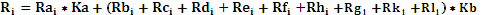 На основании результатов оценки и сопоставления заявок на участие в запросе предложений,  комиссией каждой заявке на участие в запросе предложений относительно других по мере уменьшения количества баллов присваивается порядковый номер. Первое место присуждается заявке, набравшей максимальный итоговый балл. В случае равенства количества баллов победителем признается участник, заявка на участие в запросе предложений которого поступила ранее заявок на участие в запросе предложений других участников размещения заказа.         Оценка и сопоставление заявок на участие в закупке, которая содержит предложение о поставке товара российского происхождения (выполнении работ, оказания услуг российскими лицами) по стоимостным критериям оценки производятся по предложенной в указанных заявках цене договора, сниженной на 15 процентов, при этом договор заключается по цене договора, предложенной участником в заявке на участие в закупке.6. ПРОЕКТ ДОГОВОРА                                                                                                                           Приложение № 4Акт №приема-передачи демонтированных материалов	"       "                  202     г.Настоящий Акт составлен о том, что в соответствии с условиями Договора  подряда №                            от                   года  с                            на выполнение работ                                               филиала                                    МЭС инв. №                      в  р.п.                              :1.  ___________________________________________________(наименование передающей организации)демонтировало по адресу:                                                                и передает   филиалу                             МЭС___ АО «Волгоградоблэлектро» __________________(наименование организации-получателя)__следующее оборудование и материалы: №	Наименование  материалов	Ед. изм.	Количество1			2. Филиал                               МЭС  АО «Волгоградоблэлектро»_____________________(наименование организации-получателя)с момента подписания настоящего Акта принимает на себя ответственность за сохранность оборудования.Перечень и подписи лиц, входящих в состав приемопередаточной комиссии:                 Должность			    подпись			      ФИО ____________________	________________________                   Должность			    подпись			       ФИО                                                 В случае предоставления участником закупки обеспечения                                                                    исполнения договора банковской гарантией, участник                                                                   закупки предоставляет обеспечение в соответствии с                                                  настоящей формойБАНКОВСКАЯ ГАРАНТИЯ № ____Настоящим банк______________________________________ (________________________________), ИНН _____________, КПП _______________, ОГРН __________________, ОКПО ________________, БИК _______________, к/с _________________________, местонахождение: ____________________________________, внесена запись Управлением Федеральной Налоговой Службы по г. __________________________ в Единый государственный реестр юридических лиц «____» _________________ 201___ года за основным государственным регистрационным номером ____________________ о юридическом лице, Генеральная лицензия на осуществление банковских операций № ___________________, выдана ЦБ РФ «___»____________ года, именуемое в дальнейшем ГАРАНТ, в лице ____________________________, действующе___ на основании _____________________ №__________________ от «____»___________201___г., обязуется на условиях, указанных в настоящей банковской гарантии (далее – Гарантия), выплатить БЕНЕФИЦИАРУ, указанному в пункте 2 Гарантии, по его требованию денежную сумму в пределах, указанных в пункте 2 Гарантии (далее – «Сумма Гарантии»).1.    Гарантия обеспечивает заявку ПРИНЦИПАЛА на участие в закупке:далее – Закупка, в соответствии с положениями Федерального закона «О закупках товаров, работ, услуг отдельными видами юридических лиц» от 18.07.2011 №223-ФЗ (далее по тексту – «Закон»).Гарантия обеспечивает следующие обязательства ПРИНЦИПАЛА перед БЕНЕФИЦИАРОМ:            - обязательство поставить товары, выполнить работы, оказать услуги, являющиеся предметом договора в полном объеме;            - обязательство поставить товары, выполнить работы, оказать услуги, являющиеся предметом договора с надлежащим качеством;           - обязательство поставить товары, выполнить работы, оказать услуги, являющиеся предметом договора в установленном месте;           - обязательство поставить товары, выполнить работы, оказать услуги, являющиеся предметом договора в установленные сроки;            - обязательство не предоставлять в процессе исполнения договора ложных документов и сведений;           - обязательство не привлекать к исполнению договора субподрядные организации в случае, если закупочной документацией не предусмотрено право ПРИНЦИПАЛА на привлечение к исполнению договора субподрядных организаций;2.    Сведения о БЕНЕФИЦИАРЕ, сумме Гарантии и сроке действия Гарантии:3.    Сведения о ПРИНЦИПАЛЕ:4. Обстоятельствами, при наступлении которых ГАРАНТОМ выплачивается Сумма Гарантии, являются обстоятельства:- уклонение или отказ ПРИНЦИПАЛА заключить договор (контракт) по итогам Закупки;- невыполнение или ненадлежащее исполнение ПРИНЦИПАЛОМ условий договора в установленный срок, а равно отказ от исполнения условий договора.- непредоставление или предоставление с нарушением условий, установленных Законом, до заключения договора БЕНЕФИЦИАРУ обеспечения исполнения договора, заключаемого по итогам Закупки.БЕНЕФИЦИАР вправе представить ГАРАНТУ на бумажном носителе или в форме электронного документа в порядке, предусмотренном законодательством Российской Федерации, требование об уплате Суммы Гарантии или ее части в размере обеспечения заявки, (обеспечения договора) установленном в извещении (документации) об осуществлении Закупки, документации о Закупке (далее – Требование платежа по Гарантии или Требование) в течение всего срока действия Гарантии.5. Гарантия является безотзывной.6. Требование платежа по Гарантии должно содержать обстоятельства, наступление которых влечет выплату по Гарантии, а также конкретные нарушения ПРИНЦИПАЛОМ обязательств, в обеспечение которых выдана Гарантия. Требование платежа по Гарантии должно содержать банковские реквизиты Бенефициара, по которым необходимо осуществить перечисление суммы, согласно Требования БЕНЕФИЦИАРА.К указанному Требованию должны быть приложены следующие документы:- документ, подтверждающий полномочия лица, подписавшего Требование (доверенность) (в случае, если Требование подписано лицом, не указанным в Едином государственном реестре юридических лиц в качестве лица, имеющего право без доверенности действовать от имени БЕНЕФИЦИАРА).7. Требование платежа по Гарантии должно быть получено ГАРАНТОМ в письменной форме с приложением указанных в пункте 6 Гарантии документов заказным письмом с уведомлением о вручении по адресу: __________________________ или на электронный адрес: ___________________________ с приложением скан-копий документов, указанных в п.6.Требование платежа по Гарантии должно быть получено ГАРАНТОМ до истечения срока действия Гарантии.8. ГАРАНТ в течение 5 (Пяти) рабочих дней со дня получения Требования платежа по Гарантии и вышеуказанных документов от БЕНЕФИЦИАРА обязан удовлетворить Требование БЕНЕФИЦИАРА, либо направить БЕНЕФИЦИАРУ письменный отказ.ГАРАНТ отказывает БЕНЕФИЦИАРУ в удовлетворении его Требования, если это Требование или приложенные к нему документы не соответствуют условиям Гарантии либо получены ГАРАНТОМ по окончании срока действия Гарантии.9. Ответственность ГАРАНТА перед БЕНЕФИЦИАРОМ не ограничивается Суммой Гарантии.10. БЕНЕФИЦИАР имеет право передать права требования по Гарантии при перемене БЕНЕФИЦИАРА в случаях, предусмотренных законодательством Российской Федерации, с предварительным извещением об этом ГАРАНТА.11. За неисполнение или ненадлежащее исполнение обязательств по Гарантии ГАРАНТ обязуется уплатить БЕНЕФИЦИАРУ неустойку в размере 0,1% (Ноль целых одна десятая) процента денежной суммы, подлежащей уплате, за каждый день просрочки.12. Исполнением обязательств ГАРАНТА по Гарантии является фактическое поступление денежных сумм на счет, на котором в соответствии с законодательством Российской Федерации учитываются операции со средствами, поступающими БЕНЕФИЦИАРУ.13. Обязательства ГАРАНТА перед БЕНЕФИЦИАРОМ по Гарантии прекращаются:- выплатой в полном объеме Суммы Гарантии БЕНЕФИЦИАРУ;- по истечению срока действия Гарантии;- вследствие отказа БЕНЕФИЦИАРА от своих прав по Гарантии.14. ГАРАНТ соглашается, что БЕНЕФИЦИАР имеет право на бесспорное списание денежных средств со счета ГАРАНТА, если ГАРАНТОМ в срок не более чем 5 (Пять) рабочих дней не исполнено Требование платежа по Гарантии, направленное до окончания срока действия Гарантии. Условие, установленное настоящим пунктом, применяется, если в извещении об осуществлении закупки, документацией о закупке, проектом контракта, заключаемого с ПРИНЦИПАЛОМ, предусмотрено соответствующее право БЕНЕФИЦИАРА.15. Расходы, возникающие в связи с перечислением денежных средств ГАРАНТОМ по Гарантии, несет ГАРАНТ.16. Гарантия регулируется законодательством Российской Федерации. Все споры между ГАРАНТОМ и БЕНЕФИЦИАРОМ, вытекающие из Гарантии или связанные с ней, подлежат рассмотрению в Арбитражном суде в соответствии с действующим законодательством Российской Федерации.17. Настоящая Гарантия может быть изменена ГАРАНТОМ без согласия БЕНЕФИЦИАРА только в части увеличения суммы и срока действия Гарантии путем выпуска дополнения к Гарантии. Иные изменения Гарантии допускаются с согласия БЕНЕФИЦИАРА.18. Сведения о ПРИНЦИПАЛЕ в объеме, определенном статьей 4 Федерального закона от 30 декабря 2004г. №218-ФЗ «О кредитных историях» передаются ГАРАНТОМ в бюро кредитных историй.19. Гарантия предоставлена в рамках Договора о выдаче банковской гарантии (банковских гарантий) № ___________________ от «_____»  __________________ 2020 года, заключенного между ГАРАНТОМ и ПРИНЦИПАЛОМ.7. ИНФОРМАЦИОННАЯ КАРТАСледующие условия проведения запроса технико-коммерческих предложений являются неотъемлемой частью настоящей документации, уточняют и дополняют иные положения документации.8. ОБРАЗЦЫ ФОРМ ОСНОВНЫХ ДОКУМЕНТОВ, ВКЛЮЧАЕМЫХ В СОСТАВ ЗАЯВКИФорма 1.Фирменный бланк участника процедуры закупки«___» __________ 20___ года №______ЗАЯВКА НА УЧАСТИЕ В ЗАПРОСЕ ТЕХНИКО-КОММЕРЧЕСКИХ ПРЕДЛОЖЕНИЙ (лот № ____) Изучив извещение и документацию о проведении ______________________ № _________ ,(наименование и № процедуры закупки) размещенные на сайте ________________ и принимая установленные в них требования и условия, _______________________________________________________________, (полное наименование участника процедуры закупки с указанием организационно-правовой формы)зарегистрированное по адресу ________________________________________________,(юридический адрес участника процедуры закупки)предлагает заключить договор на: _____________________________________(предмет договора)в соответствии с Техническим заданием, и другими документами, являющимися неотъемлемыми приложениями к настоящей заявке на общую сумму _________,__ руб. (_______________________ руб. ___ коп.), в том числе НДС ____________,___ руб. (_______________________ руб. ___ коп.).Срок поставки товаров (выполнения работ, оказания услуг): ________________________________.Общая стоимость товаров российского происхождения, стоимость работ, услуг, выполняемых, оказываемых российскими лицами в составе заявки составляет) ____________________________ (менее 50%/более 50%) процентов стоимости всех предложенных таким участником товаров, работ, услуг.Настоящая Заявка имеет правовой статус оферты и действует до «___» __________ 20___ года.Настоящим подтверждаем, что против ____________________________________ (наименование участника процедуры закупки) не проводится процедура ликвидации, не принято арбитражным судом решения о признании _________________________ банкротом, деятельность ____________________ не приостановлена,(наименование участника процедуры закупки) 			(наименование участника процедуры закупки)а также то, что размер задолженности по начисленным налогам, сборам и иным обязательным платежам в бюджеты любого уровня или государственные внебюджетные фонды за прошедший календарный год не превышает 25 % балансовой стоимости активов __________________________									(наименование участника процедуры закупки) по данным бухгалтерской отчетности за последний завершенный отчетный период, и на имущество ___________________ не наложен арест по решению суда, административного органа.(наименование участника процедуры закупки)В случае признания нас победителем запроса предложений, мы берем на себя обязательства подписать со своей стороны договор в соответствии с требованиями документации по проведению запроса технико-коммерческих предложений и условиями нашей Заявки, в срок установленный документацией запроса предложений. В случае признания нас единственным участником запроса технико-коммерческих предложений, мы берем на себя обязательства подписать со своей стороны договор в соответствии с требованиями документации по проведению запроса технико-коммерческих предложений и условиями нашей Заявки, в срок установленный документацией запроса технико-коммерческих предложений. В случае принятия решения заказчиком о заключении с нами договора по результатам запроса технико-коммерческих предложений, мы берем на себя обязательства подписать со своей стороны договор в соответствии с требованиями документации по проведению запроса технико-коммерческих предложений и условиями нашей Заявки, в срок установленный документацией запроса технико-коммерческих предложений. В случае, если нашей заявке будет присвоен второй номер, а победитель запроса технико-коммерческих предложений будет признан уклонившимся от заключения договора с заказчиком, мы обязуемся подписать данный договор в соответствии с требованиями документации по проведению запроса технико-коммерческих предложений и условиями нашей Заявки.Мы, _______________________________________ согласны          (наименование участника процедуры закупки)с условием, что сведения о нас будут внесены в публичный реестр недобросовестных поставщиков сроком на два года в следующих случаях:если мы:будучи признанным победителем запроса предложений, уклонимся от заключения договора;будучи единственным участником процедуры закупки, подавшим Заявку, либо участником процедуры закупки, признанным единственным участником запроса технико-коммерческих предложений, уклонимся от заключения договора;будучи признанным победителем или единственным участником запроса технико-коммерческих предложений, либо являющимся единственным участником, подавшим Заявку, откажемся от предоставления обеспечения исполнения договора, если такое требование установлено в документации по проведению запроса технико-коммерческих предложений;если договор, заключенный с нами по результатам проведения настоящего запроса технико-коммерческих предложений, будет расторгнут по решению суда или по соглашению сторон в силу существенного нарушения нами условий договора.Мы, _______________________________________ согласны(наименование участника процедуры закупки)с условием, что денежные средства, предоставленные нами в качестве обеспечения заявки на участие в запросе технико-коммерческих предложений будут удержаны с нас в следующих случаях:- предоставления нами в составе заявки ложных сведений, информации или документов;- если мы изменим или отзовем заявку на участие в процедуре после истечения срока окончания подачи заявок на участие в закупочной процедуре;- если мы, будучи признанным победителем запроса технико-коммерческих предложений, уклонимся от заключения договора;- если мы, будучи единственным участником процедуры закупки, подавшим Заявку, либо участником процедуры закупки, признанным единственным участником запроса технико-коммерческих предложений, уклонимся от заключения договора.В соответствии с инструкциями, полученными от Вас в документации по проведению запроса технико-коммерческих предложений, информация по сути наших предложений в данном запросе технико-коммерческих предложений представлена в следующих документах, которые являются неотъемлемой частью нашей Заявки:__________________________	___________________________(Подпись уполномоченного представителя)		(Имя и должность подписавшего)М.П.ИНСТРУКЦИИ ПО ЗАПОЛНЕНИЮ ЗАЯВКИ:Данные инструкции не следует воспроизводить в документах, подготовленных участником процедуры закупки.Заявку на участие в запросе технико-коммерческих  предложений следует оформить на официальном бланке участника процедуры закупки. Участник процедуры закупки присваивает заявке на участие в запросе технико-коммерческих предложений дату и номер в соответствии с принятыми у него правилами документооборота.Участник процедуры закупки должен указать свое полное наименование (с указанием организационно-правовой формы) и юридический адрес.Участник процедуры закупки должен указать стоимость товаров, работ, услуг цифрами и словами, в рублях, в соответствии со Сводной таблицей стоимости (графа «Итого»). Цену следует указывать в формате ХХХ ХХХ ХХХ,ХХ руб., например: «1 234 567,89 руб. (Один миллион двести тридцать четыре тысячи пятьсот шестьдесят семь руб. восемьдесят девять коп.)». (цена договора предложенная участником закупки не должна превышать начальную (максимальную) цену договора указанную в извещении и документации).Участник процедуры закупки должен указать срок действия Заявки.Участник процедуры закупки должен перечислить и указать объем каждого из прилагаемых к Заявке документов, определяющих суть предложения участника процедуры закупки.Участником размещения заказа указывается конкретный срок (период) поставки товара, выполнения работ, оказания услуг, соответствующий требованиям к сроку поставки товара установленному в критериях раздела 5 документации (срок предложенный участником не должен превышать максимального срока поставки товаров, выполнения работ, оказания услуг указанного в извещении и документации). Заявка на участие в запросе технико-коммерческих предложений должна быть подписана участником закупки либо уполномоченным представителем участника закупки.Форма 2Приложение к заявке  от «___» __________ 20___ г. № ______Запрос технико-коммерческих  предложений на право заключения договора на ____________ АНКЕТА УЧАСТНИКА ПРОЦЕДУРЫ ЗАКУПКИ (Форма 2)Участник процедуры закупки: ________________________________ _____________________		___________________________(Подпись уполномоченного представителя)		(Имя и должность подписавшего)М.П.ИНСТРУКЦИЯ ПО ЗАПОЛНЕНИЮ АНКЕТЫ:Данные инструкции не следует воспроизводить в документах, подготовленных участником процедуры закупки.Участник процедуры закупки приводит номер и дату заявки, приложением к которой является данная анкета участника процедуры закупки. Участник процедуры закупки указывает свое фирменное наименование (в т.ч. организационно-правовую форму).В графе 21 указывается уполномоченное лицо участника процедуры закупки для оперативного уведомления по вопросам организационного характера и взаимодействия с организатором размещения заказа.Заполненная участником процедуры закупки анкета должна содержать все сведения, указанные в таблице. В случае отсутствия каких-либо данных указать слово «нет».В случае предоставления паспортных данных, указанных в графе 3, участник процедуры закупки прикладывает к данной анкете информационное письмо о согласии учредителей на работу с персональными данными.    Форма 3.Приложение к заявке  от «___» __________ 20___ г. № ______Запрос технико-коммерческих предложений на право заключения договора  на ___________ ПРЕДЛОЖЕНИЕ УЧАСТНИКА Лот №___Участник процедуры закупки: ________________________________ 											Таблица №1.________________________		___________________________(Подпись уполномоченного представителя)		(Имя и должность подписавшего)М.П.Инструкция по заполнению таблицы №1 с предложением участника, в соответствии с критериями указанными в разделе 5 документации.В оглавлении таблицы участник закупки должен указать номер Лота и наименование участника.В пункте таблицы  № 1 участник закупки должен указать цифрами и прописью предлагаемую им цену договора по номеру лота указанному им в оглавлении таблицы.В пункте № 4 участник должен выбрать предпочтительный вариант оплаты: а) Авансирование - поставка товара с предварительной оплатой части стоимости договора до момента подписания документов о приемке товара, с последующей оплатой оставшейся части стоимости договора после подписания документов о приемке товара;б) Отсрочка платежа – полная оплата поставленного товара в любое время после подписания документов о приемке товара. При этом участник должен указать цифрами размер аванса для первого варианта или количество дней на отсрочку платежа для второго варианта. КВАЛИФИКАЦИЯ УЧАСТНИКА ЗАПРОСА ТЕХНИКО -КОММЕРЧЕСКИХ ПРЕДЛОЖЕНИЙВ этой форме приведены сведения об исполненных или исполняемых аналогичных договоров на поставку товара сопоставимого характера и объема по состоянию за 2017, 2018, 2019 годы	Таблица №2.Справка о годовых объемах поставленных товаров(выполненных работах, оказанных услугах)Таблица №3Справка о выполнении Участником аналогичных поставок товаров (выполнении работ, оказания услуг)Обеспеченность участника закупки трудовыми ресурсами											Таблица №4.Руководитель организации	  	/_______________(ФИО)м.п.	Дата		/	/	Справка о ключевом персонале, ответственном за поставку товаров (выполнение работ, оказание услуг) Таблица №5Руководитель организации	  	/_______________(ФИО)м.п.	Дата		/	/	Обеспеченность участника закупки материально-техническими ресурсами в части наличия у участника закупки собственных или арендованных производственных мощностей, технологического оборудования, необходимых для поставки товаров****	Таблица №6.Справка о материально-технических ресурсах________________________		___________________________(Подпись уполномоченного представителя)		(Имя и должность подписавшего)М.П.2 В данной справке перечисляются материально-технические ресурсы, которыми обладает Участник и  материально-технические ресурсы, которые Участник считает ключевыми и планирует использовать в ходе выполнения Договора.                                                                                                                                                           Форма 4.Приложение к заявке  от «___» __________ 20___ г. № ______Таблица №7ЛОТ №___Примечание: Участник заполняет вышеуказанное приложение (таблицу) с указанием наименования товара, технических характеристик продукции, КОД ОКДП, ГОСТ, единиц измерения, общее количество, в графе Производитель товара/Страна производства обязательно указывается как производитель (завод изготовитель), так и страна производства такого товара.  (Таблица заполняется, если предметом договора является поставка товара). ___________________________________	__		___________________________(Подпись уполномоченного представителя)		(Имя и должность подписавшего)                                                                                                                                                           Форма 5.Приложение к заявке  от «___» __________ 20___ г. № ______Расшифровка бухгалтерского баланса по строке 1150 «Основные средства»________________________		___________________________(Подпись уполномоченного представителя)		(Имя и должность подписавшего)                                                                                                                                                          Форма 6.Приложение к заявке  от «___» __________ 20___ г. № ______Сведения о субподрядчиках/соисполнителях¹¹Заполняется на субподрядчиков/соисполнителей, привлекаемых Участником для поставки товаров (выполнении работ, оказании услуг) по предмету Запроса предложений. В случае не привлечения субподрядчиков/соисполнителей в форме сообщается «Субподрядчики/Соисполнители не привлекаются».Руководитель организации	  	/_______________(ФИО)м.п.	Дата		/	/	                                                                                                                                                          Форма 7.Приложение к заявке  от «___» __________ 20___ г. № ______Согласие на обработку и передачу своих персональных данных в АО «Волгоградоблэлектро»В ____________________________________________________от _________________________________________________________________________________________________________дата рождения: «__» __________________ г. ______________________________________________________проживающего по адресу:                    __________________________________________________________________________________________________________________________________________________________________паспорт  или  иной  документ,  удостоверяющий   личность  в  соответствии с законодательством Российской Федерации серия ________ N ______________________________________                                                           выдан ____________________________________________________________________________________________________________                              "___" ______________________ 20___ г.Согласие на обработку персональных данных	1. Настоящим   даю  свое  согласие акционерному обществу «Волгоградоблэлектро»  (АО «ВОЭ»), расположенному по адресу: 400075, г. Волгоград, ул. Шопена,  д.13, на автоматизированную, а также без использования средств автоматизации обработку своих персональных данных.	2. Перечень персональных данных, на обработку которых дается согласие: фамилия, имя, отчество, год, месяц, дата и место рождения, адрес, номер, серия документа, удостоверяющего личность, ИНН, участие в уставных капиталах обществ, размер и доля такого участия, сведения о месте работы, профессии, занимаемой должности.  	3. Подтверждаю свое согласие на осуществление следующих действий с моими персональными данными: сбор, запись, систематизацию, накопление, хранение, уточнение (обновление, изменение), извлечение, использование, передачу (распространение, предоставление, доступ), обезличивание, блокирование, удаление, уничтожение персональных данных, а также иных действий, необходимых для обработки персональных данных.	4. Условием прекращения обработки персональных данных является получение АО «ВОЭ» моего письменного уведомления об отзыве согласия на обработку моих персональных данных.Согласие действует со дня его подписания до дня отзыва в письменной форме.5. В подтверждение вышеизложенного нижеподписавшийся заявитель подтверждает  свое  согласие  на  обработку  своих  персональных  данных  в соответствии  с  положениями  Федерального закона от 27.07.2006 N 152-ФЗ "О персональных данных".					_________________________            (______________________)(подпись)     		 (расшифровка    подписи)                                                                                                                           Форма 8.Приложение к заявке  от «___» __________ 20___ г. № ______Согласие на проведение проверки  АО «Волгоградоблэлектро»	1. Настоящим   даю  свое  согласие акционерному обществу «Волгоградоблэлектро»  (АО «ВОЭ»), расположенному по адресу: 400075, г. Волгоград, ул. Шопена,  д.13, на проведение проверки нашего предприятия, в соответствии со ст.54.1. Налогового кодекса РФ.(Подпись уполномоченного представителя)		(Имя и должность подписавшего)ТОМ 2. ТЕХНИЧЕСКОЕ ЗАДАНИЕ.Техническое задание На выполнение работ по строительству административного здания, гаража, наружных сетей инженерно-технической инфраструктуры и обустройству территории филиала Заволжские МЭС АО «Волгоградоблэлектро» в п. Приморск.№ п/пНаименование критерияКоличество присуждаемых балловКоличество присуждаемых балловКоличество присуждаемых балловКоличество присуждаемых балловКоличество присуждаемых балловЦеновые критерии:Весовой коэффициент – 40% (Ка = 0,4)Весовой коэффициент – 40% (Ка = 0,4)Весовой коэффициент – 40% (Ка = 0,4)Весовой коэффициент – 40% (Ка = 0,4)Весовой коэффициент – 40% (Ка = 0,4)1.Цена договора (Rai)Определяется по формуле.Определяется по формуле.Определяется по формуле.Определяется по формуле.Определяется по формуле.Неценовые критерии:Весовой коэффициент – 60% (Кb = 0,6)Весовой коэффициент – 60% (Кb = 0,6)Весовой коэффициент – 60% (Кb = 0,6)Весовой коэффициент – 60% (Кb = 0,6)Весовой коэффициент – 60% (Кb = 0,6)2.Срок поставки товаров, выполнения работ, оказания услуг (Rbi)Менее сроков, установленных техническим заданиемМенее сроков, установленных техническим заданиемМенее сроков, установленных техническим заданиемСогласно срокам, установленным техническим заданиемСогласно срокам, установленным техническим заданием2.Срок поставки товаров, выполнения работ, оказания услуг (Rbi)15 баллов15 баллов15 баллов5 баллов5 баллов10 баллов3.Стаж работы на рынке (Rci)до 5 летдо 5 летдо 5 летсвыше 5 летсвыше 5 лет3.Стаж работы на рынке (Rci)5 баллов5 баллов5 баллов10 баллов10 баллов4.Порядок оплаты товара.Авансирование – оплата товара в любое время до момента подписания документов о приемке товара.Отсрочка платежа – оплата товара в любое время после подписания документов о приемке товара. (Rdi)авансированиеОтсрочка платежа от 1 до 14 рабочих днейОтсрочка платежа от 1 до 14 рабочих днейОтсрочка платежа от 1 до 14 рабочих днейОтсрочка платежа 15 рабочих дней4.Порядок оплаты товара.Авансирование – оплата товара в любое время до момента подписания документов о приемке товара.Отсрочка платежа – оплата товара в любое время после подписания документов о приемке товара. (Rdi)0 баллов15 баллов15 баллов15 баллов30 баллов5.Место разрешения споров в судебном порядке (Rei)Волгоградская обл.Волгоградская обл.Волгоградская обл.ИноеИное5.Место разрешения споров в судебном порядке (Rei)5 баллов5 баллов5 баллов0 баллов0 баллов6.Обеспеченность участника закупки материально-техническими ресурсами в части наличия у участника закупки собственных или арендованных, машин, транспортных средств, средств технологического оснащения, необходимых для поставки товаров.(Rfi)от 0 до 20 единиц техникиот 0 до 20 единиц техникиот 0 до 20 единиц техникисвыше 20 единиц техникисвыше 20 единиц техники6.Обеспеченность участника закупки материально-техническими ресурсами в части наличия у участника закупки собственных или арендованных, машин, транспортных средств, средств технологического оснащения, необходимых для поставки товаров.(Rfi)3 балла3 балла3 балла10 баллов10 баллов7.Обеспеченность участника закупки трудовыми ресурсами (Rhi)до 20 человекдо 20 человекдо 20 человексвыше 20 человексвыше 20 человек7.Обеспеченность участника закупки трудовыми ресурсами (Rhi)3 балла3 балла3 балла10 баллов10 баллов8.Наличие ранее заключенных договоров и положительного опыта работы с Заказчиком (Rgi)Имеется отрицательный опыт поставки товаров, выполнения работ услуг для ЗаказчикаИмеется отрицательный опыт поставки товаров, выполнения работ услуг для ЗаказчикаОтсутствует опыт поставки  товаров, выполнения работ услуг для ЗаказчикаОтсутствует опыт поставки  товаров, выполнения работ услуг для ЗаказчикаИмеется положительный опыт поставки товаров, выполнения работ услуг для Заказчика8.Наличие ранее заключенных договоров и положительного опыта работы с Заказчиком (Rgi)-5 баллов-5 баллов0 баллов0 баллов5 баллов9.Объем выручки от производства/поставки товаров, работ, услуг за последний отчетный год (в млн. рублей). (Rki)до 200 млн. руб.до 200 млн. руб.до 200 млн. руб.свыше 200 млн. руб.свыше 200 млн. руб.9.Объем выручки от производства/поставки товаров, работ, услуг за последний отчетный год (в млн. рублей). (Rki)0 баллов0 баллов0 баллов5 баллов5 баллов10.Срок предоставления гарантии качества поставленных товаров, выполненных работ, услуг. (Rli)Согласно сроков указанных в техническом заданииСогласно сроков указанных в техническом заданииСогласно сроков указанных в техническом заданииСвыше сроков указанных в техническом задании не менее чем на один годаСвыше сроков указанных в техническом задании не менее чем на один года10.Срок предоставления гарантии качества поставленных товаров, выполненных работ, услуг. (Rli)0 баллов0 баллов0 баллов10 баллов10 балловДоговор  подряда № _____________г. Волгоград					            «_____» ___________ 202___ года              Акционерное общество «Волгоградоблэлектро», именуемое в дальнейшем «Заказчик», в лице заместителя генерального директора по капитальному строительству и общим вопросам Стадника Александра Николаевича, действующего на основании доверенности № 30 от 28.05.2020 г., с одной стороны, и _______________________________________, именуемое в дальнейшем  «Подрядчик», в лице _____________________________________, действующего   на  основании  _____________________________, с другой стороны,  вместе именуемые «Стороны», на основании результатов конкурентной процедуры (протокол оценки и сопоставления заявок №_______________ от «____»__________г.), заключили настоящий договор подряда (далее по тексту - «Договор») о нижеследующем.Предмет Договора      1.1. Подрядчик  обязуется  выполнить  по техническому  заданию Заказчика (Приложение № ____+ ) и ведомостям объемов работ (Приложения № 1.1-1…. к техническому  заданию) работы по строительству административного здания, гаража, наружных сетей инженерно-технической инфраструктуры и обустройству территории филиала Заволжские МЭС АО «Волгоградоблэлектро» в п. Приморск, Волгоградская область, в  соответствии с предоставленной Заказчиком   технической   документацией,  а Заказчик  обязуется  принять и оплатить работу в срок, установленный настоящим Договором.        1.2. Работы выполняются Подрядчиком, согласно утвержденному Заказчиком локальным сметным расчетам (Приложение №№ 2.1.- 2….. к настоящему договору), при этом работа должна быть выполнена в строгом соответствии с техническим заданием и приложениями к техническому заданию (ведомости объема работ (Приложение № 1.1.-1… к настоящему договору), при соблюдении последовательности и правильности технологических процессов по каждому виду работ.1.3. Работы по настоящему договору Подрядчик выполняет собственными силами и средствами, с использованием собственных материалов, машин и оборудования, либо с привлечением сторонних организаций по письменному согласованию с Заказчиком.2. Стоимость работ по Договору. Обеспечение договора.        2.1. Стоимость работ по Договору составляет _______________________ (____________________________) рублей ____ копейки,  с учетом НДС 20 % ______________ рублей, с учетом стоимости материалов и оборудования, используемых для производства работ, материалы и оборудование предоставляются Подрядчиком и указываются в локальных сметных расчетах (Приложение № 2.1.- 2….. к настоящему договору).        2.2. Стоимость работ полностью включает в себя все затраты на выполнение работ, предусмотренных предметом Договора и прочие расходы, которые Подрядчик понесет при строительстве (реконструкции) данного объекта.2.3. Установленная п. 2.1. договора стоимость работ может быть изменена только по письменному соглашению сторон.2.4. Превышение Подрядчиком договорной стоимости работ, не подтвержденное Дополнительным соглашением Сторон к Договору, оплачиваются Подрядчиком за свой счет.2.5. Подрядчик обязан при заключении договора предоставить обеспечение исполнения договора денежными средствами в размере _________ рублей или банковской гарантией на ту же сумму. В случае, если Подрядчик предоставляет  обеспечение условий договора банковской гарантией, он обязан, в срок не позднее 5 (пяти) рабочих дней с момента опубликования в единой информационной системе итогового протокола закупки, участником признанным по итогам закупочной процедуры победителем предоставить Заказчику банковскую гарантию по форме прилагаемой к закупочной документации. Денежные средства перечисляются на расчётный счёт Заказчика, указанный в настоящем договоре, в течение ___________ дней с даты заключения настоящего договора.                      Банк, предоставляющий банковскую гарантию, должен находиться в реестре банков Министерства финансов России и иметь достаточный уровень ликвидности.2.6. Обеспечение условий договора действует в течение срока предоставленной банковской гарантии.2.7. Обязательства Подрядчика, связанные с исполнением договора включают в себя:            - обязательство поставить товары, выполнить работы, оказать услуги, являющиеся предметом договора в полном объеме;            - обязательство поставить товары, выполнить работы, оказать услуги, являющиеся предметом договора в надлежащем качестве;           - обязательство поставить товары, выполнить работы, оказать услуги, являющиеся предметом договора в установленном месте;           - обязательство поставить товары, выполнить работы, оказать услуги, являющиеся предметом договора в установленные сроки;            - обязательство не предоставлять в процессе исполнения договора ложных документов и сведений;           - обязательство не привлекать к исполнению договора субподрядные организации в случае если закупочной документацией не предусмотрено привлечение к исполнению договора субподрядных организаций;2.8. Обеспечение исполнение договора действует в течение срока исполнения сторонами обязательств по настоящему договору, а также срока действия банковской гарантии.2.9. Обеспечение исполнение договора возвращается подрядчику, перечислившему такое обеспечение и заключившему договор по итогам закупочной процедуры, в течение 7 (семи) рабочих дней с момента исполнения таким подрядчиком всех обязательств по договору и направления таким поставщиком письменного заявления на возврат обеспечения. 2.10. Заказчик удерживает сумму обеспечения исполнения договора, предусмотренного в том числе банковской гарантией в случаях невыполнения участником закупки обязательств, предусмотренных п. 2.7. настоящего договора.Платежи и расчеты3.1. Порядок оплаты по настоящему договору осуществляется в следующем размере и сроки: ________________________________________ (заполняется после предложения участника: с авансовым платежом/без авансового платежа).- окончательный расчет производится пообъектно, в течение____________ дней с момента подписания Заказчиком акта приёмки выполненных работ (КС-2), справки о стоимости выполненных работ и затрат (КС-3) по завершении всех работ по каждому из объектов.3.2. По окончанию выполнения работ по объекту, Подрядчик представляет Заказчику акт приемки выполненных работ (КС-2), справку о стоимости выполненных работ и затрат (КС-3) в четырех экземплярах, акт на изменение объёмов работ (при наличии таковых), сканированную копию журнала производства работ, сканированную копию журналов вводного и первичного инструктажа, счет на оплату, счет-фактуру.3.3. Заказчик обязан в течение 5 (пяти) рабочих дней рассмотреть Акт приемки выполненных работ, при отсутствии замечаний подписать Акт в соответствии с пунктом 4.3.1. 3.4. В случае выявления некачественно выполненных работ, Заказчик имеет право отказаться от подписания акта приёмки выполненных работ с письменным указанием причин и срока устранения выявленных дефектов. 4. Права и обязанности СторонПодрядчик обязан:4.1.1. На время выполнения СМР предоставить (по требованию) помещение для размещения сотрудников участка филиала АО «ВОЭ». 4.1.2. Выполнить работы по изготовлению «схемы границ» земельных участков под строительство линейных объектов в объеме достаточном для получения разрешения на размещение линейных объектов подлежащих строительству в соответствии с техническим заданием.4.1.3. Собственными силами и за свой счет получить разрешения на строительство и ввод объектов в эксплуатацию.4.1.4. После окончания выполнения строительно-монтажных работ по объекту (объектам), Подрядчик обязан выполнить исполнительную топографическую съемку (зарегистрированную в органах архитектуры и градостроительства г. Волгоград и/или Комитете строительства Администрации Волгоградской области) и передать результат выполненной работы Заказчику.4.1.5. В целях мониторинга хода строительно-монтажных работ в режиме реального времени, установить на строительных площадках web-камеры. Количество камер не менее 3шт. с возможностью подключения не менее 5 работников Заказчика.Представить свидетельство о регистрации предприятия (лица зарегистрированные с 01.01.2017г., вместо копии свидетельства о государственной регистрации предоставляют лист записи соответствующего реестра – ЕГРЮЛ или ЕГРИП); свидетельство о постановке на учёт в налоговом органе; выписку из ЕГРЮЛ не позднее двух месяцев до даты заключения договора; копию устава; справку из налогового органа об отсутствии задолженности по уплате налогов не позднее двух месяцев до даты заключения договора; справку за подписью руководителя организации – контрагента о том, что указанный контрагент является (не является) субъектом малого и среднего предпринимательства с указанием перечисленных в статье 4 Федерального закона от 24.07.2007 № 209-ФЗ "О развитии малого и среднего предпринимательства в Российской Федерации" условий и критериев; документы, удостоверяющие лицо, уполномоченное на подписание Договора, относящихся к исполнению Договора, копии которых являются обязательными приложениями к Договору.Приступить к выполнению работ в установленные Договором сроки.Приобрести необходимые марки материалов и оборудования по предварительному согласованию с Заказчиком. Выполнить работы, предусмотренные предметом Договора, в соответствии с  техническим заданием, приложением к техническому заданию и сметным расчетом, с надлежащим качеством, собственными силами и из собственного материала, в соответствии с условиями Договора, заданием Заказчика и проектно-технической документацией, переданной в производство работ, строительными нормами и правилами, действующими на срок действия Договора и другими нормативными документами Российской Федерации. Подрядчик обязан передать Заказчику по акту приёма–передачи материалы, демонтированные при выполнении работ согласно установленных форм (Приложения №3, № 3.1. к договору).Предоставлять акты приемки выполненных работ (КС-2) только после согласования объемов выполненных работ с руководителем структурного подразделения, для которого выполняются работы (директор филиала МЭС АО «Волгоградоблэлектро»).Оформить акты выполненных работ (КС-2) отдельно на каждый инвентарный номер объекта Заказчика.Осуществлять на строительной площадке, в пределах своей зоны ответственности, в полном объеме комплекс мероприятий, предусмотренных  действующим законодательством, СП, другими нормативными актами РФ и решениями местных административных органов, по созданию безопасных условий труда, обеспечению пожаробезопасности; соблюдать экологические, санитарные и иные требования, установленные законодательством Российской Федерации в области охраны окружающей среды и здоровья человека (Федеральный закон от 24.06.98г № 89 –ФЗ «Об отходах производства и потребления». Глава 3). Обеспечить своих сотрудников спецодеждой, средствами индивидуальной защиты.Обязуется самостоятельно организовать сбор и передачу третьим лицам отходов, образующихся в ходе производства работ, в лицензированную специализированную организацию, (Федеральный закон от 24.06.98 г. № 89 –ФЗ «Об отходах производства и потребления».)Назначить своего представителя, ответственного за строительный контроль, а так же представителя ответственного за производство работ, за соблюдением правил охраны труда, техники безопасности, противопожарной безопасности и внутреннего трудового распорядка и обеспечить его постоянное присутствие во время производства работ на объекте. Копию приказа о назначении ответственных представителей передать Заказчику в 3-х дневный срок с момента подписания настоящего Договора.Обеспечить доступ на Объект представителю Заказчика и предоставить ему всю необходимую техническую и проектную документацию необходимую для выполнения своих обязанностей в соответствии с Договором.Завершить работы и сдать Объект, готовый к эксплуатации в установленном порядке, в сроки, установленные настоящим договором. При сдаче выполненных работ представлять Заказчику исполнительную документацию в двух экземплярах, предусмотренную СП и другими действующими нормативными актами.Вести общий журнал производства работ, в котором отражать весь ход производства работ, а также все факты и обстоятельства, связанные с производством работ, имеющие значение во взаимоотношениях с Заказчиком.Предоставить журнал производства работ Заказчику в момент сдачи-приемки выполненных работ по каждому объекту.Извещать Заказчика письменно, или телефонограммой за три рабочих дня до начала приёмки выполненных работ, о готовности к приёмке отдельных ответственных конструкций и скрытых работ.Приступать к выполнению последующих работ только после их принятия и подписания Заказчиком акта освидетельствования скрытых работ.Не менее чем за 7 рабочих дней до окончания работ уведомить Заказчика о готовности Объекта к сдаче приемочной комиссии.Устранить своими силами и за свой счет, в согласованные с Заказчиком сроки, все дефекты и недоделки, выявленные при приемке работ.Подрядчик обеспечивает охрану материалов, оборудования, строительной техники и другого имущества на территории строительной площадки самостоятельно.Обеспечить присутствие уполномоченных представителей на совещаниях, проводимых Заказчиком.Выполнить в полном объеме все свои обязательства, предусмотренные в других статьях Договора.  В течение 5 рабочих дней с момента подписания акта сдачи-приёмки завершённого строительством объекта, вывезти за пределы строительной площадки, принадлежащее ему имущество.Подрядчик обязан немедленно предупредить Заказчика и до получения от него указаний приостановить работу при обнаружении:- непригодности или недоброкачественности, предоставленных Заказчиком технической документации или переданной для переработки (обработки) вещи;- возможных неблагоприятных для Заказчика последствий выполнения его указаний о способе исполнения работы;- иных не зависящих от Подрядчика обстоятельств, которые грозят годности или прочности результатов выполняемой работы либо создают невозможность ее завершения в срок. Подрядчик, не предупредивший Заказчика об обстоятельствах, указанных в настоящем пункте и продолживший работу, не вправе при предъявлении к Заказчику соответствующих требований, ссылаться на указанные обстоятельства.Подрядчик обязан после завершения всех ремонтных и отделочных работ передать Заказчику подписанные всеми ответственными лицами акты скрытых работ, журналы производства работ и прочие документы.Подрядчик обязан в письменной форме согласовывать с Заказчиком все отклонения от проектной документации, с обоснованием такого отклонения.Подрядчик обязан письменно согласовать с Заказчиком время проведения работ на территории Заказчика с предоставлением перечня лиц, которые будут проводить работы.Возместить Заказчику убытки в полном размере, которые возникли из-за налоговых нарушений Подрядчика, а именно суммы, которые Заказчик заплатил в бюджет на основании решений (требований) налоговых органов о доначислении НДС (в том числе решений об отказе в вычете НДС).Подрядчик имеет право: 4.2.1. Привлекать к исполнению специальных видов работ третьих лиц, без изменения договорной стоимости работ только по письменному согласованию с Заказчиком. Подрядчик несет материальную ответственность перед Заказчиком за последствия неисполнения или ненадлежащего исполнения обязательств Подрядчика третьими лицами.В случае наступления экстремальных погодных и температурных условий, не характерных для региона в котором ведутся работы, Подрядчик имеет право приостановить работы, уведомив Заказчика в письменной форме за 2 рабочих дня.Приостановить выполнение работ, в случае нарушения Заказчиком установленных настоящим договором сроков оплаты. В случае представления Заказчиком мотивированного возражения от подписания акта о приемке выполненных работ и справки о стоимости выполненных работ оснований для приостановления работ не имеется. Заказчик обязан:В течение 5 (рабочих) дней после получения извещения об окончании работ, осмотреть и принять результат работ по акту о приёмке выполненных работ по форме КС-2, а при обнаружении некачественно выполненных работ и/или наличии отступлений от проекта (при его наличии), ухудшающий результат работ, немедленно заявить об этом Подрядчику. В указанные сроки Заказчик обязан либо подписать акты приемки выполненных работ, либо направить Подрядчику письменные замечания. Заказчик, обнаруживший после приемки работы отступления от Договора подряда или иные недостатки, которые не могли быть установлены при обычном способе приемки (скрытые недостатки), в том числе такие, которые были умышленно скрыты Подрядчиком, обязан известить об этом Подрядчика в разумный срок при их обнаружении. Заказчик вправе потребовать вскрытие любой выполненной работы, если эти работы не были соответствующе предъявлены и приняты Заказчиком. Расходы по восстановлению данных работ несёт Подрядчик. При возникновении между Заказчиком и Подрядчиком спора по поводу недостатков выполненной работы или их причин, по требованию любой из сторон может быть назначена экспертиза. Расходы на экспертизу несет Подрядчик, за исключением случаев, когда экспертизой установлено отсутствие нарушений Подрядчиком Договора подряда. В указанных случаях расходы на экспертизу несет сторона, потребовавшая назначения экспертизы, а если она назначена по соглашению между сторонами, обе стороны поровну.Производить оплату выполненных Подрядчиком работ в порядке, предусмотренном разделом 3 Договора.При прекращении работ по соглашению Сторон, – принять и оплатить работы, выполненные Подрядчиком на момент прекращения работ.Подписать акт сдачи-приемки объекта в течение 5 (пяти) календарных дней с даты подписания актов выполненных работ формы КС-2 и КС-3 и получения уведомления Подрядчика о готовности объекта.Рассмотреть и подписать Акт на дополнительные работы, сметный расчет на дополнительные работы, письменное дополнительное соглашение к настоящему договору, в течение 5 (пяти) рабочих дней с момента получения вышеуказанных документов от Подрядчика. Заказчик имеет право:Осуществлять контроль и технический надзор за соответствием объемов, стоимости и качества выполненных работ проекту, нормам, правилам и стандартам. В случаях, когда работа выполнена Подрядчиком с отступлениями от Договора подряда, ухудшившими результат работы, или с иными недостатками, которые делают его непригодным для предусмотренного в Договоре использования, Заказчик вправе, если иное не установлено законом или Договором, по своему выбору потребовать от Подрядчика:- безвозмездного устранения недостатков в разумный срок;- соразмерного уменьшения установленной за работу цены;- возмещения своих расходов на устранение недостатков в случае, если Подрядчик по каким-либо причинам уклонился от их устранения.Приостановить оплату выполненных Подрядчиком работ при обнаружении отступлений от проектно-сметной документации, несоблюдения требований СНиП, ГОСТов, технических условий, отсутствия необходимой исполнительной документации, до устранения Подрядчиком выявленных замечаний.Если Подрядчик не приступает своевременно к исполнению договора подряда или выполняет работу настолько медленно, что окончание ее к сроку становится явно невозможным, Заказчик вправе отказаться от исполнения договора и потребовать возмещения убытков.Если во время выполнения работы станет очевидным, что она не будет выполнена надлежащим образом, Заказчик вправе назначить Подрядчику разумный срок для устранения недостатков и при неисполнении подрядчиком в назначенный срок этого требования отказаться от договора подряда либо поручить исправление работ другому лицу за счет подрядчика, а также потребовать возмещения убытков.Назначить своего представителя на Объект, который от его имени, осуществляет приемку по акту выполненных работ, технический надзор и контроль их выполнения и качества.Представитель Заказчика имеет право беспрепятственного доступа ко всем видам работ в любое время в течение всего периода исполнения Договора.Заказчик может в любое время до сдачи ему результата работы отказаться от исполнения договора, уплатив Подрядчику часть установленной цены пропорционально части работы, выполненной до получения извещения об отказе заказчика от исполнения договора. Заказчик имеет право приостановить работы, предварительно письменно уведомив об этом Подрядчика. В случае недостижения договоренности между Сторонами о возобновлении работ в течение 2 недель с момента их приостановки, Договор считается расторгнутым.5. Сроки выполнения работ5.1. Начало работ – с момента подписания Договора обеими сторонами или со дня зачисления авансового платежа на расчётный счёт подрядчика при наличии аванса.5.2 Работы должны быть выполнены Подрядчиком в течение ______ (________________) календарных дней, с даты начала выполнения работ, но не позднее 30.04.2021г.5.3 Датой окончания работ является дата подписания акта приемки выполненных работ.6. ГарантииПодрядчик гарантирует:своевременное устранение за свой счет недостатков и дефектов, выполненных Подрядчиком работ, выявленных при приемке работ и в течение гарантийного срока эксплуатации Объекта.Гарантийный срок на выполненные Подрядчиком работы составляет _____ (_____________) месяцев с момента подписания акта сдачи-приемки Объекта. Гарантия качества результата работы распространяется на все, составляющее результат работы.                 Гарантийный срок на оборудование составляет _______ (_______________) месяцев с момента подписания акта сдачи-приемки Объекта.Дефекты, обнаруженные в течение гарантийного срока, Подрядчик обязан устранить за свой счет, в согласованные с Заказчиком сроки. Гарантийный срок в этом случае продлевается соответственно на период устранения дефектов.Для участия в составлении акта, фиксирующего дефекты, согласование порядка и сроков их устранения, Подрядчик обязан направить своего представителя не позднее трех дней со дня получения письменного извещения Заказчика. В случае ненаправления Подрядчиком своего представителя в установленный срок, Заказчик вправе составить указанный акт самостоятельно в одностороннем порядке. При отказе Подрядчика от составления или подписания акта обнаруженных дефектов и недоделок, для их подтверждения Заказчик назначает квалифицированную экспертизу, которая составляет соответствующий акт по фиксированию дефектов, недоделок и их характера, что не исключает права Сторон обратиться в арбитражный суд по данному вопросу.7. Ответственность СторонЗа сохранность материалов и оборудования, переданных Заказчиком Подрядчику по акту приема-передачи, несет ответственность Подрядчик.За неисполнение или ненадлежащее исполнение обязательств по Договору, Стороны несут ответственность, согласно действующему Законодательству РФ.За нарушение Подрядчиком по его вине установленного настоящим Договором срока выполнения работ Подрядчик уплачивает Заказчику неустойку в размере 0,1 % от установленной пунктом 2.1. настоящего Договора стоимости работ за каждый день просрочки. Уплата неустойки, а также возмещение убытков не освобождает стороны от исполнения своих обязательств по Договору.Условия о процентах по денежному обязательству данного договора в порядке ст. 317.1 ГК РФ не применяются.Подрядчик несет риск случайной гибели или случайного повреждения Объекта до приемки Заказчиком у Подрядчика результата работ.Уплата штрафов, неустоек, а также возмещение убытков не освобождает Стороны от исполнения своих обязательств по Договору.Заказчик не несет ответственность за действия Подрядчика при причинении вреда третьим лицам, допущенных по вине Подрядчика при выполнении работ по настоящему договору.8. Заверения Подрядчика8.1.      Подрядчик дает Заказчику следующие заверения по состоянию на дату заключения настоящего Договора:- Подрядчик является надлежащим образом учрежденным и зарегистрированным юридическим лицом и/или надлежащим образом зарегистрированным предпринимателем;- исполнительный орган Подрядчика находится и осуществляет функции управления по месту нахождения (регистрации) юридического лица или индивидуального предпринимателя;- для заключения и исполнения настоящего Договора Подрядчик получил все необходимые согласия, одобрения и разрешения, получение которых необходимо в соответствии с действующим законодательством РФ, учредительными и локальными документами;- Подрядчик имеет членство в СРО либо будет иметь его на дату выполнения работ/оказания услуг, требующих его наличие, а равно иные допуски, необходимые для исполнения обязательств по настоящему Договору;- Подрядчик имеет законное право осуществлять вид экономической деятельности, предусмотренный Договором (имеет надлежащий ОКВЭД);- не существует законодательных, подзаконных нормативных и индивидуальных актов, локальных документов, а также решений органов управления, запрещающих Подрядчику или ограничивающих его право заключать и исполнять настоящий Договор;- лицо, подписывающее (заключающее) настоящий Договор от имени и по поручению Подрядчика на день подписания (заключения) имеет все необходимые для такого подписания полномочия и занимает должность, указанную в преамбуле настоящего Договора.8.1.1. Руководствуясь гражданским и налоговым законодательством, Подрядчик заверяет Заказчика и гарантирует, что:- Подрядчик уплачиваются все налоги и сборы в соответствии с действующим законодательством РФ, а также им ведется и своевременно подается в налоговые и иные государственные органы налоговая, статистическая и иная государственная отчетность в соответствии с действующим законодательством РФ;- все операции Подрядчика, связанные с исполнением обязательств по настоящему Договору, полностью отражены в первичной документации Подрядчика, в бухгалтерской, налоговой, статистической и любой иной отчетности, обязанность по ведению которой возлагается на Подрядчика;- Подрядчик гарантирует и обязуется отражать в налоговой отчетности налог на добавленную стоимость (НДС), уплаченный Заказчиком Подрядчику в составе цены работ/услуг;- Подрядчик предоставит Заказчику полностью соответствующие действующему законодательству РФ первичные документы, которыми оформляется передача результатов работ/услуг по настоящему Договору (включая, но не ограничиваясь – товарные накладные, счета- фактуры, спецификации, акты приема- передачи, акты по форме КС-2, КС-3 и т.д.);- основной целью настоящего Договора не являются неуплата (неполная уплата) и (или) зачет (возврат) суммы налога;- Подрядчик использует имущество, необходимое для исполнения обязательств по настоящему Договору, на законных основаниях.8.1.2. Подрядчик несет ответственность перед Заказчиком за проявление должной осмотрительности при выборе соисполнителя (контрагента), а равно за соблюдение требований, предусмотренных ст. 54.1 Налогового кодекса Российской Федерации.Подрядчик обязуется возместить Заказчику все убытки, включая упущенную выгоду, суммы штрафов, пеней, других расходов Заказчика, возникших в связи с невыполнением или ненадлежащим выполнением Подрядчиком или привлечённым им соисполнителем обязательств по Договору, обязательств по соблюдению требований действующего законодательства РФ, в том числе обязательств по уплате в бюджет налогов, сборов, пошлин и иных видов обязательных платежей.8.2.1. За выдачу недостоверных заверений Подрядчик несет ответственность в соответствии с действующим законодательством Российской Федерации, в том числе, ответственность по возмещению понесенных в связи с этим убытков в полном размере, включая упущенную выгоду, суммы штрафов, пеней, других расходов Заказчика, возникших в связи с неисполнением или ненадлежащим выполнением Подрядчиком или привлеченным им соисполнителем обязательств по Договору, а равно обязательств по уплате в бюджет налогов, сборов, пошлин и иных видов обязательных платежей.8.2.2. Подрядчик обязуется возместить Заказчику в том числе убытки, понесенные последним вследствие нарушения Подрядчиком указанных в Договоре гарантий и заверений и/или допущенных Подрядчиком нарушений (в том числе налогового законодательства), отраженных в решениях налоговых органов, в размере сумм, уплаченных Заказчиком в бюджет на основании решений (требований) налоговых органов о доначислении НДС (в том числе решений об отказе в применении налоговых вычетов), который был уплачен Подрядчику в составе цены работ/услуг либо решений об уплате этого НДС Заказчика в бюджет, решений (требований) об уплате пеней и штрафов на указанный размер доначисленного НДС.Подрядчик, нарушивший изложенные в Договоре гарантии и заверения, возмещает Заказчику, помимо обозначенных выше сумм, все убытки, вызванные таким нарушением.8.2.3. Подрядчик обязуется компенсировать Заказчику все понесенные по его вине убытки (в том числе доначисленный НДС, штраф, пеню и т.д.) в 5-дневный срок с момента получения от Заказчика соответствующего обоснованного требования.9. Обстоятельства непреодолимой силы (форс-мажор)	9.1. Стороны освобождаются от ответственности за частичное или полное неисполнение обязательств по Договору, если оно явилось следствием природных явлений, действия объективных внешних факторов, войн, военных действий, запретительные действия, нормативные акты государственных органов или местных органов самоуправления и прочих обстоятельств непреодолимой силы, и если эти обстоятельства непосредственно повлияли на исполнение Договора.	9.2. Сторона, которая не исполняет своих обязательств по Договору вследствие действия форс-мажорных обстоятельств, несет ответственность по Договору, если не известит другую Сторону в письменном виде о наступлении и предполагаемом сроке действия таких обстоятельств в недельный срок.10.  Порядок изменения и расторжения договора	10.1. Договор вступает в силу с даты его подписания и действует до 30.04.2021года, а по обязательствам до полного исполнения сторонами.	10.2. Договор может быть расторгнут досрочно по соглашению Сторон. Сторона, от которой исходит инициатива по расторжению Договора, направляет другой Стороне письменное уведомление, на которое другая Сторона должна ответить в течение 15 рабочих дней. При отсутствии ответа на уведомление, Договор считается расторгнутым через 15 рабочих дней со дня получения уведомления.	10.3. При расторжении договора по соглашению сторон результаты незавершенной работы передаются Заказчику, который оплачивает Подрядчику стоимость фактически выполненных работ.11. Заключительные положения	11.1. Настоящий договор составлен в 2-х экземплярах, имеющих одинаковую юридическую силу, по одному экземпляру для каждой из Сторон.	11.2. Ни одна из Сторон не вправе передавать свои права и обязанности по настоящему договору третьей стороне без предварительного письменного согласия другой стороны.	11.3. В случае изменения наименования, юридического адреса, реквизитов или обслуживающего банка, Стороны договора обязаны в семидневный срок уведомить об этом друг друга.	11.4. При выполнении Договора, Стороны руководствуются нормами законодательства Российской Федерации.	11.5. Любая договоренность между Сторонами, влекущая за собой новые обстоятельства, не предусмотренные Договором, все изменения цены, указанной в Приложениях №№ 1.1. - 1….. Договора, и сроков строительства, или одного из этих параметров, считается действительной, если она подтверждается Сторонами в письменной форме в виде дополнительного соглашения.	11.6.  Все условия Договора составляют коммерческую тайну, Стороны несут ответственность в соответствии с законодательством Российской Федерации в случае разглашения условий договора третьим лицам. 	11.7.  Все указанные в Договоре приложения являются его неотъемлемой частью.	11.8. В случаях не предусмотренных условиями настоящего договора стороны будут руководствоваться действующим законодательством РФ.       11.9. Споры подлежат урегулированию путем переговоров между сторонами, при недостижении согласия споры подлежат рассмотрению в ____________________________________________ суде.12. Приложения к Договору12.1. Неотъемлемой частью настоящего договора для каждого объекта являются следующие приложения: Приложение № 1.1.-1…. -Техническое задание и приложения к техническим заданиям (ведомости объемов работ);Приложение № 2.1-2…. -Локальные-сметные расчеты.Приложение № 3: График работ.Приложение № 4: Акт приема-передачи демонтированных материалов.Заместитель генерального директора по капитальному строительству и общим вопросам				                      _______________________                  ______    /А.Н. Стадник/ 				_____________Город                                                                                                          «       »                     2020 годаНомер закупки/извещенияНаименование (предмет) закупкиБЕНЕФИЦИАРПолное наименованиеАКЦИОНЕРНОЕ ОБЩЕСТВО "ВОЛГОГРАДОБЛЭЛЕКТРО"ИНН3443029580ОГРН1023402971272Адрес места нахождения400075, ОБЛ ВОЛГОГРАДСКАЯ, Г ВОЛГОГРАД, УЛ ИМ ШОПЕНА, дом 13Сумма ГарантииСумма ГарантииСумма Гарантии в рублях РФСрок действия ГарантииСрок действия ГарантииСрок действия ГарантииГарантия вступает в силу с «     »                   201___ года и действует по «      »                              201____года включительно.После даты окончания срока действия Гарантии, ГАРАНТ освобождается от всех своих обязательств по данной Гарантии, если требования БЕНЕФИЦИАРА не были предъявлены до этой даты или на эту дату.ПРИНЦИПАЛПолное наименованиеИННОГРНАдрес места нахожденияРуководитель направления выдачи банковских гарантий/__________________________/Представитель банка_______________________________(подпись)Ф.И.О.№ п/пНаименование п/пСодержаниеСпособ закупкиЗапрос технико-коммерческих предложений в электронной формеЗаказчикАО «Волгоградоблэлектро»Место нахождения: . Волгоград, ул. Шопена, д. 13Почтовый адрес: . Волгоград, ул. Шопена, д. 13Адрес электронной почты: voe223fz@voel.ruКонтактные лицаПо вопросам организационного характера:Буянов Георгий Дмитриевич, Балашова Нина АнатольевнаТел.: (8442) 56-20-88 (доб.1132,1133), адрес электронной почты: voe223fz@voel.ruПо вопросам требуемых характеристик товаров, работ, услуг (качество, количество и др.):_ Сказоватов Павел Михайлович Тел.: (8442) 56-20-88 (доб.1060), Палкин Андрей Александрович Тел.: (8442) 56-20-88 (доб.1064)________________.Проведение процедуры запроса предложений:Открытый запрос технико-коммерческих предложений на право заключения договора подряда на выполнение работ по строительству административного здания, гаража, наружных сетей инженерно-технической инфраструктуры и обустройству территории филиала Заволжские МЭС АО «Волгоградоблэлектро» в п. Приморск, Волгоградская область для нужд АО «Волгоградоблэлектро» проводится в электронной форме, весь документооборот (подача заявки, изменения извещения и документации, разъяснения документации, подписание договора и т.д.) осуществляется в электронной форме: все документы и сведения подписываются электронной цифровой подписью уполномоченных со стороны заказчика, участников закупки лиц (за исключением случаев, когда в соответствии с законодательством Российской Федерации требуется иное оформление каких-либо документов). Процедура  запроса технико-коммерческих предложений осуществляется на электронной площадке. Порядок проведения закупки определяется регламентом электронной площадки, на которой проводится запрос технико-коммерческих предложений.Адрес электронной торговой площадки в сети Интернет www.otc.ru Нормативные документы, регламентирующие проведение закупочной процедурыФедеральный закон от 18 июля . № 223-ФЗ «О закупках товаров, работ, услуг отдельными видами юридических лиц», Положение о порядке проведения регламентированных  закупок товаров,  работ,  услуг  для  нужд публичного акционерного общества «Волгоградоблэлектро», утвержденное протоколом совета директоров №6 от 23.09.2020г. Предмет закупочной процедуры Право заключения договора подряда на выполнение работ по строительству административного здания, гаража, наружных сетей инженерно-технической инфраструктуры и обустройству территории филиала Заволжские МЭС АО «Волгоградоблэлектро» в п. Приморск, Волгоградская область для нужд АО «Волгоградоблэлектро».  Предмет договора, сроки и место поставки товаров, выполнения работ, оказания услуг и другие требования:Лот № 1: Выполнение работ по строительству административного здания, гаража, наружных сетей инженерно-технической инфраструктуры и обустройству территории филиала Заволжские МЭС АО «Волгоградоблэлектро» в п. Приморск, Волгоградская область для нужд АО «Волгоградоблэлектро»  Место выполнения работ: Россия, Волгоградская область, п. Приморск.Вид работ: Строительство административного здания, гаража, ограждения территории, монтажа септика, прокладка систем внутреннего и наружного водоснабжения, канализации, отопления, электроснабжения, электроосвещения, систем пожарной и охранной сигнализации.Срок выполнения работ: Начало работ – со дня заключения договора.Срок выполнения работ: строительные работы - 120 календарных дней со дня заключения договора, но не позднее 30.04.2021 г.Работы выполняются из материалов и оборудованием Подрядчика и входят в стоимость работ по договору. Требования к качеству применяемых материалов, выполняемых работ и исполнительной документации: Всё оборудование и материалы должны быть согласованны с Заказчиком, с предоставлением паспортов и сертификатов.Качество работ, применяемых материалов и оборудования должно соответствовать требованиям нормативной документации.Качество материалов, применяемых при ремонте, должно быть подтверждено сертификатом поставщика материалов с входным контролем.Требования по выполнению сопутствующих работ: Складирование строительных материалов производить в местах, согласованных с Заказчиком.Обеспечить при производстве работ соблюдение норм и правил техники безопасности и охраны труда. Еженедельно производить погрузку, вывоз и утилизацию строительного мусора и строительных материалов силами подрядчика.Работы выполнять с учётом смежных разделов проектной документации и иные требования, действующие на территории РФ.Требования к сроку предъявления гарантии качества: Всё оборудование и материалы должны быть сертифицированы. Гарантийный срок на выполненные работы должен составлять не менее 5 (пяти) лет с момента ввода в эксплуатацию.В гарантийный период подрядная организация обязана выезжать на объект по телефонограмме для устранения возможных дефектов в течение 7 календарных дней, с момента получения телефонограммы.Подрядная организация обязана вести в течение гарантийного периода технический контроль за объектом.Требования к документации при приемке: При окончательной приемке выполненных работ должны быть предъявлены следующие документы:- копии и оригиналы документов (паспорта, сертификаты соответствия, качества, пожарной безопасности и санитарно-эпидемиологические заключения) на материалы, подтверждающие соответствие товаров, применяемых при производстве работ, требованиям, установленным в соответствии с законодательством Российской Федерации в случае, если в соответствии с законодательством Российской Федерации установлены требования к таким товарам; -журнал производства работ; -акты на скрытые работы. - исполнительные схемы -акты о приемке выполненных работ по формам № КС-2, № КС-3 -схему, отображающую расположение реконструированного объекта капитального строительства, расположение сетей инженерно-технического обеспечения в границах земельного участка и планировочную организацию земельного участка на топографической основе, а также исполнительную геодезическую съёмку линейных объектов на топографической основе в масштабе 1:500; - акт приёмки законченного строительством объекта приёмочной комиссией по форме № КС-11 (КС-14) - прочие документы необходимые для получения разрешения на ввод объекта в эксплуатацию.- согласно Регламента «Порядок осуществления строительного контроля на объектах АО «ВОЭ».По окончании работ Подрядчик обязан передать Заказчику 2 экз. исполнительной документации.Иные требования: 1.К производству строительных работ допускаются организации, имеющие действующее и соответствующее требованиям законодательства РФ и нормативным документам свидетельство СРО.2.В случае привлечения к выполнению работ субподрядной организации, должны быть документально подтверждены взаимоотношения между сторонами в соответствие Гражданскому кодексу РФ.3. На время выполнения СМР предоставить (по требованию) помещение для размещения сотрудников участка филиала АО «ВОЭ».4. В целях мониторинга хода строительно-монтажных работ в режиме реального времени, установить на строительных площадках web-камеры. Количество камер не менее 3шт. с возможностью подключения не менее 5 работников Заказчика.Сведения об объеме выполняемых работ, требования установленные Заказчиком к качеству работ, техническим характеристикам работ, сопроводительным документам, требования к его безопасности, и иные требования, указаны подробно в «Техническом задании» Том № 2  документации и ведомостям объемов работ.Начальная (максимальная) цена договора (цена лота)Лот № 1: Начальная (максимальная) цена договора с учетом НДС 20%: 12 670 554,57 (двенадцать миллионов шестьсот семьдесят тысяч пятьсот пятьдесят четыре) рубля 57 копеек. Начальная (максимальная) цена договора без НДС: 10 558 795,47 (десять миллионов пятьсот пятьдесят восемь тысяч семьсот девяносто пять) рублей 47 копеек. В случае, если участник закупки не является плательщиком НДС, то цена, предложенная таким участником, не должна превышать установленную начальную (максимальную) цену без НДС. При этом на стадии оценки и сопоставления заявок для целей сравнения ценовые предложения других участников также будут учитываться без НДС.Порядок и сроки оплаты товаров, работ, услугПорядок и срок оплаты товаров, работ, услуг, предлагаются участником закупки, в соответствии с критериями указанными в документации: с предварительным авансовым платежом (максимальный размер предварительного авансового платежа не должен превышать 30% от цены договора), либо отсрочка оплаты с момента поставки товара (окончания выполнения работ).Порядок формирования цены договора (цены лота)Цена сформирована с учётом стоимости услуг и расходов Исполнителя на перевозку, страхование, уплату таможенных пошлин, налогов и других обязательных платежей, с учётом оплаты за  НДС.Состав Заявки и порядок размещения документов в составе Заявки Заявка (раздел 8 Форма 1) с приложением документов, указанных в пункте 3 документации (в зависимости от статуса участника) Анкета участника (раздел 8, форма 2);3) Предложение участника (раздел 8, форма 3);4) Таблица, заполненная участником (раздел 8 форма 4);5) Расшифровка бухгалтерского баланса по строке 1150 «Основные средства» (раздел 8 форма 5);7) Сведения о субподрядчиках/соисполнителях (раздел 8 форма 6) 8) Согласие на обработку персональных данных (раздел 8 форма 7)Размер и валюта обеспечения заявки. Лот № 1: обеспечение заявки составляет 253 411,09 рублей (2 %) от начальной (максимальной) цены договора, указанной в настоящем извещении. При этом такое обеспечение может предоставляться участником закупки по его выбору путем внесения денежных средств на счет, указанный Заказчиком в извещении (документации), или путем предоставления банковской гарантии. Обеспечение заявки производится в соответствии с регламентом электронной торговой площадки.Размер и валюта обеспечения  договора. Реквизиты для перечисления обеспечения:Лот № 1: обеспечение исполнения договора составляет 633 527,72    рублей (5 %) от начальной (максимальной) цены договора, указанной в настоящем извещении. При этом такое обеспечение может предоставляться участником закупки по его выбору путем внесения денежных средств на счет, указанный Заказчиком в извещении (документации), или путем предоставления банковской гарантии.Примечание: В платежном поручении необходимо указать название и номер закупки, по которой производится обеспечение.Расчетный счет АО «Волгоградоблэлектро» № р/с 40702810111020101044 Волгоградское ОСБ №8621  ПАО Сбербанк, к/с 30101810100000000647, БИК 041806647, ИНН/КПП 3443029580/344301001, ОГРН 1023402971272Место подачи заявокЭлектронная торговая площадка www.otc.ru.Срок подачи заявок на участие в закупкеС момента размещения извещения о закупке в единой информационной системе по 11 час. 00  мин. (время местное, GMT+4) «19» октября 2020 года.Срок предоставления участникам закупки разъяснений положений документации С момента размещения извещения о закупке в единой информационной системе по 11 час. 00  мин. (время местное, GMT+4) «19» октября 2020 года.Место открытия доступа, рассмотрения заявок и подведения итогов. Волгоград, ул. Шопена, 13. Дата открытия доступа к заявкам11 час. 20  мин. (время местное, GMT+4) «19» октября 2020 года.Дата рассмотрения заявок11 час. 00  мин. (время местное, GMT+4) «20» октября 2020 года.Дата подведения итоговне позднее 12 час. 00  мин. (время местное, GMT+4) «10» ноября 2020 года.ПереторжкаПроцедура переторжки может быть объявлена после проведения отборочной стадии. Срок место порядок предоставления документации о закупке.Документация и извещение в форме электронного документа, размещена на сайте Заказчика www.voel.ru, в единой информационной системе www.zakupki.gov.ru и доступна для ознакомления бесплатно.Срок предоставления документации с момента размещения закупочной процедуры в единой информационной системе, по дату окончания подачи заявок на участие в закупочной процедуре.Особенности участия в закупке субъектов малого и среднего предпринимательстваЗакупка проводится среди субъектов малого и среднего предпринимательства.Прочая информацияДанный запрос технико-коммерческих предложений не является торгами (конкурсом или аукционом), и его проведение не регулируется статьями 447-449 части первой Гражданского кодекса Российской Федерации, п.2 ст. 3 Федерального закона от 18.07.2011 № 223-ФЗ «О закупках товаров, работ, услуг отдельными видами юридических лиц». Запрос технико-коммерческих предложений также не является публичным конкурсом и не регулируется статьями 1057-1061 части второй Гражданского кодекса Российской Федерации. Заказчик имеет право отказаться от всех полученных Заявок по любой причине или прекратить процедуру запроса технико-коммерческих предложений в любой момент, не неся при этом никакой ответственности перед Участниками.№п/пНаименование документа № страницыКоличествостраниц№НаименованиеСведения о участнике процедуры закупкиФирменное наименование (Полное и сокращенное наименования организации либо Ф.И.О. участника процедуры закупки – физического лица, в том числе, зарегистрированного в качестве индивидуального предпринимателя)Организационно - правовая формаУчредители (перечислить наименования и организационно-правовую форму или Ф.И.О. номера и серии паспорта, даты его выдачи и кода подразделения всех учредителей)Свидетельство о внесении в Единый государственный реестр юридических лиц/индивидуального предпринимателя (дата и номер, кем выдано) либо паспортные данные для участника процедуры закупки – физического лицаВиды деятельностиСрок деятельности (с учетом правопреемственности)ИНН, КПП, ОГРН, ОКПОЮридический адрес (страна, адрес)Почтовый адрес (страна, адрес)Фактическое местоположениеТелефоны (с указанием кода города)Факс (с указанием кода города)Адрес электронной почты Филиалы: перечислить наименования и почтовые адресаРазмер уставного капиталаСтоимость основных фондов (по балансу последнего завершенного периода)Банковские реквизиты (наименование и адрес банка, номер расчетного счета участника процедуры закупки в банке, телефоны банка, прочие банковские реквизиты)Фамилия, Имя и Отчество руководителя участника процедуры закупки, имеющего право подписи согласно учредительным документам, с указанием должности и контактного телефонаОрган управления участника процедуры закупки – юридического лица, уполномоченный на одобрение сделки, право на заключение которой является предметом настоящего запроса предложений и порядок одобрения соответствующей сделкиИнформация о том, что участник закупки является/не является субъектом малого и среднего предпринимательства.Фамилия, Имя и Отчество уполномоченного лица участника процедуры закупки с указанием должности, контактного телефона, эл.почты № п/пНаименование критерия предлагаемого участникомкритерий1.Цена договора:   (предложение участника по стоимости договора указанное в рублях)2.Срок поставки товаров, выполнения работ, оказания услуг3.Стаж работы на рынке4.Порядок оплаты товаров:1. Авансирование – поставка товара с предварительной оплатой части стоимости договора до момента подписания документов о приемке товара.2. Отсрочка платежа – полная оплата поставленного товара в любое время после подписания документов о приемке товара.5.Место разрешения споров в судебном порядке6.Обеспеченность участника закупки материально-техническими ресурсами в части наличия у участника закупки собственных или арендованных, машин, транспортных средств, средств технологического оснащения, необходимых для поставки товаров(Подтверждается таблицей №6 настоящей формы)7.Обеспеченность участника закупки трудовыми ресурсами (Подтверждается таблицей №4, №5 настоящей формы)8.Наличие ранее заключенных договоров и положительного опыта работы с контрагентом (заказчиком) указываются номера и даты договоров/ или не имеется, если договоры ранее не заключались9.Объем выручки от производства/поставки товаров, работ, услуг за последний отчетный год (в млн. рублей) предоставлением бухгалтерского баланса)10.Срок предоставления гарантии качества поставленных товаров, выполненных работ, услугГодГодовой объем поставленных товаров (выполненных  работ/ оказанных услуг) с НДС, руб.Годовой объем аналогичных поставленных товаров (выполненных  работ/ оказанных услуг) с НДС, руб.123201720182019Текущий год№п/п№ договораНаименование заказчика,адрес и контактный телефон/факс заказчика,контактное лицоНаименование поставленных товаров (выполненных работ/оказанных услуг)Сумма всего договора по завершении или на дату присуждения текущего договора/ причитающейся доли договорас НДС, руб.Дата заключения/ завершения (месяц, год, процент выполнения)Роль (генподрядчик, соисполнитель) и объем поставленных товаров (выполненных работ/оказанных услуг) по договору, %Сведения о претензиях заказчика к выполнению обязательств№п/пНаименование показателейПредыдущий годТекущий  год12341.Общее количество сотрудников Организации2.Количество сотрудников, занимающихся поставкой товара (выполнением работ, оказанием услуг) по предмету  Запроса предложений№
п/пФамилия, имя, отчество сотрудникаОбразование, квалификация, сертификаты, ученая степень, награды,участие в международных проектах и др.Должность сотрудникаСтаж работы в данной или аналогичной должности, летОпыт работы по аналогичным объектам123456Управленческий персоналУправленческий персоналУправленческий персоналУправленческий персоналУправленческий персоналУправленческий персонал1.2.……..…..…..…..…..…..2.…№  п/пНаименованиеКол-воТехнические хар-ки(наименование, год выпуска, площадь помещения и т.д). Право собственности или иное право (хозяйственного ведения, оперативного управления, аренда)Назначение в отношении предмета запроса предложенийТехническое состояниеПримечаниеЗдания, помещения, мобильные пункты и др.Транспортные средстваОборудование4.Технические средства5.Программное обеспечение/, базы данных, которые могут использоваться при выполнении поставок№ п/пНаименование ТМЦКод ОКПД2ЕИОбщее кол-во         Цена, руб. (с НДС)Сумма, руб. (с НДС)Технический регламент (ГОСТ)Производитель товара/страна производства товара1ИТОГО:№ п/пОсновное средство (группа основных средств)СтоимостьАмортизацияОстаточная стоимость123451.2.3.…№
п/пНаименованиеОрганизацииСубъект монополий(да/нет)Российский производитель(да/нет)Место-
нахождения, адрес, телефон, контактное лицоВид работ (услуг)Стоимость с НДС,
 руб.Сведения об отнесении организации  российским организациям малого и среднего бизнеса в соответствии с законодательством РФИТОГО:ИТОГО:ИТОГО:ИТОГО:ИТОГО:ИТОГО:№Перечень основных данных и требованийОсновные данные и требованияПримечанияОбщие сведения/Основные данныеОбщие сведения/Основные данныеОбщие сведения/Основные данныеОбщие сведения/Основные данные1Основание для выполнения работ:Договор на выполнение подрядных работ.2Вид работ:Строительство административного здания, гаража, ограждения территории, монтажа септика, прокладка систем внутреннего и наружного водоснабжения, канализации, отопления, электроснабжения, электроосвещения, систем пожарной и охранной сигнализации.3Стадийность выполнения работ:Стадии (Этапы) 2020 год реализации:1 – получение разрешения на строительство (изготовление «схемы границ» земельных участков под строительство линейных объектов).2 – демонтаж.3 – устройство фундаментов АБК. 4 – устройство фундаментов гаража.5 – устройство наружных сетей электроснабжения и освещения, наружных сетей и сооружений водоснабжения и водоотведения.Стадии (Этапы) 2021 год реализации:6 – изготовление и монтаж здания АБК.7 – изготовление и монтаж здания гаража.8 – ограждение участка.9 – благоустройство территории.10 – ввод объекта в эксплуатацию.4Требования режиму предприятия:На участке персонал работает с 8-00 до 17-00 с понедельника по четверг, с 8-00 до 16-00 в пятницу с перерывом на обед с 12-00 до 12-48 по пятидневной неделе.5Перечень зданий и сооружений объекта:Административное здание.Гараж.Сети электроснабжения и электроосвещения.Сети и сооружения водоснабжения и водоотведения.Благоустройство.6Содержание работ:Согласно ведомостям объёмов работ Сроки выполнения работ:Сроки выполнения работ:Сроки выполнения работ:Сроки выполнения работ:7.1начало работ – со дня заключения договора.7.2строительные работы - 120 календарных дней со дня заключения договора, но не позднее 30.04.2021 г.8Предполагаемый район (регион) строительства:Россия, Волгоградская область, п. Приморск.9Исходные данные - проектная документация ООО «Энергосервис» 19ЭР-66/20-30/Р/6 по строительству административного здания, гаража, наружных сетей инженерно-технической инфраструктуры и обустройству территории филиала Заволжские МЭС АО «ВОЭ» в п. Приморск.10Требования к качеству применяемых материалов, выполняемых работ и исполнительной документацииВсё оборудование и материалы должны быть согласованны с Заказчиком, с предоставлением паспортов и сертификатов.Качество работ, применяемых материалов и оборудования должно соответствовать требованиям нормативной документации.Качество материалов, применяемых при ремонте, должно быть подтверждено сертификатом поставщика материалов с входным контролем.11Требования по выполнению сопутствующих работСкладирование строительных материалов производить в местах, согласованных с Заказчиком.Обеспечить при производстве работ соблюдение норм и правил техники безопасности и охраны труда. Еженедельно производить погрузку, вывоз и утилизацию строительного мусора и строительных материалов силами подрядчика.Работы выполнять с учётом смежных разделов проектной документации и иные требования, действующие на территории РФ.12Требования к сроку предъявления гарантии качестваВсё оборудование и материалы должны быть сертифицированы. Гарантийный срок на выполненные работы должен составлять не менее 5 (пяти) лет с момента ввода в эксплуатацию.В гарантийный период подрядная организация обязана выезжать на объект по телефонограмме для устранения возможных дефектов в течение 7 календарных дней, с момента получения телефонограммы.Подрядная организация обязана вести в течение гарантийного периода технический контроль за объектом.13Требования к безопасностиОбеспечить при производстве работ соблюдение норм и правил техники безопасности и охраны труда.Допуск для производства работ может быть осуществлен только после подписания акта-допуска для производства строительно-монтажных работ на территории предприятия.При производстве огневых работ на территории Заказчика обеспечить меры противопожарной безопасности, оформление разрешения на огневые работы и наряда-допуска.Производство верхолазных (высотных) работ должно осуществляться при наличии соответствующих разрешений.Место производства работ должно быть обеспечено средствами пожаротушения и медицинской помощи.При производстве строительно-монтажных работ строго соблюдать требования нормативной документации.14Требования к документации при приемкеПри окончательной приемке выполненных работ должны быть предъявлены следующие документы:- копии и оригиналы документов (паспорта, сертификаты соответствия, качества, пожарной безопасности и санитарно-эпидемиологические заключения) на материалы, подтверждающие соответствие товаров, применяемых при производстве работ, требованиям, установленным в соответствии с законодательством Российской Федерации в случае, если в соответствии с законодательством Российской Федерации установлены требования к таким товарам; -журнал производства работ; -акты на скрытые работы. - исполнительные схемы -акты о приемке выполненных работ по формам № КС-2, № КС-3 -схему, отображающую расположение реконструированного объекта капитального строительства, расположение сетей инженерно-технического обеспечения в границах земельного участка и планировочную организацию земельного участка на топографической основе, а также исполнительную геодезическую съёмку линейных объектов на топографической основе в масштабе 1:500; - акт приёмки законченного строительством объекта приёмочной комиссией по форме № КС-11 (КС-14) - прочие документы необходимые для получения разрешения на ввод объекта в эксплуатацию.- согласно Регламента «Порядок осуществления строительного контроля на объектах АО «ВОЭ»15Требования к количеству экземпляров документацииПередать 2 экз. исполнительной документации.16Дополнительные согласования1.Решения, принимаемые в процессе проведения работ, оформляются протоколами совещаний или подтверждаются официальными письмами.2.При необходимости, дополнительно согласовывать с заказчиком выполнение работ в выходные, праздничные дни и после 17-00.17Иные требования1.К производству строительных работ допускаются организации, имеющие действующее и соответствующее требованиям законодательства РФ и нормативным документам свидетельство СРО.2.В случае привлечения к выполнению работ субподрядной организации, должны быть документально подтверждены взаимоотношения между сторонами в соответствие Гражданскому кодексу РФ.3. На время выполнения СМР предоставить (по требованию) помещение для размещения сотрудников участка филиала АО «ВОЭ».4. В целях мониторинга хода строительно-монтажных работ в режиме реального времени, установить на строительных площадках web-камеры. Количество камер не менее 3шт. с возможностью подключения не менее 5 работников Заказчика.18Требования к безопасности, качеству, техническим характеристикам, функциональным характеристикам работ:В соответствии с: Федеральным законом от 30 декабря . N 384-ФЗ «Технический регламент о безопасности зданий и сооружений».19Мероприятия по гражданской обороне:Согласно федеральным законам                                                                                 Приложения к техническому заданиюВедомость объемов работ по объекту:                                                                                 Приложения к техническому заданиюВедомость объемов работ по объекту:                                                                                 Приложения к техническому заданиюВедомость объемов работ по объекту:                                                                                 Приложения к техническому заданиюВедомость объемов работ по объекту:Строительство административного здания, гаража, наружных сетей инженерно-технической инфраструктуры и обустройство территории филиала Заволжские МЭС АО «Волгоградоблэлектро» в п.ПриморскСтроительство административного здания, гаража, наружных сетей инженерно-технической инфраструктуры и обустройство территории филиала Заволжские МЭС АО «Волгоградоблэлектро» в п.ПриморскСтроительство административного здания, гаража, наружных сетей инженерно-технической инфраструктуры и обустройство территории филиала Заволжские МЭС АО «Волгоградоблэлектро» в п.ПриморскСтроительство административного здания, гаража, наружных сетей инженерно-технической инфраструктуры и обустройство территории филиала Заволжские МЭС АО «Волгоградоблэлектро» в п.ПриморскУстройство фундаментов под здание АБКУстройство фундаментов под здание АБКУстройство фундаментов под здание АБКУстройство фундаментов под здание АБК№ ппНаименованиеЕд. изм.Кол.№ ппНаименованиеЕд. изм.Кол.№ ппНаименованиеЕд. изм.Кол.1345Раздел 1. Земляные работыРаздел 1. Земляные работыРаздел 1. Земляные работыРаздел 1. Земляные работы1Разработка грунта в траншеях экскаватором «обратная лопата» с ковшом вместимостью 0,5 (0,5-0,63) м3, в отвал группа грунтов: 21000 м3 грунта0,05762Разработка грунта вручную в траншеях глубиной до 2 м без креплений с откосами, группа грунтов: 2100 м3 грунта0,2883Засыпка траншей и котлованов с перемещением грунта до 5 м бульдозерами мощностью: 96 кВт (130 л.с.), группа грунтов 11000 м3 грунта0,0534Засыпка вручную траншей, пазух котлованов и ям, группа грунтов: 1100 м3 грунта0,0345Уплотнение грунта пневматическими трамбовками, группа грунтов: 1-2100 м3 уплотненного грунта0,53Раздел 2. Фундаменты под АБКРаздел 2. Фундаменты под АБКРаздел 2. Фундаменты под АБКРаздел 2. Фундаменты под АБКСваи буронабивные С-1-12 штСваи буронабивные С-1-12 штСваи буронабивные С-1-12 штСваи буронабивные С-1-12 шт6Устройство железобетонных буронабивных свай диаметром 500-600 мм в устойчивых грунтах 2 группы установкой СБУ, длина свай: до 12 м1 м3 конструктивного объема свай7,27Бетон тяжелый, класс В22,5 (М300)м3-8,28Бетон гидротехнический, класс В15 (М200)м38,29Горячекатаная арматурная сталь гладкая класса А-I, диаметром 6 ммт0,0264210Горячекатаная арматурная сталь периодического профиля класса А-III, диаметром 12 ммт0,14444Ростверк монолитный РМ-1Ростверк монолитный РМ-1Ростверк монолитный РМ-1Ростверк монолитный РМ-111Устройство основания под фундаменты: песчаного1 м3 основания3,60812Устройство железобетонных фундаментов общего назначения под колонны объемом: до 10 м3100 м3 бетона, бутобетона и железобетона в деле0,05613Бетон тяжелый, крупность заполнителя 20 мм, класс В15 (М200)м3-5,714Бетон гидротехнический, класс В15 (М200)м35,715Горячекатаная арматурная сталь класса А-I, А-II, А-IIIт-0,1816Горячекатаная арматурная сталь гладкая класса А-I, диаметром 6 ммт0,04317Горячекатаная арматурная сталь периодического профиля класса А-III, диаметром 12 ммт0,29718Детали закладные и накладные изготовленные с применением сварки, гнутья, сверления (пробивки) отверстий (при наличии одной из этих операций или всего перечня в любых сочетаниях) поставляемые отдельнот0,19519Гидроизоляция боковая обмазочная битумная в 2 слоя по выровненной поверхности бутовой кладки, кирпичу, бетону100 м2 изолируемой поверхности0,3606420Гидроизоляция стен, фундаментов: горизонтальная оклеечная в 2 слоя100 м2 изолируемой поверхности0,3606421Обеспыливание поверхности1 м2 обеспыливаемой поверхности23,0422Огрунтовка металлических поверхностей за один 100 м2 окрашиваемой поверхности0,230423Окраска металлических огрунтованных поверхностей: эмалью ПФ-115100 м2 окрашиваемой поверхности0,2304Раздел 3. Крыльцо Кр-1 ПандусРаздел 3. Крыльцо Кр-1 ПандусРаздел 3. Крыльцо Кр-1 ПандусРаздел 3. Крыльцо Кр-1 Пандус24Устройство основания под фундаменты: песчаного1 м3 основания3,2825Устройство бетонных крылец, пандуса100 м3 бетона, бутобетона и железобетона в деле0,06726Бетон тяжелый, крупность заполнителя 20 мм, класс В3,5 (М50)м3-6,827Бетон гидротехнический, класс В15 (М200)м36,828Горячекатаная арматурная сталь гладкая класса А-I, диаметром 6 ммт0,00615529Горячекатаная арматурная сталь периодического профиля класса А-III, диаметром 10 ммт0,28917Раздел 4. Новый РазделРаздел 4. Новый РазделРаздел 4. Новый РазделРаздел 4. Новый Раздел30Перевозка грузов автомобилями-самосвалами грузоподъемностью 10 т, работающих вне карьера, на расстояние: до 200 км I класс груза (бетон)т50,342431Перевозка грузов автомобилями-самосвалами грузоподъемностью 10 т, работающих вне карьера, на расстояние: до 200 км I класс груза (арматура)т1,001185Строительство административного здания, гаража, наружных сетей инженерно-технической инфраструктуры и обустройство территории филиала Заволжские МЭС АО «Волгоградоблэлектро» в п.ПриморскСтроительство административного здания, гаража, наружных сетей инженерно-технической инфраструктуры и обустройство территории филиала Заволжские МЭС АО «Волгоградоблэлектро» в п.ПриморскСтроительство административного здания, гаража, наружных сетей инженерно-технической инфраструктуры и обустройство территории филиала Заволжские МЭС АО «Волгоградоблэлектро» в п.ПриморскСтроительство административного здания, гаража, наружных сетей инженерно-технической инфраструктуры и обустройство территории филиала Заволжские МЭС АО «Волгоградоблэлектро» в п.ПриморскМонтаж здания АБКМонтаж здания АБКМонтаж здания АБКМонтаж здания АБК№ ппНаименованиеЕд. изм.Кол.№ ппНаименованиеЕд. изм.Кол.№ ппНаименованиеЕд. изм.Кол.1345Раздел 1. Монтаж АБКРаздел 1. Монтаж АБКРаздел 1. Монтаж АБКРаздел 1. Монтаж АБК1Сборка временных зданий со стальным каркасом и многослойными панелями: бытовых помещений объемом до 1000 м3100 м3 здания1,78512Канат двойной свивки типа ТК, конструкции 6х19(1+6+12)+1 о.с., оцинкованный из проволок марки В, маркировочная группа 1770 н/мм2, диаметром 5,5 мм10 м-0,113Щебень из природного камня для строительных работ марка 800, фракция 10-20 ммм3-1,94Гравий керамзитовый, фракция 10-20 мм, марка 600м3-8,75Конструкции стальные нащельников и деталей обрамленият-0,276Отдельные конструктивные элементы зданий и сооружений с преобладанием горячекатаных профилей, средняя масса сборочной единицы от 0,1 до 0,5 тт-0,029Доски обрезные хвойных пород длиной 4-6,5 м, шириной 75-150 мм, толщиной 44 мм и более, III сортам3-0,4510Доски обрезные хвойных пород длиной 4-6,5 м, шириной 75-150, мм толщиной 19-22 мм, III сортам3-0,1311Бруски обрезные хвойных пород длиной 4-6,5 м, шириной 75-150 мм, толщиной 40-75 мм, I сортам3-1,512Лесоматериалы круглые хвойных пород для строительства диаметром 14-24 см, длиной 3-6,5 мм3-0,5413Гвозди строительныет-0,0314Рубероид кровельный с мелкой посыпкой РМ-350м2-2,315Ветошькг-0,0116Болты с гайками и шайбами строительныет-0,0217Смола каменноугольная для дорожного строительстват-0,0118Стекло листовое площадью до 1,0 м2, 1 группы, толщиной 4 мм, марки М4м2-3,919Швеллеры № 40 из стали марки Ст0т-0,0220Поковки из квадратных заготовок, масса 2,825 кгт-0,0121Плиты древесноволокнистые мокрого способа производства мягкие М-2 толщиной 12 мм1000 м2-0,0922Мыло твердое хозяйственное 72%шт.-0,0223
Модульное здание АБКкомп.1Ведомость объемов работ по объекту:Ведомость объемов работ по объекту:Ведомость объемов работ по объекту:Ведомость объемов работ по объекту:Строительство административного здания, гаража, наружных сетей инженерно-технической инфраструктуры и обустройство территории филиала Заволжские МЭС АО «Волгоградоблэлектро» в п.ПриморскСтроительство административного здания, гаража, наружных сетей инженерно-технической инфраструктуры и обустройство территории филиала Заволжские МЭС АО «Волгоградоблэлектро» в п.ПриморскСтроительство административного здания, гаража, наружных сетей инженерно-технической инфраструктуры и обустройство территории филиала Заволжские МЭС АО «Волгоградоблэлектро» в п.ПриморскСтроительство административного здания, гаража, наружных сетей инженерно-технической инфраструктуры и обустройство территории филиала Заволжские МЭС АО «Волгоградоблэлектро» в п.ПриморскУстройство входных группУстройство входных группУстройство входных группУстройство входных групп№ ппНаименованиеЕд. изм.Кол.№ ппНаименованиеЕд. изм.Кол.№ ппНаименованиеЕд. изм.Кол.1345Раздел 1. Козырьки о ограждениеРаздел 1. Козырьки о ограждениеРаздел 1. Козырьки о ограждениеРаздел 1. Козырьки о ограждение1Изготовление м/к козырьков и ограждений1 т конструкций0,390832Монтаж козырьков и ограждений1 т конструкций0,390833Очистка поверхности щетками1 м2 очищаемой поверхности84Обеспыливание поверхности1 м2 обеспыливаемой поверхности85Огрунтовка металлических поверхностей за один раз: грунтовкой ГФ-021100 м2 окрашиваемой поверхности0,086Окраска металлических огрунтованных поверхностей: эмалью ПФ-115100 м2 окрашиваемой поверхности0,087Устройство кровель различных типов из металлочерепицы100 м2 кровли0,12Раздел 2. ПандусРаздел 2. ПандусРаздел 2. ПандусРаздел 2. Пандус8Изготовление м/к пандуса1 т конструкций0,1175629Очистка поверхности щетками1 м2 очищаемой поверхности2,510Обеспыливание поверхности1 м2 обеспыливаемой поверхности2,511Огрунтовка металлических поверхностей за один раз: грунтовкой ГФ-021100 м2 окрашиваемой поверхности0,02512Окраска металлических огрунтованных поверхностей: эмалью ПФ-115100 м2 окрашиваемой поверхности0,02513Монтаж пандуса1 т конструкций0,11756214Устройство покрытий из тротуарной плитки, количество плитки при укладке на 1 м2: 40 шт.10 м20,488Раздел 3. Отделка крылецРаздел 3. Отделка крылецРаздел 3. Отделка крылецРаздел 3. Отделка крылец15Устройство покрытий из тротуарной плитки, количество плитки при укладке на 1 м2: 40 шт.10 м20,7Раздел 4. МатериалыРаздел 4. МатериалыРаздел 4. МатериалыРаздел 4. Материалы16Трубы стальные квадратные из стали марки ст1-3сп/пс размером 40х40 мм, толщина стенки 3 ммт0,05417Трубы стальные сварные водогазопроводные с резьбой оцинкованные обыкновенные, диаметр условного прохода 25 мм, толщина стенки 3,2 ммм1418Сталь листовая горячекатаная марки Ст3 толщиной 6,0 ммт0,02319Плитка тротуарнаям212,11820Металлочерепица «Монтеррей»м213,2Ведомость объемов работ по объекту:Ведомость объемов работ по объекту:Ведомость объемов работ по объекту:Ведомость объемов работ по объекту:Строительство административного здания, гаража, наружных сетей инженерно-технической инфраструктуры и обустройство территории филиала Заволжские МЭС АО «Волгоградоблэлектро» в п.ПриморскСтроительство административного здания, гаража, наружных сетей инженерно-технической инфраструктуры и обустройство территории филиала Заволжские МЭС АО «Волгоградоблэлектро» в п.ПриморскСтроительство административного здания, гаража, наружных сетей инженерно-технической инфраструктуры и обустройство территории филиала Заволжские МЭС АО «Волгоградоблэлектро» в п.ПриморскСтроительство административного здания, гаража, наружных сетей инженерно-технической инфраструктуры и обустройство территории филиала Заволжские МЭС АО «Волгоградоблэлектро» в п.ПриморскОтопление и вентиляция здания АБКОтопление и вентиляция здания АБКОтопление и вентиляция здания АБКОтопление и вентиляция здания АБК№ ппНаименованиеЕд. изм.Кол.№ ппНаименованиеЕд. изм.Кол.№ ппНаименованиеЕд. изм.Кол.1345Раздел 1. ОтоплениеРаздел 1. ОтоплениеРаздел 1. ОтоплениеРаздел 1. Отопление1Установка конвекторов100 кВт радиаторов и конвекторов0,12Конвектор  NOBO Nordic NFC 4W 2 кВтшт23Конвектор  NOBO Nordic NFC 4W 1,0 кВтшт6Раздел 2. ВентиляцияРаздел 2. ВентиляцияРаздел 2. ВентиляцияРаздел 2. Вентиляция4Установка вентиляторов осевых массой: до 0,025 т1 вентилятор25Вентилятор Future 100шт26Установка решеток жалюзийных площадью в свету: до 0,5 м21 решетка27Решетка наружная круглая  d=100 Rn alшт2Раздел 3. КондиционированиеРаздел 3. КондиционированиеРаздел 3. КондиционированиеРаздел 3. Кондиционирование8Установка сплит-систем с внутренним блоком настенного типа мощностью: до 5 кВт1 сплит-система39Сплит система Dantex RK-07SEG/RK-07SEGEшт3Ведомость объемов работ по объекту:Ведомость объемов работ по объекту:Ведомость объемов работ по объекту:Ведомость объемов работ по объекту:Ведомость объемов работ по объекту:Ведомость объемов работ по объекту:Ведомость объемов работ по объекту:Строительство административного здания, гаража, наружных сетей инженерно-технической инфраструктуры и обустройство территории филиала Заволжские МЭС АО «Волгоградоблэлектро» в п.ПриморскСтроительство административного здания, гаража, наружных сетей инженерно-технической инфраструктуры и обустройство территории филиала Заволжские МЭС АО «Волгоградоблэлектро» в п.ПриморскСтроительство административного здания, гаража, наружных сетей инженерно-технической инфраструктуры и обустройство территории филиала Заволжские МЭС АО «Волгоградоблэлектро» в п.ПриморскСтроительство административного здания, гаража, наружных сетей инженерно-технической инфраструктуры и обустройство территории филиала Заволжские МЭС АО «Волгоградоблэлектро» в п.ПриморскСтроительство административного здания, гаража, наружных сетей инженерно-технической инфраструктуры и обустройство территории филиала Заволжские МЭС АО «Волгоградоблэлектро» в п.ПриморскСтроительство административного здания, гаража, наружных сетей инженерно-технической инфраструктуры и обустройство территории филиала Заволжские МЭС АО «Волгоградоблэлектро» в п.ПриморскСтроительство административного здания, гаража, наружных сетей инженерно-технической инфраструктуры и обустройство территории филиала Заволжские МЭС АО «Волгоградоблэлектро» в п.ПриморскСистемы внутреннего водоснабжения и канализации здания АБКСистемы внутреннего водоснабжения и канализации здания АБКСистемы внутреннего водоснабжения и канализации здания АБКСистемы внутреннего водоснабжения и канализации здания АБКСистемы внутреннего водоснабжения и канализации здания АБКСистемы внутреннего водоснабжения и канализации здания АБКСистемы внутреннего водоснабжения и канализации здания АБК№ пп№ ппНаименованиеЕд. изм.Ед. изм.Кол.Кол.№ пп№ ппНаименованиеЕд. изм.Ед. изм.Кол.Кол.№ пп№ ппНаименованиеЕд. изм.Ед. изм.Кол.Кол.1134455Раздел 1. Водоснабжение и канализацияРаздел 1. Водоснабжение и канализацияРаздел 1. Водоснабжение и канализацияРаздел 1. Водоснабжение и канализацияРаздел 1. Водоснабжение и канализацияРаздел 1. Водоснабжение и канализацияРаздел 1. Водоснабжение и канализацияВ1, Т3В1, Т3В1, Т3В1, Т3В1, Т3В1, Т3В1, Т311Прокладка трубопроводов водоснабжения из напорных полиэтиленовых труб низкого давления среднего типа наружным диаметром: 20 мм100 м трубопровода100 м трубопровода0,080,0822Прокладка трубопроводов водоснабжения из напорных полиэтиленовых труб низкого давления среднего типа наружным диаметром: 32 мм100 м трубопровода100 м трубопровода0,030,0333Установка полиэтиленовых фасонных частей: отводов, колен, патрубков, переходов10 фасонных частей10 фасонных частей0,70,744Установка полиэтиленовых фасонных частей: тройников
ИНДЕКС К ПОЗИЦИИ:
ТЕР22-03-002-02 2кв2020г к ТЕР ред 2014 ОЗП=20,84; ЭМ=4,96; ЗПМ=20,84; МАТ=18,03
НР (620 руб.): 130% от ФОТ (477 руб.)
СП (425 руб.): 89% от ФОТ (477 руб.)10 фасонных частей10 фасонных частей0,20,255Муфта полипропиленовая комбинированная, с наружной резьбой диаметром 20х1/2"шт.шт.4466Кран шаровый  1/2" ВР-НР VT.218.N04штшт6677Подводка гибкая армированная резиновая 600 ммшт.шт.1188Подводка гибкая армированная резиновая 800 ммшт.шт.1199Муфта полипропиленовая переходная диаметром 32х20 ммшт.шт.111010Американка прямая 1/2" ВР-НРштшт11111111Клипса 20штшт16161212Клипса 32штшт661313Прокладка трубопроводов водоснабжения из стальных водогазопроводных оцинкованных труб диаметром: 50 мм100 м трубопровода100 м трубопровода0,010,011414Протаскивание в футляр стальных труб диаметром: 32 мм100 м трубы, уложенной в футляр100 м трубы, уложенной в футляр0,010,011515Муфта полипропиленовая комбинированная, с внутренней резьбой диаметром 32х1"шт.шт.111616Кран латунный шаровый полнопроходной 1" ВР-НР VT.218.N.06штшт111717Американка прямая 1" ВР-НРштшт221818Установка полиэтиленовых фасонных частей: отводов, колен, патрубков, переходов10 фасонных частей10 фасонных частей0,20,21919Муфта полипропиленовая комбинированная, с внутренней резьбой диаметром 20х1/2"шт.шт.442020Установка полиэтиленовых фасонных частей: тройников10 фасонных частей10 фасонных частей0,20,22121ПНД муфта компрессионная 32х1" НРштшт11Установка водонагревателяУстановка водонагревателяУстановка водонагревателяУстановка водонагревателяУстановка водонагревателяУстановка водонагревателяУстановка водонагревателя2222Установка водоподогревателей емкостных вместимостью: до 1 м31 водоподогреватель1 водоподогреватель112323Водонагреватель емкостной  Thermex Praktik 100Vштшт11Установка сантехнических приборовУстановка сантехнических приборовУстановка сантехнических приборовУстановка сантехнических приборовУстановка сантехнических приборовУстановка сантехнических приборовУстановка сантехнических приборов2424Установка унитазов: с бачком непосредственно присоединенным10 компл.10 компл.0,10,12525Установка умывальников одиночных: с подводкой холодной и горячей воды10 компл.10 компл.0,10,12626Керамический пъедестал для умывальникаштшт112727Установка смесителей10 шт.10 шт.0,10,12828Смесители для умывальников СМ-УМ-НКСА настольные, с нижней камерой смешения с аэраторомкомпл.компл.112929Установка поддонов душевых: чугунных и стальных мелких10 компл.10 компл.0,10,13030Сифон для душевого поддона с гибкой трубойштшт113131Установка смесителей10 шт.10 шт.0,10,13232Смеситель на стойкештшт11Канализация хозбытоваяКанализация хозбытоваяКанализация хозбытоваяКанализация хозбытоваяКанализация хозбытоваяКанализация хозбытоваяКанализация хозбытовая3333Прокладка трубопроводов канализации из полиэтиленовых труб высокой плотности диаметром: 50 мм100 м трубопровода100 м трубопровода0,0050,0053434Прокладка трубопроводов канализации из полиэтиленовых труб высокой плотности диаметром: 110 мм100 м трубопровода100 м трубопровода0,0250,0253535Установка полиэтиленовых фасонных частей: отводов, колен, патрубков, переходов10 фасонных частей10 фасонных частей0,30,33636Установка полиэтиленовых фасонных частей: тройников10 фасонных частей10 фасонных частей0,30,33737ПВХ переход 160/110штшт113838ПВХ крестовина 45 Р110/110/110штшт113939ПВХ крестовина 45 Р110/50/110штшт114040Аэратор 110 ммштшт114141Заглушка полиэтиленовая с удлиненным хвостовиком SDR 11, диаметр 110 мм (ТУ2248-001-18425183-01)шт.шт.114242Манжета 110/50штшт114343Хомут 110 для канализационных трубштшт444444Хомут 50 для канализационных трубштшт33Ведомость объемов работ по объекту:Ведомость объемов работ по объекту:Ведомость объемов работ по объекту:Ведомость объемов работ по объекту:Ведомость объемов работ по объекту:Ведомость объемов работ по объекту:Ведомость объемов работ по объекту:Ведомость объемов работ по объекту:Строительство административного здания, гаража, наружных сетей инженерно-технической инфраструктуры и обустройство территории филиала Заволжские МЭС АО «Волгоградоблэлектро» в п.ПриморскСтроительство административного здания, гаража, наружных сетей инженерно-технической инфраструктуры и обустройство территории филиала Заволжские МЭС АО «Волгоградоблэлектро» в п.ПриморскСтроительство административного здания, гаража, наружных сетей инженерно-технической инфраструктуры и обустройство территории филиала Заволжские МЭС АО «Волгоградоблэлектро» в п.ПриморскСтроительство административного здания, гаража, наружных сетей инженерно-технической инфраструктуры и обустройство территории филиала Заволжские МЭС АО «Волгоградоблэлектро» в п.ПриморскСтроительство административного здания, гаража, наружных сетей инженерно-технической инфраструктуры и обустройство территории филиала Заволжские МЭС АО «Волгоградоблэлектро» в п.ПриморскСтроительство административного здания, гаража, наружных сетей инженерно-технической инфраструктуры и обустройство территории филиала Заволжские МЭС АО «Волгоградоблэлектро» в п.ПриморскСтроительство административного здания, гаража, наружных сетей инженерно-технической инфраструктуры и обустройство территории филиала Заволжские МЭС АО «Волгоградоблэлектро» в п.ПриморскСтроительство административного здания, гаража, наружных сетей инженерно-технической инфраструктуры и обустройство территории филиала Заволжские МЭС АО «Волгоградоблэлектро» в п.ПриморскСистема охранно-пожарной сигнализации АБКСистема охранно-пожарной сигнализации АБКСистема охранно-пожарной сигнализации АБКСистема охранно-пожарной сигнализации АБКСистема охранно-пожарной сигнализации АБКСистема охранно-пожарной сигнализации АБКСистема охранно-пожарной сигнализации АБКСистема охранно-пожарной сигнализации АБК№ ппНаименованиеНаименованиеНаименованиеЕд. изм.Ед. изм.Кол.Кол.№ ппНаименованиеНаименованиеНаименованиеЕд. изм.Ед. изм.Кол.Кол.№ ппНаименованиеНаименованиеНаименованиеЕд. изм.Ед. изм.Кол.Кол.13334455Раздел 1. Оборудование и монтажные работыРаздел 1. Оборудование и монтажные работыРаздел 1. Оборудование и монтажные работыРаздел 1. Оборудование и монтажные работыРаздел 1. Оборудование и монтажные работыРаздел 1. Оборудование и монтажные работыРаздел 1. Оборудование и монтажные работыРаздел 1. Оборудование и монтажные работыПриборы и оборудованиеПриборы и оборудованиеПриборы и оборудованиеПриборы и оборудованиеПриборы и оборудованиеПриборы и оборудованиеПриборы и оборудованиеПриборы и оборудование1Извещатель ПС ручнойИзвещатель ПС ручнойИзвещатель ПС ручной1 шт.1 шт.222Извещатель пожарный ручной ИПР 513-10Извещатель пожарный ручной ИПР 513-10Извещатель пожарный ручной ИПР 513-10штшт223Извещатель ПС автоматический: дымовой, фотоэлектрический, радиоизотопный, световой в нормальном исполненииИзвещатель ПС автоматический: дымовой, фотоэлектрический, радиоизотопный, световой в нормальном исполненииИзвещатель ПС автоматический: дымовой, фотоэлектрический, радиоизотопный, световой в нормальном исполнении1 шт.1 шт.17174Извещатель пожарный дымовой ИП 212-141Извещатель пожарный дымовой ИП 212-141Извещатель пожарный дымовой ИП 212-141штшт17175Транспарант световой (табло)Транспарант световой (табло)Транспарант световой (табло)1 шт.1 шт.116Оповещатель световой "Молния-12-3  Выход"Оповещатель световой "Молния-12-3  Выход"Оповещатель световой "Молния-12-3  Выход"штшт117Громкоговоритель или звуковая колонка: на столбе или на крыше, мощность до 10 ВтГромкоговоритель или звуковая колонка: на столбе или на крыше, мощность до 10 ВтГромкоговоритель или звуковая колонка: на столбе или на крыше, мощность до 10 Вт1 шт.1 шт.118Оповещатель  МАЯК-12КМП1Оповещатель  МАЯК-12КМП1Оповещатель  МАЯК-12КМП1штшт119Громкоговоритель или звуковая колонка: в помещенииГромкоговоритель или звуковая колонка: в помещенииГромкоговоритель или звуковая колонка: в помещении1 шт.1 шт.2210Оповещатель  МАЯК-12-3МОповещатель  МАЯК-12-3МОповещатель  МАЯК-12-3Мштшт2211Извещатель ОС автоматический: контактный, магнитоконтактный на открывание окон, дверейИзвещатель ОС автоматический: контактный, магнитоконтактный на открывание окон, дверейИзвещатель ОС автоматический: контактный, магнитоконтактный на открывание окон, дверей1 шт.1 шт.5512Извещатель ИО120-54Извещатель ИО120-54Извещатель ИО120-54штшт4413Извещатель ИО 102-40 Б2П

ПАШК.425119.021Извещатель ИО 102-40 Б2П

ПАШК.425119.021Извещатель ИО 102-40 Б2П

ПАШК.425119.021штшт1114Громкоговоритель или звуковая колонка: в помещенииГромкоговоритель или звуковая колонка: в помещенииГромкоговоритель или звуковая колонка: в помещении1 шт.1 шт.3315Извещатель ИО 329-5 Астра СИзвещатель ИО 329-5 Астра СИзвещатель ИО 329-5 Астра Сштшт3316Устройство оптико-(фото)электрическое: прибор оптико-электрический в одноблочном исполненииУстройство оптико-(фото)электрическое: прибор оптико-электрический в одноблочном исполненииУстройство оптико-(фото)электрическое: прибор оптико-электрический в одноблочном исполнении1 шт.1 шт.3317Извещатель ИО 429-10 «Астра 5 исп. А» НГКБ.425152.011.ТУИзвещатель ИО 429-10 «Астра 5 исп. А» НГКБ.425152.011.ТУИзвещатель ИО 429-10 «Астра 5 исп. А» НГКБ.425152.011.ТУштшт3318Приборы ПС приемно-контрольные, пусковые, концентратор: блок базовый на 10 лучейПриборы ПС приемно-контрольные, пусковые, концентратор: блок базовый на 10 лучейПриборы ПС приемно-контрольные, пусковые, концентратор: блок базовый на 10 лучей1 шт.1 шт.1119Прибор приемно-контрольный охранно-пожарный Версет GSM 09BMПрибор приемно-контрольный охранно-пожарный Версет GSM 09BMПрибор приемно-контрольный охранно-пожарный Версет GSM 09BMштшт1120Аккумулятор кислотный стационарный, тип: С-10, СК-10, С-12, СК-12Аккумулятор кислотный стационарный, тип: С-10, СК-10, С-12, СК-12Аккумулятор кислотный стационарный, тип: С-10, СК-10, С-12, СК-121 шт.1 шт.1121Батарея аккумуляторная Delta DT 1207Батарея аккумуляторная Delta DT 1207Батарея аккумуляторная Delta DT 1207штшт1122Отдельно устанавливаемый: преобразователь или блок питанияОтдельно устанавливаемый: преобразователь или блок питанияОтдельно устанавливаемый: преобразователь или блок питания1 шт.1 шт.1123Источник бесперебойного питания ББП РАПАН 40 исп.2х7Источник бесперебойного питания ББП РАПАН 40 исп.2х7Источник бесперебойного питания ББП РАПАН 40 исп.2х7штшт1124Аккумулятор кислотный стационарный, тип: С-10, СК-10, С-12, СК-12Аккумулятор кислотный стационарный, тип: С-10, СК-10, С-12, СК-12Аккумулятор кислотный стационарный, тип: С-10, СК-10, С-12, СК-121 шт.1 шт.2225Батарея аккумуляторная Delta DT 1207Батарея аккумуляторная Delta DT 1207Батарея аккумуляторная Delta DT 1207штшт2226Реле, ключ, кнопка и др. с подготовкой места установкиРеле, ключ, кнопка и др. с подготовкой места установкиРеле, ключ, кнопка и др. с подготовкой места установки1 шт.1 шт.1127Устройство коммутационной УК-ВК исп. 12

АЦДР.425412.002-12Устройство коммутационной УК-ВК исп. 12

АЦДР.425412.002-12Устройство коммутационной УК-ВК исп. 12

АЦДР.425412.002-12штшт1128Коробка кабельная соединительная или разветвительнаяКоробка кабельная соединительная или разветвительнаяКоробка кабельная соединительная или разветвительная1 шт.1 шт.7729Коробка коммутационная КС-5Коробка коммутационная КС-5Коробка коммутационная КС-5штшт7730Контакт торцевой ST-AC104LCКонтакт торцевой ST-AC104LCКонтакт торцевой ST-AC104LCштшт2231Присоединение к приборам электрических проводок пайкойПрисоединение к приборам электрических проводок пайкойПрисоединение к приборам электрических проводок пайкой100 концов жил100 концов жил0,20,232Резистор 820 ОмРезистор 820 ОмРезистор 820 Омштшт202033Диод 1N407Диод 1N407Диод 1N407штшт1010Кабельные изделияКабельные изделияКабельные изделияКабельные изделияКабельные изделияКабельные изделияКабельные изделияКабельные изделия34Прокладка труб гофрированных ПВХ для защиты проводов и кабелейПрокладка труб гофрированных ПВХ для защиты проводов и кабелейПрокладка труб гофрированных ПВХ для защиты проводов и кабелей100 м100 м1135Труба легкая с зондом ПВХ 16ммТруба легкая с зондом ПВХ 16ммТруба легкая с зондом ПВХ 16мммм10010036Скоба для крепления гофротрубыСкоба для крепления гофротрубыСкоба для крепления гофротрубыштшт30030037Короба пластмассовые: шириной до 40 ммКороба пластмассовые: шириной до 40 ммКороба пластмассовые: шириной до 40 мм100 м100 м0,420,4238Кабельный канал ТМС 22/1х10Кабельный канал ТМС 22/1х10Кабельный канал ТМС 22/1х10мм303039Кабельный канал   ТМС 40/1х17Кабельный канал   ТМС 40/1х17Кабельный канал   ТМС 40/1х17мм121240Провод в коробах, сечением: до 6 мм2Провод в коробах, сечением: до 6 мм2Провод в коробах, сечением: до 6 мм2100 м100 м0,420,4241Затягивание провода в проложенные трубы и металлические рукава первого одножильного или многожильного в общей оплетке, суммарное сечение: до 2,5 мм2Затягивание провода в проложенные трубы и металлические рукава первого одножильного или многожильного в общей оплетке, суммарное сечение: до 2,5 мм2Затягивание провода в проложенные трубы и металлические рукава первого одножильного или многожильного в общей оплетке, суммарное сечение: до 2,5 мм2100 м100 м1142Затягивание провода в проложенные трубы и металлические рукава каждого последующего одножильного или многожильного в общей оплетке, суммарное сечение: до 6 мм2Затягивание провода в проложенные трубы и металлические рукава каждого последующего одножильного или многожильного в общей оплетке, суммарное сечение: до 6 мм2Затягивание провода в проложенные трубы и металлические рукава каждого последующего одножильного или многожильного в общей оплетке, суммарное сечение: до 6 мм2100 м100 м0,180,1843Кабель ВВГнг(А)-FRLS-3*1,5ммКабель ВВГнг(А)-FRLS-3*1,5ммКабель ВВГнг(А)-FRLS-3*1,5мммм151544Кабель КСРВнг-FRLS-2х0,64ммКабель КСРВнг-FRLS-2х0,64ммКабель КСРВнг-FRLS-2х0,64мммм555545Кабель КСРВнг-FRLS-4х0,64ммКабель КСРВнг-FRLS-4х0,64ммКабель КСРВнг-FRLS-4х0,64мммм9090Раздел 2. Пусконаладочные работыРаздел 2. Пусконаладочные работыРаздел 2. Пусконаладочные работыРаздел 2. Пусконаладочные работыРаздел 2. Пусконаладочные работыРаздел 2. Пусконаладочные работыРаздел 2. Пусконаладочные работыРаздел 2. Пусконаладочные работы46Автоматизированная система управления II категории технической сложности с количеством каналов (Кобщ): 2Автоматизированная система управления II категории технической сложности с количеством каналов (Кобщ): 2Автоматизированная система управления II категории технической сложности с количеством каналов (Кобщ): 21 система1 система1147Автоматизированная система управления II категории технической сложности с количеством каналов (Кобщ): за каждый канал свыше 2 до 9 добавлять к расценке 02-01-002-01Автоматизированная система управления II категории технической сложности с количеством каналов (Кобщ): за каждый канал свыше 2 до 9 добавлять к расценке 02-01-002-01Автоматизированная система управления II категории технической сложности с количеством каналов (Кобщ): за каждый канал свыше 2 до 9 добавлять к расценке 02-01-002-011 канал1 канал11Ведомость объемов работ по объекту:Ведомость объемов работ по объекту:Ведомость объемов работ по объекту:Ведомость объемов работ по объекту:Строительство административного здания, гаража, наружных сетей инженерно-технической инфраструктуры и обустройство территории филиала Заволжские МЭС АО «Волгоградоблэлектро» в п.ПриморскСтроительство административного здания, гаража, наружных сетей инженерно-технической инфраструктуры и обустройство территории филиала Заволжские МЭС АО «Волгоградоблэлектро» в п.ПриморскСтроительство административного здания, гаража, наружных сетей инженерно-технической инфраструктуры и обустройство территории филиала Заволжские МЭС АО «Волгоградоблэлектро» в п.ПриморскСтроительство административного здания, гаража, наружных сетей инженерно-технической инфраструктуры и обустройство территории филиала Заволжские МЭС АО «Волгоградоблэлектро» в п.ПриморскСиловое оборудование и электроосвещение здания АБКСиловое оборудование и электроосвещение здания АБКСиловое оборудование и электроосвещение здания АБКСиловое оборудование и электроосвещение здания АБК№ ппНаименованиеЕд. изм.Кол.№ ппНаименованиеЕд. изм.Кол.№ ппНаименованиеЕд. изм.Кол.1345Раздел 1. Монтажные работыРаздел 1. Монтажные работыРаздел 1. Монтажные работыРаздел 1. Монтажные работы1Шкаф (пульт) управления навесной, высота, ширина и глубина: до 600х600х350 мм1 шт.12Разрядник напряжением: до 10 кВ (Установка ОПН)1 компл. (3 фазы)13Автомат одно-, двух-, трехполюсный, устанавливаемый на конструкции: на стене или колонне, на ток до 25 А1 шт.124Автомат одно-, двух-, трехполюсный, устанавливаемый на конструкции: на стене или колонне, на ток до 100 А1 шт.15Коробка распределительная настенная на кабеле с пластмассовой оболочкой1 коробка326Выключатель: одноклавишный неутопленного типа при открытой проводке100 шт.0,047Выключатель: двухклавишный неутопленного типа при открытой проводке100 шт.0,038Розетка штепсельная: неутопленного типа при открытой проводке100 шт.0,199Короба пластмассовые: шириной до 120 мм100 м0,0310Короба пластмассовые: шириной до 40 мм100 м0,711Прокладка труб гофрированных ПВХ для защиты проводов и кабелей100 м1,512Провод в коробах, сечением: до 6 мм2100 м1,413Затягивание провода в проложенные трубы и металлические рукава первого одножильного или многожильного в общей оплетке, суммарное сечение: до 16 мм2100 м1,514Светильник потолочный или настенный с креплением винтами или болтами для помещений: с нормальными условиями среды, одноламповый100 шт.0,0815Светильник в подвесных потолках100 шт.0,0716Заземлитель горизонтальный из стали: полосовой сечением 160 мм2100 м0,1517Забивка вертикальных заземлителей механизированная на глубину до 5 м1 заземлитель3Раздел 2. Материалы, не учтенные в нормахРаздел 2. Материалы, не учтенные в нормахРаздел 2. Материалы, не учтенные в нормахРаздел 2. Материалы, не учтенные в нормахЭлектрооборудованиеЭлектрооборудованиеЭлектрооборудованиеЭлектрооборудование18Щит распределительный навесной ЩРН-48з IP31шт119Шина  с креплением на DIN-рейкушт120Ограничитель на DIN рейкушт621Ограничитель перенапряжения ОПС-1В 4Пшт122Выключатель автоматический S203, 3Р, В32 Ip=32Ашт123Выключатель автоматический S201, 1Р, В6 Ip=6Ашт424Выключатель автоматический S201, 1Р, С16 Ip=16Ашт125Выключатель автом. дифф.DS 201 1P+N C16 Iн=16А Iут=30мАшт626Выключатель автом. дифф.DS 201 1P+N C16 Iн=16А Iут=10мАшт127DIN рейка 300ммшт2Электроустановочные изделияЭлектроустановочные изделияЭлектроустановочные изделияЭлектроустановочные изделия28Коробка распределительная в кабель-канал 85х85х45мм IP54шт3229Выключатель одноклавишный бытовой наруж. 10Ашт430Выключатель двухклавишный бытовой наруж. 10Ашт331Розетка штепсельная 1 местнаяшт1332Розетка штепсельная 2-х местнаяшт433Розетка штепсельная 3-х местнаяшт234Коробка КУП2603шт135Кабельный канал белый разм. 60х60ммм336Кабельный канал белый разм. 25х16ммм7037Труба гофрированная ПВХ-25м15038Клипсы для гофры d=25шт450Осветительная арматураОсветительная арматураОсветительная арматураОсветительная арматура39Светильник светодиодный ДВО01-40-001шт740Светильник светодиодный Раунд Led-12шт241Светильник светодиодный Кастор Led-25 IP65шт242Светильник светодиодный аварийный ДПА -2104шт4Кабельные изделияКабельные изделияКабельные изделияКабельные изделия43Провод ВВГнг-LS-0,66 3*2,5мм2м13744Провод ВВГнг-LS-0,66 3*1,5мм2м8045Провод ВВГнг-LS-0,66 4*1,5мм2м2046Провод ВВГнг-FRLS-3х1,5 мм2м2547Провод PE- ПуГВнг-LS (1*6)м1848Провод ПуГВнг(А)-LS 1х10м549Провод ПуГВнг 1х6м550Наконечник  НШПИ 6шт2051Наконечник НКИ 10шт1МатериалыМатериалыМатериалыМатериалы52Саморез с пресшайбой 4,2х19ммшт120053Сталь полосовая, марка стали: ВСт3кп, размером 5х40 ммт0,0235554Пруток стальной, L=3м, d 25ммшт355Метиз (шайба, гайка, винт) М8шт156Пена монтажная противопожарная полиуретановая NULLIFIRE (0,88 л)шт.257Труба ст.d=25 ммм4Ведомость объемов работ по объекту:Ведомость объемов работ по объекту:Ведомость объемов работ по объекту:Ведомость объемов работ по объекту:Ведомость объемов работ по объекту:Ведомость объемов работ по объекту:Строительство административного здания, гаража, наружных сетей инженерно-технической инфраструктуры и обустройство территории филиала Заволжские МЭС АО «Волгоградоблэлектро» в п.ПриморскСтроительство административного здания, гаража, наружных сетей инженерно-технической инфраструктуры и обустройство территории филиала Заволжские МЭС АО «Волгоградоблэлектро» в п.ПриморскСтроительство административного здания, гаража, наружных сетей инженерно-технической инфраструктуры и обустройство территории филиала Заволжские МЭС АО «Волгоградоблэлектро» в п.ПриморскСтроительство административного здания, гаража, наружных сетей инженерно-технической инфраструктуры и обустройство территории филиала Заволжские МЭС АО «Волгоградоблэлектро» в п.ПриморскСтроительство административного здания, гаража, наружных сетей инженерно-технической инфраструктуры и обустройство территории филиала Заволжские МЭС АО «Волгоградоблэлектро» в п.ПриморскСтроительство административного здания, гаража, наружных сетей инженерно-технической инфраструктуры и обустройство территории филиала Заволжские МЭС АО «Волгоградоблэлектро» в п.ПриморскМонтаж структурированной кабельной системы здания АБКМонтаж структурированной кабельной системы здания АБКМонтаж структурированной кабельной системы здания АБКМонтаж структурированной кабельной системы здания АБКМонтаж структурированной кабельной системы здания АБКМонтаж структурированной кабельной системы здания АБК№ ппНаименованиеЕд. изм.Ед. изм.Кол.Кол.№ ппНаименованиеЕд. изм.Ед. изм.Кол.Кол.№ ппНаименованиеЕд. изм.Ед. изм.Кол.Кол.134455Раздел 1. Монтажные работыРаздел 1. Монтажные работыРаздел 1. Монтажные работыРаздел 1. Монтажные работыРаздел 1. Монтажные работыРаздел 1. Монтажные работы1Шкаф или панель коммутации связи и сигнализации на стене или в нише, количество пар: до 201 шт.1 шт.112Съемные и выдвижные блоки (модули, ячейки, ТЭЗ), масса: до 5 кг1 шт.1 шт.223Розетка1 шт.1 шт.11114Коробка кабельная соединительная или разветвительная1 шт.1 шт.115Прокладка труб гофрированных ПВХ для защиты проводов и кабелей100 м100 м0,650,656Затягивание провода в проложенные трубы и металлические рукава первого одножильного или многожильного в общей оплетке, суммарное сечение: до 6 мм2100 м100 м0,650,657Затягивание провода в проложенные трубы и металлические рукава каждого последующего одножильного или многожильного в общей оплетке, суммарное сечение: до 6 мм2100 м100 м0,480,488Короба пластмассовые: шириной до 120 мм100 м100 м0,080,089Провод в коробах, сечением: до 6 мм2100 м100 м0,080,08Раздел 2. Материалы, не учтенные в нормахРаздел 2. Материалы, не учтенные в нормахРаздел 2. Материалы, не учтенные в нормахРаздел 2. Материалы, не учтенные в нормахРаздел 2. Материалы, не учтенные в нормахРаздел 2. Материалы, не учтенные в нормахШкафы, щитыШкафы, щитыШкафы, щитыШкафы, щитыШкафы, щитыШкафы, щиты10Шкаф телекоммуникационный, 19", 12 U, стеклянная дверь ШТН-РВ-1260-С10штшт1111Патч-панель PP-19-24-8P8C-C5e-SH-110Dштшт1112Кабельный организатор CM-1U-MLштшт1113Блок розеток SHE 19-8SH-S-IECштшт1114Полка стационарная МИК глуб 400 мм 07.022.035штшт1115Короб с крышкой и направляющими для разделителя, L= 2 м TA-GN 80х60штшт4416SEP-N 60/50 Разделитель универсальныйштшт4417Заглушка LAN- 80x60штшт3318Угол плоский NPAN 80-60штшт1119Тройник/отвод NTAN 80-60штшт1120Рамка суппорт под 2 модуля PDA- BN80штшт9921Комп.роз. RJ45 кат.5e, Brava, белая, 1мод 8P8C Bravaштшт3322Телефонная розетка RJ-11 (разъем AMP), белая, 1мод.штшт2223Розетка электрическая с заземлением, 2 модуля Brava

Кат N 76482Bштшт6624Заглушка, белая, 1мод. Brava

Кат N 76616Bштшт1125Труба гофрированная ПВХ-20мм656526Клипсы для гофры d=20штшт19019027Коробка телефонная распределительная плоская КРТП -10штшт1128Трубы стальные сварные водогазопроводные с резьбой оцинкованные обыкновенные, диаметр условного прохода 32 мм, толщина стенки 3,2 мммм1129Анкер болт с шестигранной гайкой 12х100 ммштшт44Кабели и проводаКабели и проводаКабели и проводаКабели и проводаКабели и проводаКабели и провода30Провод ВВГнг-LS-0,66 3*2,5мм2мм515131Кабель информационный типа «витая пара» ParLan F/UTP Cat5e PVCLSнг(А)-FRLS 4x2x0,52мм7070Ведомость объемов работ по объекту:Ведомость объемов работ по объекту:Ведомость объемов работ по объекту:Ведомость объемов работ по объекту:Ведомость объемов работ по объекту:Ведомость объемов работ по объекту:Ведомость объемов работ по объекту:Строительство административного здания, гаража, наружных сетей инженерно-технической инфраструктуры и обустройство территории филиала Заволжские МЭС АО «Волгоградоблэлектро» в п.ПриморскСтроительство административного здания, гаража, наружных сетей инженерно-технической инфраструктуры и обустройство территории филиала Заволжские МЭС АО «Волгоградоблэлектро» в п.ПриморскСтроительство административного здания, гаража, наружных сетей инженерно-технической инфраструктуры и обустройство территории филиала Заволжские МЭС АО «Волгоградоблэлектро» в п.ПриморскСтроительство административного здания, гаража, наружных сетей инженерно-технической инфраструктуры и обустройство территории филиала Заволжские МЭС АО «Волгоградоблэлектро» в п.ПриморскСтроительство административного здания, гаража, наружных сетей инженерно-технической инфраструктуры и обустройство территории филиала Заволжские МЭС АО «Волгоградоблэлектро» в п.ПриморскСтроительство административного здания, гаража, наружных сетей инженерно-технической инфраструктуры и обустройство территории филиала Заволжские МЭС АО «Волгоградоблэлектро» в п.ПриморскСтроительство административного здания, гаража, наружных сетей инженерно-технической инфраструктуры и обустройство территории филиала Заволжские МЭС АО «Волгоградоблэлектро» в п.ПриморскСети наружного водоснабжения и канализацииСети наружного водоснабжения и канализацииСети наружного водоснабжения и канализацииСети наружного водоснабжения и канализацииСети наружного водоснабжения и канализацииСети наружного водоснабжения и канализацииСети наружного водоснабжения и канализации№ ппНаименованиеНаименованиеЕд. изм.Ед. изм.Кол.Кол.№ ппНаименованиеНаименованиеЕд. изм.Ед. изм.Кол.Кол.№ ппНаименованиеНаименованиеЕд. изм.Ед. изм.Кол.Кол.1334455Раздел 1. Водопровод хоз-питьевойРаздел 1. Водопровод хоз-питьевойРаздел 1. Водопровод хоз-питьевойРаздел 1. Водопровод хоз-питьевойРаздел 1. Водопровод хоз-питьевойРаздел 1. Водопровод хоз-питьевойРаздел 1. Водопровод хоз-питьевойЗемляные работыЗемляные работыЗемляные работыЗемляные работыЗемляные работыЗемляные работыЗемляные работы1Разработка грунта в отвал экскаваторами «драглайн» или «обратная лопата» с ковшом вместимостью: 0,4 (0,3-0,45) м3, группа грунтов 2Разработка грунта в отвал экскаваторами «драглайн» или «обратная лопата» с ковшом вместимостью: 0,4 (0,3-0,45) м3, группа грунтов 21000 м3 грунта1000 м3 грунта0,1150,1152Разработка грунта вручную с креплениями в траншеях шириной до 2 м, глубиной: до 2 м, группа грунтов 2 (доработка)Разработка грунта вручную с креплениями в траншеях шириной до 2 м, глубиной: до 2 м, группа грунтов 2 (доработка)100 м3 грунта100 м3 грунта0,0580,0583Засыпка траншей и котлованов с перемещением грунта до 5 м бульдозерами мощностью: 96 кВт (130 л.с.), группа грунтов 1Засыпка траншей и котлованов с перемещением грунта до 5 м бульдозерами мощностью: 96 кВт (130 л.с.), группа грунтов 11000 м3 грунта1000 м3 грунта0,1060,1064Засыпка вручную траншей, пазух котлованов и ям, группа грунтов: 1Засыпка вручную траншей, пазух котлованов и ям, группа грунтов: 1100 м3 грунта100 м3 грунта0,0580,0585Уплотнение грунта пневматическими трамбовками, группа грунтов: 1-2Уплотнение грунта пневматическими трамбовками, группа грунтов: 1-2100 м3 уплотненного грунта100 м3 уплотненного грунта1,0641,0646Устройство основания под трубопроводы: песчаногоУстройство основания под трубопроводы: песчаного10 м3 основания10 м3 основания1,151,15Прокладка трубопроводаПрокладка трубопроводаПрокладка трубопроводаПрокладка трубопроводаПрокладка трубопроводаПрокладка трубопроводаПрокладка трубопровода7Укладка трубопроводов из полиэтиленовых труб диаметром: 32 ммУкладка трубопроводов из полиэтиленовых труб диаметром: 32 мм1 км трубопровода1 км трубопровода0,02290,02298Трубы напорные из полиэтилена низкого давления среднего типа, наружным диаметром 50 ммТрубы напорные из полиэтилена низкого давления среднего типа, наружным диаметром 50 мм10 м10 м-2,3-2,39Трубы напорные из полиэтилена низкого давления среднего типа, наружным диаметром 32 ммТрубы напорные из полиэтилена низкого давления среднего типа, наружным диаметром 32 мм10 м10 м2,32,310Укладка трубопроводов из полиэтиленовых труб диаметром: 50 ммУкладка трубопроводов из полиэтиленовых труб диаметром: 50 мм1 км трубопровода1 км трубопровода0,080,08Прокладка трубы Д32 в футлярахПрокладка трубы Д32 в футлярахПрокладка трубы Д32 в футлярахПрокладка трубы Д32 в футлярахПрокладка трубы Д32 в футлярахПрокладка трубы Д32 в футлярахПрокладка трубы Д32 в футлярах11Укладка трубопроводов из полиэтиленовых труб диаметром: 250 мм(футляр)Укладка трубопроводов из полиэтиленовых труб диаметром: 250 мм(футляр)1 км трубопровода1 км трубопровода0,00610,006112Трубы напорные из полиэтилена низкого давления среднего типа, наружным диаметром 250 ммТрубы напорные из полиэтилена низкого давления среднего типа, наружным диаметром 250 мм10 м10 м-0,62-0,6213Трубы напорные из полиэтилена низкого давления среднего типа, наружным диаметром 280 ммТрубы напорные из полиэтилена низкого давления среднего типа, наружным диаметром 280 мм10 м10 м0,620,6214Укладка трубопроводов из полиэтиленовых труб диаметром: 300 мм (футляр)Укладка трубопроводов из полиэтиленовых труб диаметром: 300 мм (футляр)1 км трубопровода1 км трубопровода0,0060,00615Протаскивание в футляр ПЭ труб диаметром:32 ммПротаскивание в футляр ПЭ труб диаметром:32 мм100 м трубы, уложенной в футляр100 м трубы, уложенной в футляр0,1210,12116Трубы напорные из полиэтилена низкого давления среднего типа, наружным диаметром 32 ммТрубы напорные из полиэтилена низкого давления среднего типа, наружным диаметром 32 мм10 м10 м1,21,217Роликовая скользящая опора тип BR высотой 45 мм для труб Дн 153-163Роликовая скользящая опора тип BR высотой 45 мм для труб Дн 153-163штшт8818Роликовая скользящая опора тип BR высотой 45 мм для труб Дн 49-58Роликовая скользящая опора тип BR высотой 45 мм для труб Дн 49-58штшт8819Роликовая скользящая опора тип BR высотой 45 мм для труб Дн 32-37Роликовая скользящая опора тип BR высотой 45 мм для труб Дн 32-37штшт1111Арматура трубопроводнаяАрматура трубопроводнаяАрматура трубопроводнаяАрматура трубопроводнаяАрматура трубопроводнаяАрматура трубопроводнаяАрматура трубопроводная20Муфта ПЭ компрессионная 32х1" ВРМуфта ПЭ компрессионная 32х1" ВРштшт1121Кран шаровый  ПЭ компрессионный 50Кран шаровый  ПЭ компрессионный 50штшт2222Кран шаровый  ПЭ компрессионный 32Кран шаровый  ПЭ компрессионный 32штшт3323Установка полиэтиленовых фасонных частей: отводов, колен, патрубков, переходовУстановка полиэтиленовых фасонных частей: отводов, колен, патрубков, переходов10 фасонных частей10 фасонных частей0,80,824Установка полиэтиленовых фасонных частей: тройниковУстановка полиэтиленовых фасонных частей: тройников10 фасонных частей10 фасонных частей0,20,225Муфта ПЭ компрессионная переходная 50х32Муфта ПЭ компрессионная переходная 50х32штшт3326Заглушка ПЭ компрессионная 32Заглушка ПЭ компрессионная 32штшт1127Муфта ПЭ компрессионная 50х2" НРМуфта ПЭ компрессионная 50х2" НРштшт2228Американка 2" НР-ВРАмериканка 2" НР-ВРштшт3329Установка фильтров диаметром : 50 ммУстановка фильтров диаметром : 50 мм10 фильтров10 фильтров0,10,130Фильтр ФММ-50Фильтр ФММ-50штшт1131Муфтапереходная 2х3/4" ВР-ВРМуфтапереходная 2х3/4" ВР-ВРштшт2232Установка счетчиков (водомеров) диаметром: до 40 ммУстановка счетчиков (водомеров) диаметром: до 40 мм1 счетчик (водомер)1 счетчик (водомер)1133Счетчик СХВ-20Счетчик СХВ-20штшт1134Американка 3/4" НР-ВРАмериканка 3/4" НР-ВРштшт22Сборка и установка опор для трубопроводаСборка и установка опор для трубопроводаСборка и установка опор для трубопроводаСборка и установка опор для трубопроводаСборка и установка опор для трубопроводаСборка и установка опор для трубопроводаСборка и установка опор для трубопровода35Сборка с помощью лебедок ручных (с установкой и снятием их в процессе работы) или вручную (мелких деталей): площадки для обслуживания оборудования и трубопроводовСборка с помощью лебедок ручных (с установкой и снятием их в процессе работы) или вручную (мелких деталей): площадки для обслуживания оборудования и трубопроводов1 т конструкций1 т конструкций0,0187210,01872136Монтаж опорных конструкций: для крепления трубопроводов внутри зданий и сооружений массой до 0,1 тМонтаж опорных конструкций: для крепления трубопроводов внутри зданий и сооружений массой до 0,1 т1 т конструкций1 т конструкций0,0187210,01872137Трубы стальные электросварные прямошовные со снятой фаской из стали марок БСт2кп-БСт4кп и БСт2пс-БСт4пс наружный диаметр 76 мм, толщина стенки 3,5 ммТрубы стальные электросварные прямошовные со снятой фаской из стали марок БСт2кп-БСт4кп и БСт2пс-БСт4пс наружный диаметр 76 мм, толщина стенки 3,5 мммм1,51,538Трубы стальные электросварные прямошовные со снятой фаской из стали марок БСт2кп-БСт4кп и БСт2пс-БСт4пс наружный диаметр 57 мм, толщина стенки 3,5 ммТрубы стальные электросварные прямошовные со снятой фаской из стали марок БСт2кп-БСт4кп и БСт2пс-БСт4пс наружный диаметр 57 мм, толщина стенки 3,5 мммм2239Сталь листовая углеродистая обыкновенного качества марки ВСт3пс5 толщиной 4-6 ммСталь листовая углеродистая обыкновенного качества марки ВСт3пс5 толщиной 4-6 ммтт0,0000940,00009440Анкер 6х80 ммАнкер 6х80 ммштшт2424Врезка в существующий трубопроводВрезка в существующий трубопроводВрезка в существующий трубопроводВрезка в существующий трубопроводВрезка в существующий трубопроводВрезка в существующий трубопроводВрезка в существующий трубопровод41Врезка в существующие сети из стальных труб стальных штуцеров (патрубков) диаметром: 50 ммВрезка в существующие сети из стальных труб стальных штуцеров (патрубков) диаметром: 50 мм1 врезка1 врезка11Устройство колодца водопроводного В1Устройство колодца водопроводного В1Устройство колодца водопроводного В1Устройство колодца водопроводного В1Устройство колодца водопроводного В1Устройство колодца водопроводного В1Устройство колодца водопроводного В142Разработка грунта в отвал экскаваторами «драглайн» или «обратная лопата» с ковшом вместимостью: 0,4 (0,3-0,45) м3, группа грунтов 2Разработка грунта в отвал экскаваторами «драглайн» или «обратная лопата» с ковшом вместимостью: 0,4 (0,3-0,45) м3, группа грунтов 21000 м3 грунта1000 м3 грунта0,0120,01243Засыпка траншей и котлованов с перемещением грунта до 5 м бульдозерами мощностью: 96 кВт (130 л.с.), группа грунтов 1Засыпка траншей и котлованов с перемещением грунта до 5 м бульдозерами мощностью: 96 кВт (130 л.с.), группа грунтов 11000 м3 грунта1000 м3 грунта0,0030,00344Устройство круглых сборных железобетонных канализационных колодцев диаметром: 1,5 м в сухих грунтахУстройство круглых сборных железобетонных канализационных колодцев диаметром: 1,5 м в сухих грунтах10 м3 железобетонных и бетонных конструкций колодца10 м3 железобетонных и бетонных конструкций колодца0,1920,19245Плита днища ПН15 /бетон В15 (М200), объем 0,38 м3, расход ар-ры 33,13 кг / (серия 3.900.1-14)Плита днища ПН15 /бетон В15 (М200), объем 0,38 м3, расход ар-ры 33,13 кг / (серия 3.900.1-14)шт.шт.1146Кольцо стеновое смотровых колодцев КС15.9 /бетон В15 (М200), объем 0,40 м3, расход арматуры 7,02 кг/ (серия 3.900.1-14)Кольцо стеновое смотровых колодцев КС15.9 /бетон В15 (М200), объем 0,40 м3, расход арматуры 7,02 кг/ (серия 3.900.1-14)шт.шт.3347Плита перекрытия 3ПП 15Плита перекрытия 3ПП 15шт.шт.1148Кольцо стеновое смотровых колодцев КС7.3 /бетон В15 (М200), объем 0,05 м3, расход арматуры 1,64 кг/ (серия 3.900.1-14)Кольцо стеновое смотровых колодцев КС7.3 /бетон В15 (М200), объем 0,05 м3, расход арматуры 1,64 кг/ (серия 3.900.1-14)шт.шт.1149Кольцо опорное КО-6 /бетон В15 (М200), объем 0,02 м3, расход ар-ры 1,10 кг/ (серия 3.900.1-14)Кольцо опорное КО-6 /бетон В15 (М200), объем 0,02 м3, расход ар-ры 1,10 кг/ (серия 3.900.1-14)шт.шт.1150Люк пластиковыйЛюк пластиковыйштшт1151Стремянка СГ-22Стремянка СГ-22штшт1152Трубы стальные электросварные прямошовные со снятой фаской из стали марок БСт2кп-БСт4кп и БСт2пс-БСт4пс наружный диаметр 219 мм, толщина стенки 4,5 ммТрубы стальные электросварные прямошовные со снятой фаской из стали марок БСт2кп-БСт4кп и БСт2пс-БСт4пс наружный диаметр 219 мм, толщина стенки 4,5 мммм0,60,653Трубы стальные электросварные прямошовные со снятой фаской из стали марок БСт2кп-БСт4кп и БСт2пс-БСт4пс наружный диаметр 159 мм, толщина стенки 4,5 ммТрубы стальные электросварные прямошовные со снятой фаской из стали марок БСт2кп-БСт4кп и БСт2пс-БСт4пс наружный диаметр 159 мм, толщина стенки 4,5 мммм0,30,3Устройство колодца водопроводного В2Устройство колодца водопроводного В2Устройство колодца водопроводного В2Устройство колодца водопроводного В2Устройство колодца водопроводного В2Устройство колодца водопроводного В2Устройство колодца водопроводного В254Разработка грунта в отвал экскаваторами «драглайн» или «обратная лопата» с ковшом вместимостью: 0,4 (0,3-0,45) м3, группа грунтов 2
ИНДЕКС К ПОЗИЦИИ:
ТЕР01-01-004-02 2кв2020г к ТЕР ред 2014 ОЗП=20,84; ЭМ=7,97; ЗПМ=20,84
НР (133 руб.): 95% от ФОТ (140 руб.)
СП (70 руб.): 50% от ФОТ (140 руб.)Разработка грунта в отвал экскаваторами «драглайн» или «обратная лопата» с ковшом вместимостью: 0,4 (0,3-0,45) м3, группа грунтов 2
ИНДЕКС К ПОЗИЦИИ:
ТЕР01-01-004-02 2кв2020г к ТЕР ред 2014 ОЗП=20,84; ЭМ=7,97; ЗПМ=20,84
НР (133 руб.): 95% от ФОТ (140 руб.)
СП (70 руб.): 50% от ФОТ (140 руб.)1000 м3 грунта1000 м3 грунта0,0120,01255Засыпка траншей и котлованов с перемещением грунта до 5 м бульдозерами мощностью: 96 кВт (130 л.с.), группа грунтов 1Засыпка траншей и котлованов с перемещением грунта до 5 м бульдозерами мощностью: 96 кВт (130 л.с.), группа грунтов 11000 м3 грунта1000 м3 грунта0,0030,00356Устройство круглых сборных железобетонных канализационных колодцев диаметром: 1,5 м в сухих грунтахУстройство круглых сборных железобетонных канализационных колодцев диаметром: 1,5 м в сухих грунтах10 м3 железобетонных и бетонных конструкций колодца10 м3 железобетонных и бетонных конструкций колодца0,1920,19257Плита днища ПН15 /бетон В15 (М200), объем 0,38 м3, расход ар-ры 33,13 кг / (серия 3.900.1-14)Плита днища ПН15 /бетон В15 (М200), объем 0,38 м3, расход ар-ры 33,13 кг / (серия 3.900.1-14)шт.шт.1158Кольцо стеновое смотровых колодцев КС15.9 /бетон В15 (М200), объем 0,40 м3, расход арматуры 7,02 кг/ (серия 3.900.1-14)Кольцо стеновое смотровых колодцев КС15.9 /бетон В15 (М200), объем 0,40 м3, расход арматуры 7,02 кг/ (серия 3.900.1-14)шт.шт.2259Плита перекрытия 3ПП 15Плита перекрытия 3ПП 15шт.шт.1160Кольцо стеновое смотровых колодцев КС7.3 /бетон В15 (М200), объем 0,05 м3, расход арматуры 1,64 кг/ (серия 3.900.1-14)Кольцо стеновое смотровых колодцев КС7.3 /бетон В15 (М200), объем 0,05 м3, расход арматуры 1,64 кг/ (серия 3.900.1-14)шт.шт.1161Кольцо опорное КО-6 /бетон В15 (М200), объем 0,02 м3, расход ар-ры 1,10 кг/ (серия 3.900.1-14)Кольцо опорное КО-6 /бетон В15 (М200), объем 0,02 м3, расход ар-ры 1,10 кг/ (серия 3.900.1-14)шт.шт.1162Люк пластиковыйЛюк пластиковыйштшт1163Стремянка СГ-22Стремянка СГ-22штшт1164Трубы стальные электросварные прямошовные со снятой фаской из стали марок БСт2кп-БСт4кп и БСт2пс-БСт4пс наружный диаметр 159 мм, толщина стенки 4,5 ммТрубы стальные электросварные прямошовные со снятой фаской из стали марок БСт2кп-БСт4кп и БСт2пс-БСт4пс наружный диаметр 159 мм, толщина стенки 4,5 мммм0,90,9Раздел 2. КанализацияРаздел 2. КанализацияРаздел 2. КанализацияРаздел 2. КанализацияРаздел 2. КанализацияРаздел 2. КанализацияРаздел 2. КанализацияЗемляные работыЗемляные работыЗемляные работыЗемляные работыЗемляные работыЗемляные работыЗемляные работы65Разработка грунта в отвал экскаваторами «драглайн» или «обратная лопата» с ковшом вместимостью: 0,4 (0,3-0,45) м3, группа грунтов 2Разработка грунта в отвал экскаваторами «драглайн» или «обратная лопата» с ковшом вместимостью: 0,4 (0,3-0,45) м3, группа грунтов 21000 м3 грунта1000 м3 грунта0,0240,02466Разработка грунта вручную с креплениями в траншеях шириной до 2 м, глубиной: до 2 м, группа грунтов 2 (доработка)Разработка грунта вручную с креплениями в траншеях шириной до 2 м, глубиной: до 2 м, группа грунтов 2 (доработка)100 м3 грунта100 м3 грунта0,0120,01267Засыпка траншей и котлованов с перемещением грунта до 5 м бульдозерами мощностью: 96 кВт (130 л.с.), группа грунтов 1Засыпка траншей и котлованов с перемещением грунта до 5 м бульдозерами мощностью: 96 кВт (130 л.с.), группа грунтов 11000 м3 грунта1000 м3 грунта0,0220,02268Засыпка вручную траншей, пазух котлованов и ям, группа грунтов: 1Засыпка вручную траншей, пазух котлованов и ям, группа грунтов: 1100 м3 грунта100 м3 грунта0,0120,01269Уплотнение грунта пневматическими трамбовками, группа грунтов: 1-2Уплотнение грунта пневматическими трамбовками, группа грунтов: 1-2100 м3 уплотненного грунта100 м3 уплотненного грунта0,2160,21670Устройство основания под трубопроводы: песчаногоУстройство основания под трубопроводы: песчаного10 м3 основания10 м3 основания0,320,32Прокадка трубопроводаПрокадка трубопроводаПрокадка трубопроводаПрокадка трубопроводаПрокадка трубопроводаПрокадка трубопроводаПрокадка трубопровода71Укладка канализационных безнапорных раструбных труб из поливинилхлорида (ПВХ) диаметром: 250 ммУкладка канализационных безнапорных раструбных труб из поливинилхлорида (ПВХ) диаметром: 250 мм100 м трубопроводов100 м трубопроводов0,2480,24872ПВХ труба среднего типа растровая  SDR 41 SN4 P160ПВХ труба среднего типа растровая  SDR 41 SN4 P160мм10,810,873ПВХ труба среднего типа растровая  SDR 41 SN4 P110ПВХ труба среднего типа растровая  SDR 41 SN4 P110мм141474Укладка трубопроводов из полиэтиленовых труб диаметром: 450 ммУкладка трубопроводов из полиэтиленовых труб диаметром: 450 мм1 км трубопровода1 км трубопровода0,00720,007275Протаскивание в футляр ПВХ труб диаметром: 160 ммПротаскивание в футляр ПВХ труб диаметром: 160 мм100 м трубы, уложенной в футляр100 м трубы, уложенной в футляр0,0720,07276Трубы напорные из полиэтилена низкого давления среднего типа, наружным диаметром 450 ммТрубы напорные из полиэтилена низкого давления среднего типа, наружным диаметром 450 мм10 м10 м0,720,7277Установка полиэтиленовых фасонных частей: отводов, колен, патрубков, переходовУстановка полиэтиленовых фасонных частей: отводов, колен, патрубков, переходов10 фасонных частей10 фасонных частей0,40,478Установка полиэтиленовых фасонных частей: тройниковУстановка полиэтиленовых фасонных частей: тройников10 фасонных частей10 фасонных частей0,20,2Устройство канализационного колодцаУстройство канализационного колодцаУстройство канализационного колодцаУстройство канализационного колодцаУстройство канализационного колодцаУстройство канализационного колодцаУстройство канализационного колодца79Разработка грунта в отвал экскаваторами «драглайн» или «обратная лопата» с ковшом вместимостью: 0,4 (0,3-0,45) м3, группа грунтов 2Разработка грунта в отвал экскаваторами «драглайн» или «обратная лопата» с ковшом вместимостью: 0,4 (0,3-0,45) м3, группа грунтов 21000 м3 грунта1000 м3 грунта0,0340,03480Засыпка траншей и котлованов с перемещением грунта до 5 м бульдозерами мощностью: 96 кВт (130 л.с.), группа грунтов 1Засыпка траншей и котлованов с перемещением грунта до 5 м бульдозерами мощностью: 96 кВт (130 л.с.), группа грунтов 11000 м3 грунта1000 м3 грунта0,0030,00381Устройство круглых сборных железобетонных канализационных колодцев диаметром: 2 м в сухих грунтахУстройство круглых сборных железобетонных канализационных колодцев диаметром: 2 м в сухих грунтах10 м3 железобетонных и бетонных конструкций колодца10 м3 железобетонных и бетонных конструкций колодца0,3740,37482Плита днища ПН20 /бетон В15 (М200), объем 0,59 м3, расход ар-ры 79,44 кг / (серия 3.900.1-14)Плита днища ПН20 /бетон В15 (М200), объем 0,59 м3, расход ар-ры 79,44 кг / (серия 3.900.1-14)шт.шт.1183Кольцо стеновое смотровых колодцев КС20.9 /бетон В15 (М200), объем 0,59 м3, расход арматуры 19,88 кг/ (серия 3.900.1-14)Кольцо стеновое смотровых колодцев КС20.9 /бетон В15 (М200), объем 0,59 м3, расход арматуры 19,88 кг/ (серия 3.900.1-14)шт.шт.4484Плита перекрытия 3ПП20-2 /бетон В15 (М200), объем 0,57м3,Плита перекрытия 3ПП20-2 /бетон В15 (М200), объем 0,57м3,шт.шт.1185Кольцо стеновое смотровых колодцев КС7.3 /бетон В15 (М200), объем 0,05 м3, расход арматуры 1,64 кг/ (серия 3.900.1-14)Кольцо стеновое смотровых колодцев КС7.3 /бетон В15 (М200), объем 0,05 м3, расход арматуры 1,64 кг/ (серия 3.900.1-14)шт.шт.4486Кольцо опорное КО-6 /бетон В15 (М200), объем 0,02 м3, расход ар-ры 1,10 кг/ (серия 3.900.1-14)Кольцо опорное КО-6 /бетон В15 (М200), объем 0,02 м3, расход ар-ры 1,10 кг/ (серия 3.900.1-14)шт.шт.1187Люк пластиковыйЛюк пластиковыйштшт1188Стремянка СГ-46Стремянка СГ-46штшт1189Трубы стальные электросварные прямошовные со снятой фаской из стали марок БСт2кп-БСт4кп и БСт2пс-БСт4пс наружный диаметр 273 мм, толщина стенки 4,5 ммТрубы стальные электросварные прямошовные со снятой фаской из стали марок БСт2кп-БСт4кп и БСт2пс-БСт4пс наружный диаметр 273 мм, толщина стенки 4,5 мммм0,60,690Присоединение канализационных трубопроводов к существующей сети в грунтах: сухихПрисоединение канализационных трубопроводов к существующей сети в грунтах: сухих1 врезка1 врезка11Раздел 3. Емкость аварийного слива топливаРаздел 3. Емкость аварийного слива топливаРаздел 3. Емкость аварийного слива топливаРаздел 3. Емкость аварийного слива топливаРаздел 3. Емкость аварийного слива топливаРаздел 3. Емкость аварийного слива топливаРаздел 3. Емкость аварийного слива топлива91Укладка стальных водопроводных труб с гидравлическим испытанием диаметром: 800 ммУкладка стальных водопроводных труб с гидравлическим испытанием диаметром: 800 мм1 км трубопровода1 км трубопровода0,00210,002192Трубы стальные электросварные прямошовные и спирально-шовные группы А и Б с сопротивлением по разрыву 38 кгс/мм2, наружный диаметр 820 мм, толщина стенки 10 ммТрубы стальные электросварные прямошовные и спирально-шовные группы А и Б с сопротивлением по разрыву 38 кгс/мм2, наружный диаметр 820 мм, толщина стенки 10 мммм-2,1-2,193Трубы стальные электросварные прямошовные и спирально-шовные группы А и Б с сопротивлением по разрыву 38 кгс/мм2, наружный диаметр 820 мм, толщина стенки 8 ммТрубы стальные электросварные прямошовные и спирально-шовные группы А и Б с сопротивлением по разрыву 38 кгс/мм2, наружный диаметр 820 мм, толщина стенки 8 мммм2,12,194Укладка стальных водопроводных труб с гидравлическим испытанием диаметром: 50 ммУкладка стальных водопроводных труб с гидравлическим испытанием диаметром: 50 мм1 км трубопровода1 км трубопровода0,0010,00195Прибор, устанавливаемый на фланцевых соединениях, масса: до 5 кгПрибор, устанавливаемый на фланцевых соединениях, масса: до 5 кг1 шт.1 шт.1196Клапан дыхательный СМДК-50Клапан дыхательный СМДК-50штшт1197Сталь листовая углеродистая обыкновенного качества марки ВСт3пс5 толщиной 8-20 ммСталь листовая углеродистая обыкновенного качества марки ВСт3пс5 толщиной 8-20 ммтт0,10,198Болт с гайкой М27х85Болт с гайкой М27х85штшт242499Обеспыливание поверхностиОбеспыливание поверхности1 м2 обеспыливаемой поверхности1 м2 обеспыливаемой поверхности66100Обезжиривание поверхностей аппаратов и трубопроводов диаметром до 500 мм: уайт-спиритомОбезжиривание поверхностей аппаратов и трубопроводов диаметром до 500 мм: уайт-спиритом100 м2 обезжириваемой поверхности100 м2 обезжириваемой поверхности0,060,06101Нанесение нормальной антикоррозионной битумно-резиновой или битумно-полимерной изоляции на стальные трубопроводы диаметром: 100 ммНанесение нормальной антикоррозионной битумно-резиновой или битумно-полимерной изоляции на стальные трубопроводы диаметром: 100 мм1 км трубопровода1 км трубопровода0,00310,0031102Мастика битумнаяМастика битумнаятт0,010,01103Материалы гидроизоляционные рулонныеМатериалы гидроизоляционные рулонныем2м23,13,1Ведомость объемов работ по объекту:Ведомость объемов работ по объекту:Ведомость объемов работ по объекту:Ведомость объемов работ по объекту:Строительство административного здания, гаража, наружных сетей инженерно-технической инфраструктуры и обустройство территории филиала Заволжские МЭС АО «Волгоградоблэлектро» в п.ПриморскСтроительство административного здания, гаража, наружных сетей инженерно-технической инфраструктуры и обустройство территории филиала Заволжские МЭС АО «Волгоградоблэлектро» в п.ПриморскСтроительство административного здания, гаража, наружных сетей инженерно-технической инфраструктуры и обустройство территории филиала Заволжские МЭС АО «Волгоградоблэлектро» в п.ПриморскСтроительство административного здания, гаража, наружных сетей инженерно-технической инфраструктуры и обустройство территории филиала Заволжские МЭС АО «Волгоградоблэлектро» в п.ПриморскЭлектроснабжениеЭлектроснабжениеЭлектроснабжениеЭлектроснабжение№ ппНаименованиеЕд. изм.Кол.№ ппНаименованиеЕд. изм.Кол.№ ппНаименованиеЕд. изм.Кол.1345Раздел 1. Наружное освещениеРаздел 1. Наружное освещениеРаздел 1. Наружное освещениеРаздел 1. Наружное освещениеУстановка и заземление опорУстановка и заземление опорУстановка и заземление опорУстановка и заземление опор1Развозка конструкций и материалов опор ВЛ 0,38-10 кВ по трассе: одностоечных железобетонных опор1 опора62Развозка конструкций и материалов опор ВЛ 0,38-10 кВ по трассе: материалов оснастки одностоечных опор1 опора63Установка железобетонных опор ВЛ 0,38; 6-10 кВ с траверсами без приставок: одностоечных1 опора64Забивка вертикальных заземлителей механизированная на глубину до 5 м1 заземлитель35Заземлитель вертикальный из круглой стали диаметром: 10 мм10 шт.0,36Проводник заземляющий открыто по строительным основаниям: из полосовой стали сечением 160 мм2100 м0,039Земляные работы, прокладка кабеляЗемляные работы, прокладка кабеляЗемляные работы, прокладка кабеляЗемляные работы, прокладка кабеля7Разработка грунта в траншеях экскаватором «обратная лопата» с ковшом вместимостью 0,65 (0,5-1) м3, группа грунтов: 21000 м3 грунта0,008188Разработка грунта вручную в траншеях глубиной до 2 м без креплений с откосами, группа грунтов: 2100 м3 грунта0,019Засыпка вручную траншей, пазух котлованов и ям, группа грунтов: 1100 м3 грунта0,05610Устройство постели при одном кабеле в траншее100 м кабеля0,5111Прокладка волоконно-оптических кабелей в траншее (прокладка сигнальной ленты)1 км кабеля0,05112Прокладка труб гофрированных ПВХ для защиты проводов и кабелей100 м0,7513Кабель до 35 кВ в проложенных трубах, блоках и коробах, масса 1 м кабеля: до 1 кг100 м кабеля0,7514Короба пластмассовые: шириной до 40 мм100 м0,0815Короба пластмассовые: шириной до 120 мм100 м0,1516Провод в коробах, сечением: до 35 мм2100 м0,2317Кабель до 35 кВ по установленным конструкциям и лоткам с креплением на поворотах и в конце трассы, масса 1 м кабеля: до 1 кг
)100 м кабеля0,46Монтаж щитов и оборудованияМонтаж щитов и оборудованияМонтаж щитов и оборудованияМонтаж щитов и оборудования18Шкаф (пульт) управления навесной, высота, ширина и глубина: до 600х600х350 мм1 шт.219Автомат одно-, двух-, трехполюсный, устанавливаемый на конструкции: на стене или колонне, на ток до 100 А1 шт.320Автомат одно-, двух-, трехполюсный, устанавливаемый на конструкции: на стене или колонне, на ток до 25 А1 шт.321Коробка распределительная настенная на кабеле с пластмассовой оболочкой1 коробка122Счетчики, устанавливаемые на готовом основании: трехфазные1 шт.123Трансформатор тока напряжением: до 10 кВ1 шт.3Подвеска СИП, установка светильниковПодвеска СИП, установка светильниковПодвеска СИП, установка светильниковПодвеска СИП, установка светильников24Подвеска самонесущих изолированных проводов (СИП-2А) напряжением от 0,4 кВ до 1 кВ (со снятием напряжения) при количестве 29 опор: с использованием автогидроподъемника1000 м0,22009625Кронштейны специальные на опорах для светильников сварные металлические, количество рожков: 11 шт.326Светильник, устанавливаемый вне зданий с лампами: люминесцентными1 шт.3Раздел 2. Материалы, неучтенные ценникомРаздел 2. Материалы, неучтенные ценникомРаздел 2. Материалы, неучтенные ценникомРаздел 2. Материалы, неучтенные ценникомЭлектрооборудованиеЭлектрооборудованиеЭлектрооборудованиеЭлектрооборудование27Щит с монтажной панелью ЩМП 500*500*300шт128Счетчик электроэнергии СЕ300шт129Трансформатор тока измерительный Т-066/100/5Ашт330Выключатель автоматический S203, 3Р, В  Ip=63Ашт131Выключатель автоматический S203, 3Р, В40 Ip=40Ашт132Выключатель автоматический S203, 3Р, В  Ip=50Ашт133Выключатель автоматический S201, 1Р, В6 Ip=6Ашт234УЗИП CITIEL DS44-400 Схема (3+1), 4 полюса, модульныйшт135Контактор модульный КМ-25-20 25Ашт136Сумеречное реле TENSE FT-GRшт137Шина  с креплением на DIN-рейкушт138Клемма 2х0,08 - 2,5 ммшт339Зажим наборный на DIN рейку ЗНИ-4шт440DIN рейка50 смшт241Метиз (шайба, гайка, винт) М5шт1042Распределительная коробка IP55шт143Провод ПуГВ 1х25м644Провод ПуГВ 1*25 ж/зм645Провод ПуГВ 1х1,5м1546Провод ПВС 3х2.5м2047Провод ПуГВ 1х6 ж/зм148Ограничитель на DIN рейкушт449Наконечник  НШПИ 6шт450Наконечник НШПИ 25шт1251Кабельный канал белый разм. 16х16ммм852Угол плоский Г-образный разм. 16х16шт353Метиз (шайба, гайка, винт) М8шт154Щит с монтажной панелью ЩМП 240х150х120шт155Выключатель автоматический S202, 2Р, В  Ip=63=Ашт156DIN рейкашт157Клемма 2х0,08 - 2,5 ммшт158Самонесущий изолированный провод СИП4 4х25м10459Самонесущий изолированный провод СИП4 3х16м12660Кабель марки ВВГнг(А)-LS 5х10м2061Кабель марки ВБШвнг(А)-LS 5х16м5562Кабель марки ВБШв 3х2,5м2163Труба гофрированная ПНД д.20 ммм2564Труба гофрированная ПНД д.32ммм5065Крепеж-клипса д.20 ммшт2566Светильник светодиодный GALAD Победа LED-100-ШБ1/К50шт367Кронштейн однорожковый приставной 1К2(15 )шт368Стойка СВ-95-3шт369Стойка СВ-105-5шт370Сталь круглая углеродистая обыкновенного качества марки ВСт3пс5-1 диаметром 18 ммт0,0371Сталь круглая углеродистая обыкновенного качества марки ВСт3пс5-1 диаметром 10 ммт0,00369672Сталь полосовая, марка стали ВСт3кп, размером 5х40 ммт0,00612373Зажим ответвительный Р21шт1274Кронштейн СА2000шт1475Крюк универсальный SOT 29.10шт376Зажим  РА25шт1377Поддерживающий зажим PS4шт378Металлическая лента F 207м3479Скрепа для ленты С20шт3480Колпачок СЕ6-35шт381Кабельный ремешок KR-1шт2082Заземляющий проводник ЗП1Мшт483Плашечный зажим ПС-1-1ашт584Зажим KZP 1шт885Кабельный короб LKM 60060 60x60 мм.м1586Фасадный кронштейн БРПФ-1шт287Кронштейн анкерный СА 25шт388Дистанционный бандаж BIC-50.90шт389Зажим ОН 640шт490Гильза металлическая d=50ммшт291Пена монтажная противопожарная полиуретановая NULLIFIRE (0,88 л)шт.292Песок природный для строительных работ среднийм33,5793Лента сигнальная ЛСЭ-150м5194Саморез с пресшайбой 4,2х19ммшт50095Дюбель гвоздь 6х4015096Шпилька М10197Метиз (шайба, гайка, винт) М10шт8Строительство административного здания, гаража, наружных сетей инженерно-технической инфраструктуры и обустройство территории филиала Заволжские МЭС АО «Волгоградоблэлектро» в п.ПриморскСтроительство административного здания, гаража, наружных сетей инженерно-технической инфраструктуры и обустройство территории филиала Заволжские МЭС АО «Волгоградоблэлектро» в п.ПриморскСтроительство административного здания, гаража, наружных сетей инженерно-технической инфраструктуры и обустройство территории филиала Заволжские МЭС АО «Волгоградоблэлектро» в п.ПриморскСтроительство административного здания, гаража, наружных сетей инженерно-технической инфраструктуры и обустройство территории филиала Заволжские МЭС АО «Волгоградоблэлектро» в п.ПриморскСтроительство административного здания, гаража, наружных сетей инженерно-технической инфраструктуры и обустройство территории филиала Заволжские МЭС АО «Волгоградоблэлектро» в п.ПриморскСтроительство административного здания, гаража, наружных сетей инженерно-технической инфраструктуры и обустройство территории филиала Заволжские МЭС АО «Волгоградоблэлектро» в п.ПриморскОграждение территорииОграждение территорииОграждение территорииОграждение территорииОграждение территорииОграждение территории№ ппНаименованиеЕд. изм.Ед. изм.Кол.Кол.№ ппНаименованиеЕд. изм.Ед. изм.Кол.Кол.№ ппНаименованиеЕд. изм.Ед. изм.Кол.Кол.134455Раздел 1. ОграждениеРаздел 1. ОграждениеРаздел 1. ОграждениеРаздел 1. ОграждениеРаздел 1. ОграждениеРаздел 1. Ограждение1Установка металлических столбов высотой до 4 м: с погружением в бетонное основание100 столбов100 столбов0,610,612Трубы стальные квадратные (ГОСТ 8639-82) размером 60х60 мм, толщина стенки 3,5 мммм1761763Трубы стальные квадратные из стали марки ст1-3сп/пс размером 100х100 мм, толщина стенки 5 ммтт0,2273660,2273664Бетон тяжелый, класс В15 (М200)м3м39,29,25Монтаж связей и распорок из одиночных и парных уголков, гнутосварных профилей1 т конструкций1 т конструкций1,84141,84146Трубы стальные квадратные (ГОСТ 8639-82) размером 60х60 мм, толщина стенки 3,5 мммм2702707Заглушка t 4штшт1221228Монтаж ограждающих конструкций стен: из профилированного листа100 м2100 м22,472,479Профнастил оцинкованный С20-1000-0,7м2м224724710Устройство калиток: без установки столбов при металлических оградах и оградах из панелей100 шт.100 шт.0,020,0211Калитка штшт2212Устройство ворот распашных: без фундаментов100 шт.100 шт.0,010,0113Ворота автоматические раздвижные 4500х2000штшт11Ведомость объемов работ по объекту:Ведомость объемов работ по объекту:Ведомость объемов работ по объекту:Ведомость объемов работ по объекту:Ведомость объемов работ по объекту:Ведомость объемов работ по объекту:Ведомость объемов работ по объекту:Строительство административного здания, гаража, наружных сетей инженерно-технической инфраструктуры и обустройство территории филиала Заволжские МЭС АО «Волгоградоблэлектро» в п.ПриморскСтроительство административного здания, гаража, наружных сетей инженерно-технической инфраструктуры и обустройство территории филиала Заволжские МЭС АО «Волгоградоблэлектро» в п.ПриморскСтроительство административного здания, гаража, наружных сетей инженерно-технической инфраструктуры и обустройство территории филиала Заволжские МЭС АО «Волгоградоблэлектро» в п.ПриморскСтроительство административного здания, гаража, наружных сетей инженерно-технической инфраструктуры и обустройство территории филиала Заволжские МЭС АО «Волгоградоблэлектро» в п.ПриморскСтроительство административного здания, гаража, наружных сетей инженерно-технической инфраструктуры и обустройство территории филиала Заволжские МЭС АО «Волгоградоблэлектро» в п.ПриморскСтроительство административного здания, гаража, наружных сетей инженерно-технической инфраструктуры и обустройство территории филиала Заволжские МЭС АО «Волгоградоблэлектро» в п.ПриморскСтроительство административного здания, гаража, наружных сетей инженерно-технической инфраструктуры и обустройство территории филиала Заволжские МЭС АО «Волгоградоблэлектро» в п.ПриморскБлагоустройствоБлагоустройствоБлагоустройствоБлагоустройствоБлагоустройствоБлагоустройствоБлагоустройство№ ппНаименованиеНаименованиеЕд. изм.Ед. изм.Кол.Кол.№ ппНаименованиеНаименованиеЕд. изм.Ед. изм.Кол.Кол.№ ппНаименованиеНаименованиеЕд. изм.Ед. изм.Кол.Кол.1334455Раздел 1. Подготовительные работыРаздел 1. Подготовительные работыРаздел 1. Подготовительные работыРаздел 1. Подготовительные работыРаздел 1. Подготовительные работыРаздел 1. Подготовительные работыРаздел 1. Подготовительные работы1Разработка грунта с перемещением до 10 м бульдозерами мощностью: 59 кВт (80 л.с.), группа грунтов 1 (срезка растительного слоя)Разработка грунта с перемещением до 10 м бульдозерами мощностью: 59 кВт (80 л.с.), группа грунтов 1 (срезка растительного слоя)1000 м3 грунта1000 м3 грунта0,210,212Планировка площадей: механизированным способом, группа грунтов 2Планировка площадей: механизированным способом, группа грунтов 21000 м2 спланированной площади1000 м2 спланированной площади1,0641,0643Устройство подстилающих и выравнивающих слоев оснований (подсыпка грунта)Устройство подстилающих и выравнивающих слоев оснований (подсыпка грунта)100 м3 материала основания (в плотном теле)100 м3 материала основания (в плотном теле)1,951,954Перевозка грузов автомобилями-самосвалами грузоподъемностью 10 т, работающих вне карьера, на расстояние: до 10 км I класс груза ( вытесненный грунт)Перевозка грузов автомобилями-самосвалами грузоподъемностью 10 т, работающих вне карьера, на расстояние: до 10 км I класс груза ( вытесненный грунт)тт817,25817,25Раздел 2. Тип 1 ПроездыРаздел 2. Тип 1 ПроездыРаздел 2. Тип 1 ПроездыРаздел 2. Тип 1 ПроездыРаздел 2. Тип 1 ПроездыРаздел 2. Тип 1 ПроездыРаздел 2. Тип 1 Проезды5Уплотнение грунта прицепными катками на пневмоколесном ходу 25 т на первый проход по одному следу при толщине слоя: 30 смУплотнение грунта прицепными катками на пневмоколесном ходу 25 т на первый проход по одному следу при толщине слоя: 30 см1000 м3 уплотненного грунта1000 м3 уплотненного грунта0,13980,13986Устройство подстилающих и выравнивающих слоев оснований: из песка (толщина слоя-20 см)Устройство подстилающих и выравнивающих слоев оснований: из песка (толщина слоя-20 см)100 м3 материала основания (в плотном теле)100 м3 материала основания (в плотном теле)0,9320,9327Песок природный для строительных работ среднийПесок природный для строительных работ среднийм3м393,293,28Устройство оснований толщиной 15 см из щебня фракции 40-70 мм при укатке каменных материалов с пределом прочности на сжатие свыше 98,1 МПа (1000 кгс/см2): однослойныхУстройство оснований толщиной 15 см из щебня фракции 40-70 мм при укатке каменных материалов с пределом прочности на сжатие свыше 98,1 МПа (1000 кгс/см2): однослойных1000 м2 основания1000 м2 основания0,4660,4669Щебень из природного камня для строительных работ марка 1200, фракция 40-70 ммЩебень из природного камня для строительных работ марка 1200, фракция 40-70 ммм3м3-88,07-88,0710Щебень из природного камня для строительных работ марка 600, фракция 20-40 ммЩебень из природного камня для строительных работ марка 600, фракция 20-40 ммм3м388,0788,0711На каждый 1 см изменения толщины слоя добавлять или исключать к расценкам 27-04-005-01, 27-04-005-02, 27-04-005-03 (толщина слоя-35 см)На каждый 1 см изменения толщины слоя добавлять или исключать к расценкам 27-04-005-01, 27-04-005-02, 27-04-005-03 (толщина слоя-35 см)1000 м2 основания1000 м2 основания0,4660,46612Щебень из природного камня для строительных работ марка 1200, фракция 40-70 ммЩебень из природного камня для строительных работ марка 1200, фракция 40-70 ммм3м3-117,4-117,413Щебень из природного камня для строительных работ марка 600, фракция 20-40 ммЩебень из природного камня для строительных работ марка 600, фракция 20-40 ммм3м3117,4117,414Розлив вяжущих материаловРозлив вяжущих материалов1 т1 т0,730,7315Устройство покрытия толщиной 4 см из горячих асфальтобетонных смесей плотных мелкозернистых типа АБВ, плотность каменных материалов: 2,5-2,9 т/м3Устройство покрытия толщиной 4 см из горячих асфальтобетонных смесей плотных мелкозернистых типа АБВ, плотность каменных материалов: 2,5-2,9 т/м31000 м2 покрытия1000 м2 покрытия0,4660,46616Асфальтобетонные смеси дорожные, аэродромные и асфальтобетон (горячие и теплые для плотного асфальтобетона мелко и крупнозернистые, песчаные), марка II, тип ААсфальтобетонные смеси дорожные, аэродромные и асфальтобетон (горячие и теплые для плотного асфальтобетона мелко и крупнозернистые, песчаные), марка II, тип Атт-45,02-45,0217Асфальтобетонные смеси дорожные, аэродромные и асфальтобетон (горячие и теплые для плотного асфальтобетона мелко и крупнозернистые, песчаные), марка II, тип БАсфальтобетонные смеси дорожные, аэродромные и асфальтобетон (горячие и теплые для плотного асфальтобетона мелко и крупнозернистые, песчаные), марка II, тип Бтт45,0245,0218На каждые 0,5 см изменения толщины покрытия добавлять или исключать: к расценке 27-06-020-01На каждые 0,5 см изменения толщины покрытия добавлять или исключать: к расценке 27-06-020-011000 м2 покрытия1000 м2 покрытия0,4660,46619Асфальтобетонные смеси дорожные, аэродромные и асфальтобетон (горячие и теплые для плотного асфальтобетона мелко и крупнозернистые, песчаные), марка II, тип ААсфальтобетонные смеси дорожные, аэродромные и асфальтобетон (горячие и теплые для плотного асфальтобетона мелко и крупнозернистые, песчаные), марка II, тип Атт-11,28-11,2820Асфальтобетонные смеси дорожные, аэродромные и асфальтобетон (горячие и теплые для плотного асфальтобетона мелко и крупнозернистые, песчаные), марка II, тип БАсфальтобетонные смеси дорожные, аэродромные и асфальтобетон (горячие и теплые для плотного асфальтобетона мелко и крупнозернистые, песчаные), марка II, тип Бтт11,2811,2821Установка бортовых камней бетонных: при других видах покрытийУстановка бортовых камней бетонных: при других видах покрытий100 м бортового камня100 м бортового камня0,950,9522Камни бортовые БР 100.30.15Камни бортовые БР 100.30.15мм9595Раздел 3. Тип 2 ПроездыРаздел 3. Тип 2 ПроездыРаздел 3. Тип 2 ПроездыРаздел 3. Тип 2 ПроездыРаздел 3. Тип 2 ПроездыРаздел 3. Тип 2 ПроездыРаздел 3. Тип 2 Проезды23Уплотнение грунта прицепными катками на пневмоколесном ходу 25 т на первый проход по одному следу при толщине слоя: 30 смУплотнение грунта прицепными катками на пневмоколесном ходу 25 т на первый проход по одному следу при толщине слоя: 30 см1000 м3 уплотненного грунта1000 м3 уплотненного грунта0,08820,088224Устройство оснований толщиной 15 см из щебня фракции 40-70 мм при укатке каменных материалов с пределом прочности на сжатие свыше 98,1 МПа (1000 кгс/см2): однослойныхУстройство оснований толщиной 15 см из щебня фракции 40-70 мм при укатке каменных материалов с пределом прочности на сжатие свыше 98,1 МПа (1000 кгс/см2): однослойных1000 м2 основания1000 м2 основания0,2940,29425Щебень из природного камня для строительных работ марка 1200, фракция 40-70 ммЩебень из природного камня для строительных работ марка 1200, фракция 40-70 ммм3м3-55,57-55,5726Щебень из природного камня для строительных работ марка 600, фракция 20-40 ммЩебень из природного камня для строительных работ марка 600, фракция 20-40 ммм3м355,5755,5727На каждый 1 см изменения толщины слоя добавлять или исключать к расценкам 27-04-005-01, 27-04-005-02, 27-04-005-03 (толщина слоя-35 см)На каждый 1 см изменения толщины слоя добавлять или исключать к расценкам 27-04-005-01, 27-04-005-02, 27-04-005-03 (толщина слоя-35 см)1000 м2 основания1000 м2 основания0,2940,29428Щебень из природного камня для строительных работ марка 1200, фракция 40-70 ммЩебень из природного камня для строительных работ марка 1200, фракция 40-70 ммм3м3-74,09-74,0929Щебень из природного камня для строительных работ марка 600, фракция 20-40 ммЩебень из природного камня для строительных работ марка 600, фракция 20-40 ммм3м374,0974,09Раздел 4. Тип 3 Отмостка, тротуарРаздел 4. Тип 3 Отмостка, тротуарРаздел 4. Тип 3 Отмостка, тротуарРаздел 4. Тип 3 Отмостка, тротуарРаздел 4. Тип 3 Отмостка, тротуарРаздел 4. Тип 3 Отмостка, тротуарРаздел 4. Тип 3 Отмостка, тротуар30Уплотнение грунта прицепными катками на пневмоколесном ходу 25 т на первый проход по одному следу при толщине слоя: 30 смУплотнение грунта прицепными катками на пневмоколесном ходу 25 т на первый проход по одному следу при толщине слоя: 30 см1000 м3 уплотненного грунта1000 м3 уплотненного грунта0,09120,091231Устройство оснований толщиной 15 см из щебня фракции 40-70 мм при укатке каменных материалов с пределом прочности на сжатие свыше 98,1 МПа (1000 кгс/см2): однослойныхУстройство оснований толщиной 15 см из щебня фракции 40-70 мм при укатке каменных материалов с пределом прочности на сжатие свыше 98,1 МПа (1000 кгс/см2): однослойных1000 м2 основания1000 м2 основания0,3040,30432Щебень из природного камня для строительных работ марка 1200, фракция 40-70 ммЩебень из природного камня для строительных работ марка 1200, фракция 40-70 ммм3м3-57,46-57,4633Щебень из природного камня для строительных работ марка 400, фракция 20-40 ммЩебень из природного камня для строительных работ марка 400, фракция 20-40 ммм3м357,4657,4634На каждый 1 см изменения толщины слоя добавлять или исключать к расценкам 27-04-005-01, 27-04-005-02, 27-04-005-03 (толщина слоя-12 см)На каждый 1 см изменения толщины слоя добавлять или исключать к расценкам 27-04-005-01, 27-04-005-02, 27-04-005-03 (толщина слоя-12 см)1000 м2 основания1000 м2 основания-0,304-0,30435Щебень из природного камня для строительных работ марка 1200, фракция 40-70 ммЩебень из природного камня для строительных работ марка 1200, фракция 40-70 ммм3м311,4911,4936Щебень из природного камня для строительных работ марка 400, фракция 20-40 ммЩебень из природного камня для строительных работ марка 400, фракция 20-40 ммм3м3-11,49-11,4937Розлив вяжущих материаловРозлив вяжущих материалов1 т1 т0,4750,47538Устройство покрытия толщиной 4 см из горячих асфальтобетонных смесей плотных мелкозернистых типа АБВ, плотность каменных материалов: 2,5-2,9 т/м3Устройство покрытия толщиной 4 см из горячих асфальтобетонных смесей плотных мелкозернистых типа АБВ, плотность каменных материалов: 2,5-2,9 т/м31000 м2 покрытия1000 м2 покрытия0,3040,30439Асфальтобетонные смеси дорожные, аэродромные и асфальтобетон (горячие и теплые для плотного асфальтобетона мелко и крупнозернистые, песчаные), марка II, тип ААсфальтобетонные смеси дорожные, аэродромные и асфальтобетон (горячие и теплые для плотного асфальтобетона мелко и крупнозернистые, песчаные), марка II, тип Атт-29,37-29,3740Асфальтобетонные смеси дорожные, аэродромные и асфальтобетон (горячие и теплые для плотного асфальтобетона мелко и крупнозернистые, песчаные), марка II, тип БАсфальтобетонные смеси дорожные, аэродромные и асфальтобетон (горячие и теплые для плотного асфальтобетона мелко и крупнозернистые, песчаные), марка II, тип Бтт29,3729,3741На каждые 0,5 см изменения толщины покрытия добавлять или исключать: к расценке 27-06-020-01На каждые 0,5 см изменения толщины покрытия добавлять или исключать: к расценке 27-06-020-011000 м2 покрытия1000 м2 покрытия0,3040,30442Асфальтобетонные смеси дорожные, аэродромные и асфальтобетон (горячие и теплые для плотного асфальтобетона мелко и крупнозернистые, песчаные), марка II, тип ААсфальтобетонные смеси дорожные, аэродромные и асфальтобетон (горячие и теплые для плотного асфальтобетона мелко и крупнозернистые, песчаные), марка II, тип Атт-7,357-7,35743Асфальтобетонные смеси дорожные, аэродромные и асфальтобетон (горячие и теплые для плотного асфальтобетона мелко и крупнозернистые, песчаные), марка II, тип БАсфальтобетонные смеси дорожные, аэродромные и асфальтобетон (горячие и теплые для плотного асфальтобетона мелко и крупнозернистые, песчаные), марка II, тип Бтт7,3577,35744Установка бортовых камней бетонных: при других видах покрытийУстановка бортовых камней бетонных: при других видах покрытий100 м бортового камня100 м бортового камня2,222,2245Камни бортовые БР 100.20.8Камни бортовые БР 100.20.8мм222222Раздел 5. Устройство пандусов для ММГнРаздел 5. Устройство пандусов для ММГнРаздел 5. Устройство пандусов для ММГнРаздел 5. Устройство пандусов для ММГнРаздел 5. Устройство пандусов для ММГнРаздел 5. Устройство пандусов для ММГнРаздел 5. Устройство пандусов для ММГн46Уплотнение грунта пневматическими трамбовками, группа грунтов: 1-2Уплотнение грунта пневматическими трамбовками, группа грунтов: 1-2100 м3 уплотненного грунта100 м3 уплотненного грунта0,0020,00247Устройство бетонных плитных тротуаров с заполнением швов: пескомУстройство бетонных плитных тротуаров с заполнением швов: песком100 м2 тротуара100 м2 тротуара0,010,0148Плиты бетонные и цементно-песчаные для тротуаров, полов и облицовки, марки 300, толщина 35 ммПлиты бетонные и цементно-песчаные для тротуаров, полов и облицовки, марки 300, толщина 35 ммм2м2-1-149Тактильная плитка бетонная 0,5х0,5Тактильная плитка бетонная 0,5х0,5м2м21150Установка бортовых камней бетонных: при других видах покрытийУстановка бортовых камней бетонных: при других видах покрытий100 м бортового камня100 м бортового камня0,0440,04451Камни бортовые БР 100.20.8Камни бортовые БР 100.20.8мм4,44,4Раздел 6. МАФРаздел 6. МАФРаздел 6. МАФРаздел 6. МАФРаздел 6. МАФРаздел 6. МАФРаздел 6. МАФ52Урна "Наша семья" шифр 1311Урна "Наша семья" шифр 1311штшт1153Скамейка "Наша семья" 1580х650х40 шифр 1603Скамейка "Наша семья" 1580х650х40 шифр 1603штшт1154Контейнер для сбора ТБО ГИД545499Контейнер для сбора ТБО ГИД545499штшт11Раздел 7. ОзеленениеРаздел 7. ОзеленениеРаздел 7. ОзеленениеРаздел 7. ОзеленениеРаздел 7. ОзеленениеРаздел 7. ОзеленениеРаздел 7. Озеленение55Очистка участка от мусораОчистка участка от мусора100 м2100 м22,742,7456Планировка участка: механизированным способомПланировка участка: механизированным способом100 м2100 м21,481,4857Посев луговых газонов тракторной сеялкойПосев луговых газонов тракторной сеялкой1 га1 га0,02740,027458Подготовка стандартных посадочных мест для деревьев и кустарников с круглым комом земли вручную размером: 0,5x0,4 м с добавлением растительной земли до 50%Подготовка стандартных посадочных мест для деревьев и кустарников с круглым комом земли вручную размером: 0,5x0,4 м с добавлением растительной земли до 50%10 ям10 ям0,20,259Посадка деревьев и кустарников с комом земли размером: 0,5x0,4 мПосадка деревьев и кустарников с комом земли размером: 0,5x0,4 м10 деревьев или кустарников10 деревьев или кустарников0,20,260Гортензия садоваяГортензия садоваяштшт22Раздел 8. Дорожные знакиРаздел 8. Дорожные знакиРаздел 8. Дорожные знакиРаздел 8. Дорожные знакиРаздел 8. Дорожные знакиРаздел 8. Дорожные знакиРаздел 8. Дорожные знаки61Установка дорожных знаков на сборных железобетонных фундаментах и металлических стойках массой: до 25 кгУстановка дорожных знаков на сборных железобетонных фундаментах и металлических стойках массой: до 25 кг1 т стоек1 т стоек0,050,0562Фундамент бетонный под дорожный знакФундамент бетонный под дорожный знакштшт2263Знак 2.4 Уступи дорогуЗнак 2.4 Уступи дорогуштшт2264Знак 6.4 ПарковкаЗнак 6.4 Парковкаштшт22Раздел 9. Нанесение дорожной разметкиРаздел 9. Нанесение дорожной разметкиРаздел 9. Нанесение дорожной разметкиРаздел 9. Нанесение дорожной разметкиРаздел 9. Нанесение дорожной разметкиРаздел 9. Нанесение дорожной разметкиРаздел 9. Нанесение дорожной разметки65Нанесение линии горизонтальной дорожной разметки краской со световозвращающими элементами на дорожное покрытие (асфальт, поверхностная обработка)Нанесение линии горизонтальной дорожной разметки краской со световозвращающими элементами на дорожное покрытие (асфальт, поверхностная обработка)100 м2 линии горизонтальной разметки100 м2 линии горизонтальной разметки0,010,01Раздел 10. Перевозка материалов (щебня, песка,асфальтобетона, камней бортовых)Раздел 10. Перевозка материалов (щебня, песка,асфальтобетона, камней бортовых)Раздел 10. Перевозка материалов (щебня, песка,асфальтобетона, камней бортовых)Раздел 10. Перевозка материалов (щебня, песка,асфальтобетона, камней бортовых)Раздел 10. Перевозка материалов (щебня, песка,асфальтобетона, камней бортовых)Раздел 10. Перевозка материалов (щебня, песка,асфальтобетона, камней бортовых)Раздел 10. Перевозка материалов (щебня, песка,асфальтобетона, камней бортовых)66Перевозка грузов автомобилями-самосвалами грузоподъемностью 10 т работающих вне карьера до 100 кмПеревозка грузов автомобилями-самосвалами грузоподъемностью 10 т работающих вне карьера до 100 кмтнтн940,53940,53Ведомость объемов работ по объекту:Ведомость объемов работ по объекту:Ведомость объемов работ по объекту:Ведомость объемов работ по объекту:Строительство административного здания, гаража, наружных сетей инженерно-технической инфраструктуры и обустройство территории филиала Заволжские МЭС АО «Волгоградоблэлектро» в п.ПриморскСтроительство административного здания, гаража, наружных сетей инженерно-технической инфраструктуры и обустройство территории филиала Заволжские МЭС АО «Волгоградоблэлектро» в п.ПриморскСтроительство административного здания, гаража, наружных сетей инженерно-технической инфраструктуры и обустройство территории филиала Заволжские МЭС АО «Волгоградоблэлектро» в п.ПриморскСтроительство административного здания, гаража, наружных сетей инженерно-технической инфраструктуры и обустройство территории филиала Заволжские МЭС АО «Волгоградоблэлектро» в п.ПриморскМонтаж здания гаражаМонтаж здания гаражаМонтаж здания гаражаМонтаж здания гаража№ ппНаименованиеЕд. изм.Кол.№ ппНаименованиеЕд. изм.Кол.№ ппНаименованиеЕд. изм.Кол.1345Раздел 1. Монтаж гаражаРаздел 1. Монтаж гаражаРаздел 1. Монтаж гаражаРаздел 1. Монтаж гаража1Сборка временных зданий со стальным каркасом и многослойными панелями: бытовых помещений объемом до 1000 м3100 м3 здания2,19682Канат двойной свивки типа ТК, конструкции 6х19(1+6+12)+1 о.с., оцинкованный из проволок марки В, маркировочная группа 1770 н/мм2, диаметром 5,5 мм10 м-0,143Щебень из природного камня для строительных работ марка 800, фракция 10-20 ммм3-2,34Гравий керамзитовый, фракция 10-20 мм, марка 600м3-115Отдельные конструктивные элементы зданий и сооружений с преобладанием горячекатаных профилей, средняя масса сборочной единицы от 0,1 до 0,5 тт-0,026Конструкции стальные нащельников и деталей обрамленият-0,337Паста антисептическаят-0,019Доски обрезные хвойных пород длиной 4-6,5 м, шириной 75-150 мм, толщиной 44 мм и более, III сортам3-0,5510Доски обрезные хвойных пород длиной 4-6,5 м, шириной 75-150, мм толщиной 19-22 мм, III сортам3-0,1611Бруски обрезные хвойных пород длиной 4-6,5 м, шириной 75-150 мм, толщиной 40-75 мм, I сортам3-1,812Лесоматериалы круглые хвойных пород для строительства диаметром 14-24 см, длиной 3-6,5 мм3-0,6613Гвозди строительныет-0,0414Рубероид кровельный с мелкой посыпкой РМ-350м2-2,915Ветошькг-0,0116Болты с гайками и шайбами строительныет-0,0317Смола каменноугольная для дорожного строительстват-0,0118Стекло листовое площадью до 1,0 м2, 1 группы, толщиной 4 мм, марки М4м2-4,819Швеллеры № 40 из стали марки Ст0т-0,0220Поковки из квадратных заготовок, масса 2,825 кгт-0,0121Плиты древесноволокнистые мокрого способа производства мягкие М-2 толщиной 12 мм1000 м2-0,1122Мыло твердое хозяйственное 72%шт.-0,0323
ОМодульное здание гаражакомп.1Ведомость объемов работ по объекту:Ведомость объемов работ по объекту:Ведомость объемов работ по объекту:Ведомость объемов работ по объекту:Ведомость объемов работ по объекту:Ведомость объемов работ по объекту:Ведомость объемов работ по объекту:Ведомость объемов работ по объекту:Ведомость объемов работ по объекту:Ведомость объемов работ по объекту:Ведомость объемов работ по объекту:Ведомость объемов работ по объекту:Ведомость объемов работ по объекту:Ведомость объемов работ по объекту:Ведомость объемов работ по объекту:Строительство административного здания, гаража, наружных сетей инженерно-технической инфраструктуры и обустройство территории филиала Заволжские МЭС АО «Волгоградоблэлектро» в п.ПриморскСтроительство административного здания, гаража, наружных сетей инженерно-технической инфраструктуры и обустройство территории филиала Заволжские МЭС АО «Волгоградоблэлектро» в п.ПриморскСтроительство административного здания, гаража, наружных сетей инженерно-технической инфраструктуры и обустройство территории филиала Заволжские МЭС АО «Волгоградоблэлектро» в п.ПриморскСтроительство административного здания, гаража, наружных сетей инженерно-технической инфраструктуры и обустройство территории филиала Заволжские МЭС АО «Волгоградоблэлектро» в п.ПриморскСтроительство административного здания, гаража, наружных сетей инженерно-технической инфраструктуры и обустройство территории филиала Заволжские МЭС АО «Волгоградоблэлектро» в п.ПриморскСтроительство административного здания, гаража, наружных сетей инженерно-технической инфраструктуры и обустройство территории филиала Заволжские МЭС АО «Волгоградоблэлектро» в п.ПриморскСтроительство административного здания, гаража, наружных сетей инженерно-технической инфраструктуры и обустройство территории филиала Заволжские МЭС АО «Волгоградоблэлектро» в п.ПриморскСтроительство административного здания, гаража, наружных сетей инженерно-технической инфраструктуры и обустройство территории филиала Заволжские МЭС АО «Волгоградоблэлектро» в п.ПриморскСтроительство административного здания, гаража, наружных сетей инженерно-технической инфраструктуры и обустройство территории филиала Заволжские МЭС АО «Волгоградоблэлектро» в п.ПриморскСтроительство административного здания, гаража, наружных сетей инженерно-технической инфраструктуры и обустройство территории филиала Заволжские МЭС АО «Волгоградоблэлектро» в п.ПриморскСтроительство административного здания, гаража, наружных сетей инженерно-технической инфраструктуры и обустройство территории филиала Заволжские МЭС АО «Волгоградоблэлектро» в п.ПриморскСтроительство административного здания, гаража, наружных сетей инженерно-технической инфраструктуры и обустройство территории филиала Заволжские МЭС АО «Волгоградоблэлектро» в п.ПриморскСтроительство административного здания, гаража, наружных сетей инженерно-технической инфраструктуры и обустройство территории филиала Заволжские МЭС АО «Волгоградоблэлектро» в п.ПриморскСтроительство административного здания, гаража, наружных сетей инженерно-технической инфраструктуры и обустройство территории филиала Заволжские МЭС АО «Волгоградоблэлектро» в п.ПриморскСтроительство административного здания, гаража, наружных сетей инженерно-технической инфраструктуры и обустройство территории филиала Заволжские МЭС АО «Волгоградоблэлектро» в п.ПриморскУстройство фундамента под здание гаража, полов в гараже, смотровой ямыУстройство фундамента под здание гаража, полов в гараже, смотровой ямыУстройство фундамента под здание гаража, полов в гараже, смотровой ямыУстройство фундамента под здание гаража, полов в гараже, смотровой ямыУстройство фундамента под здание гаража, полов в гараже, смотровой ямыУстройство фундамента под здание гаража, полов в гараже, смотровой ямыУстройство фундамента под здание гаража, полов в гараже, смотровой ямыУстройство фундамента под здание гаража, полов в гараже, смотровой ямыУстройство фундамента под здание гаража, полов в гараже, смотровой ямыУстройство фундамента под здание гаража, полов в гараже, смотровой ямыУстройство фундамента под здание гаража, полов в гараже, смотровой ямыУстройство фундамента под здание гаража, полов в гараже, смотровой ямыУстройство фундамента под здание гаража, полов в гараже, смотровой ямыУстройство фундамента под здание гаража, полов в гараже, смотровой ямыУстройство фундамента под здание гаража, полов в гараже, смотровой ямы№ пп№ пп№ пп№ ппНаименованиеНаименованиеНаименованиеНаименованиеЕд. изм.Ед. изм.Ед. изм.Ед. изм.Кол.Кол.Кол.№ пп№ пп№ пп№ ппНаименованиеНаименованиеНаименованиеНаименованиеЕд. изм.Ед. изм.Ед. изм.Ед. изм.Кол.Кол.Кол.№ пп№ пп№ пп№ ппНаименованиеНаименованиеНаименованиеНаименованиеЕд. изм.Ед. изм.Ед. изм.Ед. изм.Кол.Кол.Кол.111133334444555Раздел 1. Земляные работыРаздел 1. Земляные работыРаздел 1. Земляные работыРаздел 1. Земляные работыРаздел 1. Земляные работыРаздел 1. Земляные работыРаздел 1. Земляные работыРаздел 1. Земляные работыРаздел 1. Земляные работыРаздел 1. Земляные работыРаздел 1. Земляные работыРаздел 1. Земляные работыРаздел 1. Земляные работыРаздел 1. Земляные работыРаздел 1. Земляные работы1111Бурение ям глубиной до 2 м бурильно-крановыми машинами: на автомобиле, группа грунтов 2Бурение ям глубиной до 2 м бурильно-крановыми машинами: на автомобиле, группа грунтов 2Бурение ям глубиной до 2 м бурильно-крановыми машинами: на автомобиле, группа грунтов 2Бурение ям глубиной до 2 м бурильно-крановыми машинами: на автомобиле, группа грунтов 2100 ям100 ям100 ям100 ям0,120,120,122222Разработка грунта в траншеях экскаватором «обратная лопата» с ковшом вместимостью 0,5 (0,5-0,63) м3, в отвал группа грунтов: 2Разработка грунта в траншеях экскаватором «обратная лопата» с ковшом вместимостью 0,5 (0,5-0,63) м3, в отвал группа грунтов: 2Разработка грунта в траншеях экскаватором «обратная лопата» с ковшом вместимостью 0,5 (0,5-0,63) м3, в отвал группа грунтов: 2Разработка грунта в траншеях экскаватором «обратная лопата» с ковшом вместимостью 0,5 (0,5-0,63) м3, в отвал группа грунтов: 21000 м3 грунта1000 м3 грунта1000 м3 грунта1000 м3 грунта0,0210,0210,0213333Разработка грунта в траншеях экскаватором «обратная лопата» с ковшом вместимостью 0,5 (0,5-0,63) м3, в отвал группа грунтов: 2Разработка грунта в траншеях экскаватором «обратная лопата» с ковшом вместимостью 0,5 (0,5-0,63) м3, в отвал группа грунтов: 2Разработка грунта в траншеях экскаватором «обратная лопата» с ковшом вместимостью 0,5 (0,5-0,63) м3, в отвал группа грунтов: 2Разработка грунта в траншеях экскаватором «обратная лопата» с ковшом вместимостью 0,5 (0,5-0,63) м3, в отвал группа грунтов: 21000 м3 грунта1000 м3 грунта1000 м3 грунта1000 м3 грунта0,0210,0210,0214444Разработка грунта вручную в траншеях глубиной до 2 м без креплений с откосами, группа грунтов: 2Разработка грунта вручную в траншеях глубиной до 2 м без креплений с откосами, группа грунтов: 2Разработка грунта вручную в траншеях глубиной до 2 м без креплений с откосами, группа грунтов: 2Разработка грунта вручную в траншеях глубиной до 2 м без креплений с откосами, группа грунтов: 2100 м3 грунта100 м3 грунта100 м3 грунта100 м3 грунта0,020,020,025555Засыпка траншей и котлованов с перемещением грунта до 5 м бульдозерами мощностью: 96 кВт (130 л.с.), группа грунтов 1Засыпка траншей и котлованов с перемещением грунта до 5 м бульдозерами мощностью: 96 кВт (130 л.с.), группа грунтов 1Засыпка траншей и котлованов с перемещением грунта до 5 м бульдозерами мощностью: 96 кВт (130 л.с.), группа грунтов 1Засыпка траншей и котлованов с перемещением грунта до 5 м бульдозерами мощностью: 96 кВт (130 л.с.), группа грунтов 11000 м3 грунта1000 м3 грунта1000 м3 грунта1000 м3 грунта0,005440,005440,005446666Засыпка вручную траншей, пазух котлованов и ям, группа грунтов: 1Засыпка вручную траншей, пазух котлованов и ям, группа грунтов: 1Засыпка вручную траншей, пазух котлованов и ям, группа грунтов: 1Засыпка вручную траншей, пазух котлованов и ям, группа грунтов: 1100 м3 грунта100 м3 грунта100 м3 грунта100 м3 грунта0,00960,00960,00967777Уплотнение грунта пневматическими трамбовками, группа грунтов: 1-2Уплотнение грунта пневматическими трамбовками, группа грунтов: 1-2Уплотнение грунта пневматическими трамбовками, группа грунтов: 1-2Уплотнение грунта пневматическими трамбовками, группа грунтов: 1-2100 м3 уплотненного грунта100 м3 уплотненного грунта100 м3 уплотненного грунта100 м3 уплотненного грунта0,05440,05440,0544Раздел 2. Фундаменты под здание гаражаРаздел 2. Фундаменты под здание гаражаРаздел 2. Фундаменты под здание гаражаРаздел 2. Фундаменты под здание гаражаРаздел 2. Фундаменты под здание гаражаРаздел 2. Фундаменты под здание гаражаРаздел 2. Фундаменты под здание гаражаРаздел 2. Фундаменты под здание гаражаРаздел 2. Фундаменты под здание гаражаРаздел 2. Фундаменты под здание гаражаРаздел 2. Фундаменты под здание гаражаРаздел 2. Фундаменты под здание гаражаРаздел 2. Фундаменты под здание гаражаРаздел 2. Фундаменты под здание гаражаРаздел 2. Фундаменты под здание гаражаСваи буронабивные 12 штСваи буронабивные 12 штСваи буронабивные 12 штСваи буронабивные 12 штСваи буронабивные 12 штСваи буронабивные 12 штСваи буронабивные 12 штСваи буронабивные 12 штСваи буронабивные 12 штСваи буронабивные 12 штСваи буронабивные 12 штСваи буронабивные 12 штСваи буронабивные 12 штСваи буронабивные 12 штСваи буронабивные 12 шт8888Устройство железобетонных буронабивных свай диаметром 500-600 мм в устойчивых грунтах 2 группы установкой СБУ, длина свай: до 12 мУстройство железобетонных буронабивных свай диаметром 500-600 мм в устойчивых грунтах 2 группы установкой СБУ, длина свай: до 12 мУстройство железобетонных буронабивных свай диаметром 500-600 мм в устойчивых грунтах 2 группы установкой СБУ, длина свай: до 12 мУстройство железобетонных буронабивных свай диаметром 500-600 мм в устойчивых грунтах 2 группы установкой СБУ, длина свай: до 12 м1 м3 конструктивного объема свай1 м3 конструктивного объема свай1 м3 конструктивного объема свай1 м3 конструктивного объема свай7,27,27,29999Бетон тяжелый, класс В22,5 (М300)Бетон тяжелый, класс В22,5 (М300)Бетон тяжелый, класс В22,5 (М300)Бетон тяжелый, класс В22,5 (М300)м3м3м3м3-8,2-8,2-8,210101010Бетон гидротехнический, класс В15 (М200)Бетон гидротехнический, класс В15 (М200)Бетон гидротехнический, класс В15 (М200)Бетон гидротехнический, класс В15 (М200)м3м3м3м38,28,28,211111111Горячекатаная арматурная сталь гладкая класса А-I, диаметром 6 ммГорячекатаная арматурная сталь гладкая класса А-I, диаметром 6 ммГорячекатаная арматурная сталь гладкая класса А-I, диаметром 6 ммГорячекатаная арматурная сталь гладкая класса А-I, диаметром 6 ммтттт0,0260,0260,02612121212Горячекатаная арматурная сталь периодического профиля класса А-III, диаметром 12 ммГорячекатаная арматурная сталь периодического профиля класса А-III, диаметром 12 ммГорячекатаная арматурная сталь периодического профиля класса А-III, диаметром 12 ммГорячекатаная арматурная сталь периодического профиля класса А-III, диаметром 12 ммтттт0,1440,1440,144Ростверк монолитный  в осях 1-3, А-ВРостверк монолитный  в осях 1-3, А-ВРостверк монолитный  в осях 1-3, А-ВРостверк монолитный  в осях 1-3, А-ВРостверк монолитный  в осях 1-3, А-ВРостверк монолитный  в осях 1-3, А-ВРостверк монолитный  в осях 1-3, А-ВРостверк монолитный  в осях 1-3, А-ВРостверк монолитный  в осях 1-3, А-ВРостверк монолитный  в осях 1-3, А-ВРостверк монолитный  в осях 1-3, А-ВРостверк монолитный  в осях 1-3, А-ВРостверк монолитный  в осях 1-3, А-ВРостверк монолитный  в осях 1-3, А-ВРостверк монолитный  в осях 1-3, А-В13131313Устройство основания под фундаменты: песчаногоУстройство основания под фундаменты: песчаногоУстройство основания под фундаменты: песчаногоУстройство основания под фундаменты: песчаного1 м3 основания1 м3 основания1 м3 основания1 м3 основания4,344,344,3414141414Устройство железобетонных фундаментов общего назначения под колонны объемом: до 10 м3Устройство железобетонных фундаментов общего назначения под колонны объемом: до 10 м3Устройство железобетонных фундаментов общего назначения под колонны объемом: до 10 м3Устройство железобетонных фундаментов общего назначения под колонны объемом: до 10 м3100 м3 бетона, бутобетона и железобетона в деле100 м3 бетона, бутобетона и железобетона в деле100 м3 бетона, бутобетона и железобетона в деле100 м3 бетона, бутобетона и железобетона в деле0,0440,0440,04415151515Горячекатаная арматурная сталь класса А-I, А-II, А-IIIГорячекатаная арматурная сталь класса А-I, А-II, А-IIIГорячекатаная арматурная сталь класса А-I, А-II, А-IIIГорячекатаная арматурная сталь класса А-I, А-II, А-IIIтттт-0,15-0,15-0,1516161616Бетон тяжелый, крупность заполнителя 20 мм, класс В15 (М200)Бетон тяжелый, крупность заполнителя 20 мм, класс В15 (М200)Бетон тяжелый, крупность заполнителя 20 мм, класс В15 (М200)Бетон тяжелый, крупность заполнителя 20 мм, класс В15 (М200)м3м3м3м3-4,5-4,5-4,517171717Бетон гидротехнический, класс В15 (М200)Бетон гидротехнический, класс В15 (М200)Бетон гидротехнический, класс В15 (М200)Бетон гидротехнический, класс В15 (М200)м3м3м3м34,54,54,518181818Горячекатаная арматурная сталь периодического профиля класса А-III, диаметром 12 ммГорячекатаная арматурная сталь периодического профиля класса А-III, диаметром 12 ммГорячекатаная арматурная сталь периодического профиля класса А-III, диаметром 12 ммГорячекатаная арматурная сталь периодического профиля класса А-III, диаметром 12 ммтттт0,2430,2430,24319191919Горячекатаная арматурная сталь гладкая класса А-I, диаметром 6 ммГорячекатаная арматурная сталь гладкая класса А-I, диаметром 6 ммГорячекатаная арматурная сталь гладкая класса А-I, диаметром 6 ммГорячекатаная арматурная сталь гладкая класса А-I, диаметром 6 ммтттт0,0260,0260,02620202020Гидроизоляция боковая обмазочная битумная в 2 слоя по выровненной поверхности бутовой кладки, кирпичу, бетонуГидроизоляция боковая обмазочная битумная в 2 слоя по выровненной поверхности бутовой кладки, кирпичу, бетонуГидроизоляция боковая обмазочная битумная в 2 слоя по выровненной поверхности бутовой кладки, кирпичу, бетонуГидроизоляция боковая обмазочная битумная в 2 слоя по выровненной поверхности бутовой кладки, кирпичу, бетону100 м2 изолируемой поверхности100 м2 изолируемой поверхности100 м2 изолируемой поверхности100 м2 изолируемой поверхности0,750,750,75ПрочиеПрочиеПрочиеПрочиеПрочиеПрочиеПрочиеПрочиеПрочиеПрочиеПрочиеПрочиеПрочиеПрочиеПрочие21212121Перевозка грузов автомобилями-самосвалами грузоподъемностью 10 т, работающих вне карьера, на расстояние: до 200 км I класс груза (доставка бетона)Перевозка грузов автомобилями-самосвалами грузоподъемностью 10 т, работающих вне карьера, на расстояние: до 200 км I класс груза (доставка бетона)Перевозка грузов автомобилями-самосвалами грузоподъемностью 10 т, работающих вне карьера, на расстояние: до 200 км I класс груза (доставка бетона)Перевозка грузов автомобилями-самосвалами грузоподъемностью 10 т, работающих вне карьера, на расстояние: до 200 км I класс груза (доставка бетона)тттт18,718,718,7Раздел 3. Смотровая ямаРаздел 3. Смотровая ямаРаздел 3. Смотровая ямаРаздел 3. Смотровая ямаРаздел 3. Смотровая ямаРаздел 3. Смотровая ямаРаздел 3. Смотровая ямаРаздел 3. Смотровая ямаРаздел 3. Смотровая ямаРаздел 3. Смотровая ямаРаздел 3. Смотровая ямаРаздел 3. Смотровая ямаРаздел 3. Смотровая ямаРаздел 3. Смотровая ямаРаздел 3. Смотровая яма22222222Разработка грунта вручную в траншеях глубиной до 2 м без креплений с откосами, группа грунтов: 2Разработка грунта вручную в траншеях глубиной до 2 м без креплений с откосами, группа грунтов: 2Разработка грунта вручную в траншеях глубиной до 2 м без креплений с откосами, группа грунтов: 2Разработка грунта вручную в траншеях глубиной до 2 м без креплений с откосами, группа грунтов: 2100 м3 грунта100 м3 грунта100 м3 грунта100 м3 грунта0,330,330,3323232323Устройство основания под фундаменты: песчаногоУстройство основания под фундаменты: песчаногоУстройство основания под фундаменты: песчаногоУстройство основания под фундаменты: песчаного1 м3 основания1 м3 основания1 м3 основания1 м3 основания1,41,41,424242424Устройство основания под фундаменты: щебеночногоУстройство основания под фундаменты: щебеночногоУстройство основания под фундаменты: щебеночногоУстройство основания под фундаменты: щебеночного1 м3 основания1 м3 основания1 м3 основания1 м3 основания1,781,781,7825252525Устройство бетонной подготовки (днище)Устройство бетонной подготовки (днище)Устройство бетонной подготовки (днище)Устройство бетонной подготовки (днище)100 м3 бетона, бутобетона и железобетона в деле100 м3 бетона, бутобетона и железобетона в деле100 м3 бетона, бутобетона и железобетона в деле100 м3 бетона, бутобетона и железобетона в деле0,01620,01620,016226262626Горячекатаная арматурная сталь периодического профиля класса А-III, диаметром 10 ммГорячекатаная арматурная сталь периодического профиля класса А-III, диаметром 10 ммГорячекатаная арматурная сталь периодического профиля класса А-III, диаметром 10 ммГорячекатаная арматурная сталь периодического профиля класса А-III, диаметром 10 ммтттт0,080,080,0827272727Швеллер 16*12000Швеллер 16*12000Швеллер 16*12000Швеллер 16*12000мммм7,267,267,2628282828Укладка блоков и плит ленточных фундаментов при глубине котлована до 4 м, масса конструкций: до 1,5 тУкладка блоков и плит ленточных фундаментов при глубине котлована до 4 м, масса конструкций: до 1,5 тУкладка блоков и плит ленточных фундаментов при глубине котлована до 4 м, масса конструкций: до 1,5 тУкладка блоков и плит ленточных фундаментов при глубине котлована до 4 м, масса конструкций: до 1,5 т100 шт. сборных конструкций100 шт. сборных конструкций100 шт. сборных конструкций100 шт. сборных конструкций0,060,060,0629292929ФБС 24.4.6 ТФБС 24.4.6 ТФБС 24.4.6 ТФБС 24.4.6 Тштштштшт66630303030Укладка блоков и плит ленточных фундаментов при глубине котлована до 4 м, масса конструкций: до 0,5 тУкладка блоков и плит ленточных фундаментов при глубине котлована до 4 м, масса конструкций: до 0,5 тУкладка блоков и плит ленточных фундаментов при глубине котлована до 4 м, масса конструкций: до 0,5 тУкладка блоков и плит ленточных фундаментов при глубине котлована до 4 м, масса конструкций: до 0,5 т100 шт. сборных конструкций100 шт. сборных конструкций100 шт. сборных конструкций100 шт. сборных конструкций0,020,020,0231313131ФБС 12.4.6 ТФБС 12.4.6 ТФБС 12.4.6 ТФБС 12.4.6 Тштштштшт22232323232Армирование подстилающих слоев и набетонок (блоков по углам)Армирование подстилающих слоев и набетонок (блоков по углам)Армирование подстилающих слоев и набетонок (блоков по углам)Армирование подстилающих слоев и набетонок (блоков по углам)1 т1 т1 т1 т0,0090,0090,00933333333Горячекатаная арматурная сталь класса А-I, А-II, А-IIIГорячекатаная арматурная сталь класса А-I, А-II, А-IIIГорячекатаная арматурная сталь класса А-I, А-II, А-IIIГорячекатаная арматурная сталь класса А-I, А-II, А-IIIтттт-0,01-0,01-0,0134343434Горячекатаная арматурная сталь гладкая класса А-I, диаметром 6 ммГорячекатаная арматурная сталь гладкая класса А-I, диаметром 6 ммГорячекатаная арматурная сталь гладкая класса А-I, диаметром 6 ммГорячекатаная арматурная сталь гладкая класса А-I, диаметром 6 ммтттт0,0090,0090,00935353535Заделка отверстий, гнезд и борозд: в стенах и перегородках железобетонных площадью до 0,1 м2 (между ФБС)Заделка отверстий, гнезд и борозд: в стенах и перегородках железобетонных площадью до 0,1 м2 (между ФБС)Заделка отверстий, гнезд и борозд: в стенах и перегородках железобетонных площадью до 0,1 м2 (между ФБС)Заделка отверстий, гнезд и борозд: в стенах и перегородках железобетонных площадью до 0,1 м2 (между ФБС)1 м3 заделки1 м3 заделки1 м3 заделки1 м3 заделки2,12,12,136363636Устройство поясов: в опалубкеУстройство поясов: в опалубкеУстройство поясов: в опалубкеУстройство поясов: в опалубке100 м3 железобетона в деле100 м3 железобетона в деле100 м3 железобетона в деле100 м3 железобетона в деле0,0060,0060,00637373737Горячекатаная арматурная сталь класса А-I, А-II, А-IIIГорячекатаная арматурная сталь класса А-I, А-II, А-IIIГорячекатаная арматурная сталь класса А-I, А-II, А-IIIГорячекатаная арматурная сталь класса А-I, А-II, А-IIIтттт-0,08-0,08-0,0838383838Бетон тяжелый, крупность заполнителя 20 мм, класс В15 (М200)Бетон тяжелый, крупность заполнителя 20 мм, класс В15 (М200)Бетон тяжелый, крупность заполнителя 20 мм, класс В15 (М200)Бетон тяжелый, крупность заполнителя 20 мм, класс В15 (М200)м3м3м3м3-0,61-0,61-0,6139393939Бетон гидротехнический, класс В15 (М200)Бетон гидротехнический, класс В15 (М200)Бетон гидротехнический, класс В15 (М200)Бетон гидротехнический, класс В15 (М200)м3м3м3м30,610,610,6140404040Горячекатаная арматурная сталь гладкая класса А-I, диаметром 6 ммГорячекатаная арматурная сталь гладкая класса А-I, диаметром 6 ммГорячекатаная арматурная сталь гладкая класса А-I, диаметром 6 ммГорячекатаная арматурная сталь гладкая класса А-I, диаметром 6 ммтттт0,0040,0040,00441414141Горячекатаная арматурная сталь периодического профиля класса А-III, диаметром 12 ммГорячекатаная арматурная сталь периодического профиля класса А-III, диаметром 12 ммГорячекатаная арматурная сталь периодического профиля класса А-III, диаметром 12 ммГорячекатаная арматурная сталь периодического профиля класса А-III, диаметром 12 ммтттт0,040,040,0443434343Сборка с помощью лебедок ручных (с установкой и снятием их в процессе работы) или вручную (мелких деталей): стремянки, связи, кронштейны, тормозные конструкции и пр.(ограждение, лестница, колесоотбойник)Сборка с помощью лебедок ручных (с установкой и снятием их в процессе работы) или вручную (мелких деталей): стремянки, связи, кронштейны, тормозные конструкции и пр.(ограждение, лестница, колесоотбойник)Сборка с помощью лебедок ручных (с установкой и снятием их в процессе работы) или вручную (мелких деталей): стремянки, связи, кронштейны, тормозные конструкции и пр.(ограждение, лестница, колесоотбойник)Сборка с помощью лебедок ручных (с установкой и снятием их в процессе работы) или вручную (мелких деталей): стремянки, связи, кронштейны, тормозные конструкции и пр.(ограждение, лестница, колесоотбойник)1 т конструкций1 т конструкций1 т конструкций1 т конструкций0,329160,329160,3291644444444Очистка поверхности щеткамиОчистка поверхности щеткамиОчистка поверхности щеткамиОчистка поверхности щетками1 м2 очищаемой поверхности1 м2 очищаемой поверхности1 м2 очищаемой поверхности1 м2 очищаемой поверхности43,0543,0543,0545454545Обезжиривание поверхностей аппаратов и трубопроводов диаметром до 500 мм: уайт-спиритомОбезжиривание поверхностей аппаратов и трубопроводов диаметром до 500 мм: уайт-спиритомОбезжиривание поверхностей аппаратов и трубопроводов диаметром до 500 мм: уайт-спиритомОбезжиривание поверхностей аппаратов и трубопроводов диаметром до 500 мм: уайт-спиритом100 м2 обезжириваемой поверхности100 м2 обезжириваемой поверхности100 м2 обезжириваемой поверхности100 м2 обезжириваемой поверхности0,43050,43050,430546464646Огрунтовка металлических поверхностей за один раз: грунтовкой ГФ-021Огрунтовка металлических поверхностей за один раз: грунтовкой ГФ-021Огрунтовка металлических поверхностей за один раз: грунтовкой ГФ-021Огрунтовка металлических поверхностей за один раз: грунтовкой ГФ-021100 м2 окрашиваемой поверхности100 м2 окрашиваемой поверхности100 м2 окрашиваемой поверхности100 м2 окрашиваемой поверхности0,43050,43050,430547474747Окраска металлических огрунтованных поверхностей: эмалью ПФ-115Окраска металлических огрунтованных поверхностей: эмалью ПФ-115Окраска металлических огрунтованных поверхностей: эмалью ПФ-115Окраска металлических огрунтованных поверхностей: эмалью ПФ-115100 м2 окрашиваемой поверхности100 м2 окрашиваемой поверхности100 м2 окрашиваемой поверхности100 м2 окрашиваемой поверхности0,43050,43050,430548484848Монтаж лестниц прямолинейных и криволинейных, пожарных с ограждениемМонтаж лестниц прямолинейных и криволинейных, пожарных с ограждениемМонтаж лестниц прямолинейных и криволинейных, пожарных с ограждениемМонтаж лестниц прямолинейных и криволинейных, пожарных с ограждением1 т конструкций1 т конструкций1 т конструкций1 т конструкций0,208160,208160,2081649494949Трубопровод стальной, прокладываемый в земле (траншеях), диаметр труб: 273 ммТрубопровод стальной, прокладываемый в земле (траншеях), диаметр труб: 273 ммТрубопровод стальной, прокладываемый в земле (траншеях), диаметр труб: 273 ммТрубопровод стальной, прокладываемый в земле (траншеях), диаметр труб: 273 мм100 м100 м100 м100 м0,01430,01430,014350505050Пробивка в бетонных конструкциях полов и стен борозд площадью сечения: до 20 см2Пробивка в бетонных конструкциях полов и стен борозд площадью сечения: до 20 см2Пробивка в бетонных конструкциях полов и стен борозд площадью сечения: до 20 см2Пробивка в бетонных конструкциях полов и стен борозд площадью сечения: до 20 см2100 м борозд100 м борозд100 м борозд100 м борозд0,0620,0620,06251515151Устройство стен подвалов и подпорных стен: бетонных (колесоотбойник)Устройство стен подвалов и подпорных стен: бетонных (колесоотбойник)Устройство стен подвалов и подпорных стен: бетонных (колесоотбойник)Устройство стен подвалов и подпорных стен: бетонных (колесоотбойник)100 м3 бетона, бутобетона и железобетона в деле100 м3 бетона, бутобетона и железобетона в деле100 м3 бетона, бутобетона и железобетона в деле100 м3 бетона, бутобетона и железобетона в деле0,00450,00450,004552525252Горячекатаная арматурная сталь периодического профиля класса А-III, диаметром 10 ммГорячекатаная арматурная сталь периодического профиля класса А-III, диаметром 10 ммГорячекатаная арматурная сталь периодического профиля класса А-III, диаметром 10 ммГорячекатаная арматурная сталь периодического профиля класса А-III, диаметром 10 ммтттт0,0150,0150,01553535353Монтаж защитных ограждений оборудования (колесоотбойник)Монтаж защитных ограждений оборудования (колесоотбойник)Монтаж защитных ограждений оборудования (колесоотбойник)Монтаж защитных ограждений оборудования (колесоотбойник)1 т конструкций1 т конструкций1 т конструкций1 т конструкций0,1210,1210,12154545454Швеллер 16*12000Швеллер 16*12000Швеллер 16*12000Швеллер 16*12000мммм7,927,927,9255555555Штукатурка по сетке без устройства каркаса: улучшенная стенШтукатурка по сетке без устройства каркаса: улучшенная стенШтукатурка по сетке без устройства каркаса: улучшенная стенШтукатурка по сетке без устройства каркаса: улучшенная стен100 м2 оштукатуриваемой поверхности100 м2 оштукатуриваемой поверхности100 м2 оштукатуриваемой поверхности100 м2 оштукатуриваемой поверхности0,1810,1810,18156565656Гладкая облицовка стен, столбов, пилястр и откосов (без карнизных, плинтусных и угловых плиток) без установки плиток туалетного гарнитура на клее из сухих смесей: по кирпичу и бетонуГладкая облицовка стен, столбов, пилястр и откосов (без карнизных, плинтусных и угловых плиток) без установки плиток туалетного гарнитура на клее из сухих смесей: по кирпичу и бетонуГладкая облицовка стен, столбов, пилястр и откосов (без карнизных, плинтусных и угловых плиток) без установки плиток туалетного гарнитура на клее из сухих смесей: по кирпичу и бетонуГладкая облицовка стен, столбов, пилястр и откосов (без карнизных, плинтусных и угловых плиток) без установки плиток туалетного гарнитура на клее из сухих смесей: по кирпичу и бетону100 м2 поверхности облицовки100 м2 поверхности облицовки100 м2 поверхности облицовки100 м2 поверхности облицовки0,1810,1810,181Раздел 4. ПолыРаздел 4. ПолыРаздел 4. ПолыРаздел 4. ПолыРаздел 4. ПолыРаздел 4. ПолыРаздел 4. ПолыРаздел 4. ПолыРаздел 4. ПолыРаздел 4. ПолыРаздел 4. ПолыРаздел 4. ПолыРаздел 4. ПолыРаздел 4. ПолыРаздел 4. Полы57575757Устройство подстилающих слоев: щебеночныхУстройство подстилающих слоев: щебеночныхУстройство подстилающих слоев: щебеночныхУстройство подстилающих слоев: щебеночных1 м3 подстилающего слоя1 м3 подстилающего слоя1 м3 подстилающего слоя1 м3 подстилающего слоя1,48151,48151,481558585858Устройство поясов: в опалубкеУстройство поясов: в опалубкеУстройство поясов: в опалубкеУстройство поясов: в опалубке100 м3 железобетона в деле100 м3 железобетона в деле100 м3 железобетона в деле100 м3 железобетона в деле0,059260,059260,0592659595959Бетон тяжелый, крупность заполнителя 20 мм, класс В15 (М200)Бетон тяжелый, крупность заполнителя 20 мм, класс В15 (М200)Бетон тяжелый, крупность заполнителя 20 мм, класс В15 (М200)Бетон тяжелый, крупность заполнителя 20 мм, класс В15 (М200)м3м3м3м3-6-6-660606060Бетон дорожный, класс В22,5 (М300)Бетон дорожный, класс В22,5 (М300)Бетон дорожный, класс В22,5 (М300)Бетон дорожный, класс В22,5 (М300)м3м3м3м366661616161Шлифовка бетонных или металлоцементных покрытийШлифовка бетонных или металлоцементных покрытийШлифовка бетонных или металлоцементных покрытийШлифовка бетонных или металлоцементных покрытий100 м2 покрытия100 м2 покрытия100 м2 покрытия100 м2 покрытия0,29630,29630,296362626262Устройство покрытий наливных составом на эпоксидной смоле толщиной 3 мм и грунтовкой толщиной 0,5 ммУстройство покрытий наливных составом на эпоксидной смоле толщиной 3 мм и грунтовкой толщиной 0,5 ммУстройство покрытий наливных составом на эпоксидной смоле толщиной 3 мм и грунтовкой толщиной 0,5 ммУстройство покрытий наливных составом на эпоксидной смоле толщиной 3 мм и грунтовкой толщиной 0,5 мм100 м2100 м2100 м2100 м20,29630,29630,296363636363Покрытие эпоксидное самовыравнивающееся для пола «Ризопокс-4101»Покрытие эпоксидное самовыравнивающееся для пола «Ризопокс-4101»Покрытие эпоксидное самовыравнивающееся для пола «Ризопокс-4101»Покрытие эпоксидное самовыравнивающееся для пола «Ризопокс-4101»тттт-0,09-0,09-0,0964646464Грунтовка «Ризопокс-1100»Грунтовка «Ризопокс-1100»Грунтовка «Ризопокс-1100»Грунтовка «Ризопокс-1100»тттт-0,02-0,02-0,0265656565Мастер Топ 100Мастер Топ 100Мастер Топ 100Мастер Топ 100кгкгкгкг148,15148,15148,15Ведомость объемов работ по объекту:Ведомость объемов работ по объекту:Ведомость объемов работ по объекту:Ведомость объемов работ по объекту:Ведомость объемов работ по объекту:Ведомость объемов работ по объекту:Ведомость объемов работ по объекту:Ведомость объемов работ по объекту:Ведомость объемов работ по объекту:Ведомость объемов работ по объекту:Ведомость объемов работ по объекту:Ведомость объемов работ по объекту:Ведомость объемов работ по объекту:Ведомость объемов работ по объекту:Строительство административного здания, гаража, наружных сетей инженерно-технической инфраструктуры и обустройство территории филиала Заволжские МЭС АО «Волгоградоблэлектро» в п.ПриморскСтроительство административного здания, гаража, наружных сетей инженерно-технической инфраструктуры и обустройство территории филиала Заволжские МЭС АО «Волгоградоблэлектро» в п.ПриморскСтроительство административного здания, гаража, наружных сетей инженерно-технической инфраструктуры и обустройство территории филиала Заволжские МЭС АО «Волгоградоблэлектро» в п.ПриморскСтроительство административного здания, гаража, наружных сетей инженерно-технической инфраструктуры и обустройство территории филиала Заволжские МЭС АО «Волгоградоблэлектро» в п.ПриморскСтроительство административного здания, гаража, наружных сетей инженерно-технической инфраструктуры и обустройство территории филиала Заволжские МЭС АО «Волгоградоблэлектро» в п.ПриморскСтроительство административного здания, гаража, наружных сетей инженерно-технической инфраструктуры и обустройство территории филиала Заволжские МЭС АО «Волгоградоблэлектро» в п.ПриморскСтроительство административного здания, гаража, наружных сетей инженерно-технической инфраструктуры и обустройство территории филиала Заволжские МЭС АО «Волгоградоблэлектро» в п.ПриморскСтроительство административного здания, гаража, наружных сетей инженерно-технической инфраструктуры и обустройство территории филиала Заволжские МЭС АО «Волгоградоблэлектро» в п.ПриморскСтроительство административного здания, гаража, наружных сетей инженерно-технической инфраструктуры и обустройство территории филиала Заволжские МЭС АО «Волгоградоблэлектро» в п.ПриморскСтроительство административного здания, гаража, наружных сетей инженерно-технической инфраструктуры и обустройство территории филиала Заволжские МЭС АО «Волгоградоблэлектро» в п.ПриморскСтроительство административного здания, гаража, наружных сетей инженерно-технической инфраструктуры и обустройство территории филиала Заволжские МЭС АО «Волгоградоблэлектро» в п.ПриморскСтроительство административного здания, гаража, наружных сетей инженерно-технической инфраструктуры и обустройство территории филиала Заволжские МЭС АО «Волгоградоблэлектро» в п.ПриморскСтроительство административного здания, гаража, наружных сетей инженерно-технической инфраструктуры и обустройство территории филиала Заволжские МЭС АО «Волгоградоблэлектро» в п.ПриморскСтроительство административного здания, гаража, наружных сетей инженерно-технической инфраструктуры и обустройство территории филиала Заволжские МЭС АО «Волгоградоблэлектро» в п.ПриморскСистемы внутреннего водоснабжения и канализации здания гаражаСистемы внутреннего водоснабжения и канализации здания гаражаСистемы внутреннего водоснабжения и канализации здания гаражаСистемы внутреннего водоснабжения и канализации здания гаражаСистемы внутреннего водоснабжения и канализации здания гаражаСистемы внутреннего водоснабжения и канализации здания гаражаСистемы внутреннего водоснабжения и канализации здания гаражаСистемы внутреннего водоснабжения и канализации здания гаражаСистемы внутреннего водоснабжения и канализации здания гаражаСистемы внутреннего водоснабжения и канализации здания гаражаСистемы внутреннего водоснабжения и канализации здания гаражаСистемы внутреннего водоснабжения и канализации здания гаражаСистемы внутреннего водоснабжения и канализации здания гаражаСистемы внутреннего водоснабжения и канализации здания гаража№ пп№ пп№ ппНаименованиеНаименованиеНаименованиеНаименованиеЕд. изм.Ед. изм.Ед. изм.Ед. изм.Кол.Кол.Кол.№ пп№ пп№ ппНаименованиеНаименованиеНаименованиеНаименованиеЕд. изм.Ед. изм.Ед. изм.Ед. изм.Кол.Кол.Кол.№ пп№ пп№ ппНаименованиеНаименованиеНаименованиеНаименованиеЕд. изм.Ед. изм.Ед. изм.Ед. изм.Кол.Кол.Кол.11133334444555Раздел 1. Водоснабжение и канализацияРаздел 1. Водоснабжение и канализацияРаздел 1. Водоснабжение и канализацияРаздел 1. Водоснабжение и канализацияРаздел 1. Водоснабжение и канализацияРаздел 1. Водоснабжение и канализацияРаздел 1. Водоснабжение и канализацияРаздел 1. Водоснабжение и канализацияРаздел 1. Водоснабжение и канализацияРаздел 1. Водоснабжение и канализацияРаздел 1. Водоснабжение и канализацияРаздел 1. Водоснабжение и канализацияРаздел 1. Водоснабжение и канализацияРаздел 1. Водоснабжение и канализацияВ1, Т3В1, Т3В1, Т3В1, Т3В1, Т3В1, Т3В1, Т3В1, Т3В1, Т3В1, Т3В1, Т3В1, Т3В1, Т3В1, Т3111Прокладка трубопроводов водоснабжения из напорных полиэтиленовых труб низкого давления среднего типа наружным диаметром: 20 ммПрокладка трубопроводов водоснабжения из напорных полиэтиленовых труб низкого давления среднего типа наружным диаметром: 20 ммПрокладка трубопроводов водоснабжения из напорных полиэтиленовых труб низкого давления среднего типа наружным диаметром: 20 ммПрокладка трубопроводов водоснабжения из напорных полиэтиленовых труб низкого давления среднего типа наружным диаметром: 20 мм100 м трубопровода100 м трубопровода100 м трубопровода100 м трубопровода0,070,070,07222Прокладка трубопроводов водоснабжения из напорных полиэтиленовых труб низкого давления среднего типа наружным диаметром: 25 ммПрокладка трубопроводов водоснабжения из напорных полиэтиленовых труб низкого давления среднего типа наружным диаметром: 25 ммПрокладка трубопроводов водоснабжения из напорных полиэтиленовых труб низкого давления среднего типа наружным диаметром: 25 ммПрокладка трубопроводов водоснабжения из напорных полиэтиленовых труб низкого давления среднего типа наружным диаметром: 25 мм100 м трубопровода100 м трубопровода100 м трубопровода100 м трубопровода0,030,030,03333Установка полиэтиленовых фасонных частей: отводов, колен, патрубков, переходовУстановка полиэтиленовых фасонных частей: отводов, колен, патрубков, переходовУстановка полиэтиленовых фасонных частей: отводов, колен, патрубков, переходовУстановка полиэтиленовых фасонных частей: отводов, колен, патрубков, переходов10 фасонных частей10 фасонных частей10 фасонных частей10 фасонных частей0,50,50,5444Установка полиэтиленовых фасонных частей: тройниковУстановка полиэтиленовых фасонных частей: тройниковУстановка полиэтиленовых фасонных частей: тройниковУстановка полиэтиленовых фасонных частей: тройников10 фасонных частей10 фасонных частей10 фасонных частей10 фасонных частей0,10,10,1555Муфта полипропиленовая комбинированная, с наружной резьбой диаметром 20х1/2"Муфта полипропиленовая комбинированная, с наружной резьбой диаметром 20х1/2"Муфта полипропиленовая комбинированная, с наружной резьбой диаметром 20х1/2"Муфта полипропиленовая комбинированная, с наружной резьбой диаметром 20х1/2"шт.шт.шт.шт.444666Кран шаровый  1/2" ВР-НР VT.218.N04Кран шаровый  1/2" ВР-НР VT.218.N04Кран шаровый  1/2" ВР-НР VT.218.N04Кран шаровый  1/2" ВР-НР VT.218.N04штштштшт555777Подводка гибкая армированная резиновая 600 ммПодводка гибкая армированная резиновая 600 ммПодводка гибкая армированная резиновая 600 ммПодводка гибкая армированная резиновая 600 ммшт.шт.шт.шт.111888Муфта полипропиленовая переходная диаметром 25х20 ммМуфта полипропиленовая переходная диаметром 25х20 ммМуфта полипропиленовая переходная диаметром 25х20 ммМуфта полипропиленовая переходная диаметром 25х20 ммшт.шт.шт.шт.111999Американка прямая 1/2" ВР-НРАмериканка прямая 1/2" ВР-НРАмериканка прямая 1/2" ВР-НРАмериканка прямая 1/2" ВР-НРштштштшт101010101010Клипса 20Клипса 20Клипса 20Клипса 20штштштшт141414111111Клипса 25Клипса 25Клипса 25Клипса 25штштштшт666121212Прокладка трубопроводов водоснабжения из стальных водогазопроводных оцинкованных труб диаметром: 50 ммПрокладка трубопроводов водоснабжения из стальных водогазопроводных оцинкованных труб диаметром: 50 ммПрокладка трубопроводов водоснабжения из стальных водогазопроводных оцинкованных труб диаметром: 50 ммПрокладка трубопроводов водоснабжения из стальных водогазопроводных оцинкованных труб диаметром: 50 мм100 м трубопровода100 м трубопровода100 м трубопровода100 м трубопровода0,010,010,01131313Протаскивание в футляр стальных труб диаметром: 32 ммПротаскивание в футляр стальных труб диаметром: 32 ммПротаскивание в футляр стальных труб диаметром: 32 ммПротаскивание в футляр стальных труб диаметром: 32 мм100 м трубы, уложенной в футляр100 м трубы, уложенной в футляр100 м трубы, уложенной в футляр100 м трубы, уложенной в футляр0,010,010,01141414Муфта полипропиленовая комбинированная, с внутренней резьбой диаметром 25х1"Муфта полипропиленовая комбинированная, с внутренней резьбой диаметром 25х1"Муфта полипропиленовая комбинированная, с внутренней резьбой диаметром 25х1"Муфта полипропиленовая комбинированная, с внутренней резьбой диаметром 25х1"шт.шт.шт.шт.111151515Кран латунный шаровый полнопроходной 1" ВР-НР VT.218.N.06Кран латунный шаровый полнопроходной 1" ВР-НР VT.218.N.06Кран латунный шаровый полнопроходной 1" ВР-НР VT.218.N.06Кран латунный шаровый полнопроходной 1" ВР-НР VT.218.N.06штштштшт111161616Американка прямая 1" ВР-НРАмериканка прямая 1" ВР-НРАмериканка прямая 1" ВР-НРАмериканка прямая 1" ВР-НРштштштшт222171717Муфта полипропиленовая комбинированная, с внутренней резьбой диаметром 20х1/2"Муфта полипропиленовая комбинированная, с внутренней резьбой диаметром 20х1/2"Муфта полипропиленовая комбинированная, с внутренней резьбой диаметром 20х1/2"Муфта полипропиленовая комбинированная, с внутренней резьбой диаметром 20х1/2"шт.шт.шт.шт.444181818Установка полиэтиленовых фасонных частей: тройниковУстановка полиэтиленовых фасонных частей: тройниковУстановка полиэтиленовых фасонных частей: тройниковУстановка полиэтиленовых фасонных частей: тройников10 фасонных частей10 фасонных частей10 фасонных частей10 фасонных частей0,10,10,1191919ПНД муфта компрессионная 32х1" НРПНД муфта компрессионная 32х1" НРПНД муфта компрессионная 32х1" НРПНД муфта компрессионная 32х1" НРштштштшт111Установка сантехнических приборовУстановка сантехнических приборовУстановка сантехнических приборовУстановка сантехнических приборовУстановка сантехнических приборовУстановка сантехнических приборовУстановка сантехнических приборовУстановка сантехнических приборовУстановка сантехнических приборовУстановка сантехнических приборовУстановка сантехнических приборовУстановка сантехнических приборовУстановка сантехнических приборовУстановка сантехнических приборов202020Установка моек: на одно отделениеУстановка моек: на одно отделениеУстановка моек: на одно отделениеУстановка моек: на одно отделение10 компл.10 компл.10 компл.10 компл.0,10,10,1212121Сифон бтылочный для мойки с гофрированной трубойСифон бтылочный для мойки с гофрированной трубойСифон бтылочный для мойки с гофрированной трубойСифон бтылочный для мойки с гофрированной трубойштштштшт111222222Установка смесителейУстановка смесителейУстановка смесителейУстановка смесителей10 шт.10 шт.10 шт.10 шт.0,10,10,1232323Смесители для умывальников СМ-УМ-НКСА настольные, с нижней камерой смешения с аэраторомСмесители для умывальников СМ-УМ-НКСА настольные, с нижней камерой смешения с аэраторомСмесители для умывальников СМ-УМ-НКСА настольные, с нижней камерой смешения с аэраторомСмесители для умывальников СМ-УМ-НКСА настольные, с нижней камерой смешения с аэраторомкомпл.компл.компл.компл.111Канализация хозбытовая К1Канализация хозбытовая К1Канализация хозбытовая К1Канализация хозбытовая К1Канализация хозбытовая К1Канализация хозбытовая К1Канализация хозбытовая К1Канализация хозбытовая К1Канализация хозбытовая К1Канализация хозбытовая К1Канализация хозбытовая К1Канализация хозбытовая К1Канализация хозбытовая К1Канализация хозбытовая К1242424Прокладка трубопроводов канализации из полиэтиленовых труб высокой плотности диаметром: 50 ммПрокладка трубопроводов канализации из полиэтиленовых труб высокой плотности диаметром: 50 ммПрокладка трубопроводов канализации из полиэтиленовых труб высокой плотности диаметром: 50 ммПрокладка трубопроводов канализации из полиэтиленовых труб высокой плотности диаметром: 50 мм100 м трубопровода100 м трубопровода100 м трубопровода100 м трубопровода0,03250,03250,0325252525Установка полиэтиленовых фасонных частей: отводов, колен, патрубков, переходовУстановка полиэтиленовых фасонных частей: отводов, колен, патрубков, переходовУстановка полиэтиленовых фасонных частей: отводов, колен, патрубков, переходовУстановка полиэтиленовых фасонных частей: отводов, колен, патрубков, переходов10 фасонных частей10 фасонных частей10 фасонных частей10 фасонных частей0,30,30,3262626Установка полиэтиленовых фасонных частей: тройниковУстановка полиэтиленовых фасонных частей: тройниковУстановка полиэтиленовых фасонных частей: тройниковУстановка полиэтиленовых фасонных частей: тройников10 фасонных частей10 фасонных частей10 фасонных частей10 фасонных частей0,10,10,1272727Заглушка полиэтиленовая с удлиненным хвостовиком SDR 11, диаметр 110 мм (ТУ2248-001-18425183-01)Заглушка полиэтиленовая с удлиненным хвостовиком SDR 11, диаметр 110 мм (ТУ2248-001-18425183-01)Заглушка полиэтиленовая с удлиненным хвостовиком SDR 11, диаметр 110 мм (ТУ2248-001-18425183-01)Заглушка полиэтиленовая с удлиненным хвостовиком SDR 11, диаметр 110 мм (ТУ2248-001-18425183-01)шт.шт.шт.шт.111282828Хомут 50 для канализационных трубХомут 50 для канализационных трубХомут 50 для канализационных трубХомут 50 для канализационных трубштштштшт555Трубопровод аварийного слива топливаТрубопровод аварийного слива топливаТрубопровод аварийного слива топливаТрубопровод аварийного слива топливаТрубопровод аварийного слива топливаТрубопровод аварийного слива топливаТрубопровод аварийного слива топливаТрубопровод аварийного слива топливаТрубопровод аварийного слива топливаТрубопровод аварийного слива топливаТрубопровод аварийного слива топливаТрубопровод аварийного слива топливаТрубопровод аварийного слива топливаТрубопровод аварийного слива топлива292929Прокладка трубопроводов отопления и водоснабжения из стальных электросварных труб диаметром: 100 ммПрокладка трубопроводов отопления и водоснабжения из стальных электросварных труб диаметром: 100 ммПрокладка трубопроводов отопления и водоснабжения из стальных электросварных труб диаметром: 100 ммПрокладка трубопроводов отопления и водоснабжения из стальных электросварных труб диаметром: 100 мм100 м трубопровода100 м трубопровода100 м трубопровода100 м трубопровода0,040,040,04303030Отводы 90 град. с радиусом кривизны R=1,5 Ду на Ру до 16 МПа (160 кгс/см2), диаметром условного прохода 100 мм, наружным диаметром 108 мм, толщиной стенки 4 ммОтводы 90 град. с радиусом кривизны R=1,5 Ду на Ру до 16 МПа (160 кгс/см2), диаметром условного прохода 100 мм, наружным диаметром 108 мм, толщиной стенки 4 ммОтводы 90 град. с радиусом кривизны R=1,5 Ду на Ру до 16 МПа (160 кгс/см2), диаметром условного прохода 100 мм, наружным диаметром 108 мм, толщиной стенки 4 ммОтводы 90 град. с радиусом кривизны R=1,5 Ду на Ру до 16 МПа (160 кгс/см2), диаметром условного прохода 100 мм, наружным диаметром 108 мм, толщиной стенки 4 ммшт.шт.шт.шт.444313131Обеспыливание поверхностиОбеспыливание поверхностиОбеспыливание поверхностиОбеспыливание поверхности1 м2 обеспыливаемой поверхности1 м2 обеспыливаемой поверхности1 м2 обеспыливаемой поверхности1 м2 обеспыливаемой поверхности1,51,51,5323232Обезжиривание поверхностей аппаратов и трубопроводов диаметром до 500 мм: уайт-спиритомОбезжиривание поверхностей аппаратов и трубопроводов диаметром до 500 мм: уайт-спиритомОбезжиривание поверхностей аппаратов и трубопроводов диаметром до 500 мм: уайт-спиритомОбезжиривание поверхностей аппаратов и трубопроводов диаметром до 500 мм: уайт-спиритом100 м2 обезжириваемой поверхности100 м2 обезжириваемой поверхности100 м2 обезжириваемой поверхности100 м2 обезжириваемой поверхности0,0150,0150,015333333Нанесение нормальной антикоррозионной битумно-резиновой или битумно-полимерной изоляции на стальные трубопроводы диаметром: 100 ммНанесение нормальной антикоррозионной битумно-резиновой или битумно-полимерной изоляции на стальные трубопроводы диаметром: 100 ммНанесение нормальной антикоррозионной битумно-резиновой или битумно-полимерной изоляции на стальные трубопроводы диаметром: 100 ммНанесение нормальной антикоррозионной битумно-резиновой или битумно-полимерной изоляции на стальные трубопроводы диаметром: 100 мм1 км трубопровода1 км трубопровода1 км трубопровода1 км трубопровода0,0040,0040,004343434Мастика битумнаяМастика битумнаяМастика битумнаяМастика битумнаятттт0,010,010,01353535Материалы гидроизоляционные рулонныеМатериалы гидроизоляционные рулонныеМатериалы гидроизоляционные рулонныеМатериалы гидроизоляционные рулонныем2м2м2м21,71,71,7Ведомость объемов работ по объекту:Ведомость объемов работ по объекту:Ведомость объемов работ по объекту:Ведомость объемов работ по объекту:Ведомость объемов работ по объекту:Ведомость объемов работ по объекту:Ведомость объемов работ по объекту:Ведомость объемов работ по объекту:Ведомость объемов работ по объекту:Ведомость объемов работ по объекту:Ведомость объемов работ по объекту:Ведомость объемов работ по объекту:Ведомость объемов работ по объекту:Строительство административного здания, гаража, наружных сетей инженерно-технической инфраструктуры и обустройство территории филиала Заволжские МЭС АО «Волгоградоблэлектро» в п.ПриморскСтроительство административного здания, гаража, наружных сетей инженерно-технической инфраструктуры и обустройство территории филиала Заволжские МЭС АО «Волгоградоблэлектро» в п.ПриморскСтроительство административного здания, гаража, наружных сетей инженерно-технической инфраструктуры и обустройство территории филиала Заволжские МЭС АО «Волгоградоблэлектро» в п.ПриморскСтроительство административного здания, гаража, наружных сетей инженерно-технической инфраструктуры и обустройство территории филиала Заволжские МЭС АО «Волгоградоблэлектро» в п.ПриморскСтроительство административного здания, гаража, наружных сетей инженерно-технической инфраструктуры и обустройство территории филиала Заволжские МЭС АО «Волгоградоблэлектро» в п.ПриморскСтроительство административного здания, гаража, наружных сетей инженерно-технической инфраструктуры и обустройство территории филиала Заволжские МЭС АО «Волгоградоблэлектро» в п.ПриморскСтроительство административного здания, гаража, наружных сетей инженерно-технической инфраструктуры и обустройство территории филиала Заволжские МЭС АО «Волгоградоблэлектро» в п.ПриморскСтроительство административного здания, гаража, наружных сетей инженерно-технической инфраструктуры и обустройство территории филиала Заволжские МЭС АО «Волгоградоблэлектро» в п.ПриморскСтроительство административного здания, гаража, наружных сетей инженерно-технической инфраструктуры и обустройство территории филиала Заволжские МЭС АО «Волгоградоблэлектро» в п.ПриморскСтроительство административного здания, гаража, наружных сетей инженерно-технической инфраструктуры и обустройство территории филиала Заволжские МЭС АО «Волгоградоблэлектро» в п.ПриморскСтроительство административного здания, гаража, наружных сетей инженерно-технической инфраструктуры и обустройство территории филиала Заволжские МЭС АО «Волгоградоблэлектро» в п.ПриморскСтроительство административного здания, гаража, наружных сетей инженерно-технической инфраструктуры и обустройство территории филиала Заволжские МЭС АО «Волгоградоблэлектро» в п.ПриморскСтроительство административного здания, гаража, наружных сетей инженерно-технической инфраструктуры и обустройство территории филиала Заволжские МЭС АО «Волгоградоблэлектро» в п.ПриморскОтопление и вентиляция здания гаражаОтопление и вентиляция здания гаражаОтопление и вентиляция здания гаражаОтопление и вентиляция здания гаражаОтопление и вентиляция здания гаражаОтопление и вентиляция здания гаражаОтопление и вентиляция здания гаражаОтопление и вентиляция здания гаражаОтопление и вентиляция здания гаражаОтопление и вентиляция здания гаражаОтопление и вентиляция здания гаражаОтопление и вентиляция здания гаражаОтопление и вентиляция здания гаража№ пп№ ппНаименованиеНаименованиеНаименованиеНаименованиеЕд. изм.Ед. изм.Ед. изм.Ед. изм.Кол.Кол.Кол.№ пп№ ппНаименованиеНаименованиеНаименованиеНаименованиеЕд. изм.Ед. изм.Ед. изм.Ед. изм.Кол.Кол.Кол.№ пп№ ппНаименованиеНаименованиеНаименованиеНаименованиеЕд. изм.Ед. изм.Ед. изм.Ед. изм.Кол.Кол.Кол.1133334444555Раздел 1. ОтоплениеРаздел 1. ОтоплениеРаздел 1. ОтоплениеРаздел 1. ОтоплениеРаздел 1. ОтоплениеРаздел 1. ОтоплениеРаздел 1. ОтоплениеРаздел 1. ОтоплениеРаздел 1. ОтоплениеРаздел 1. ОтоплениеРаздел 1. ОтоплениеРаздел 1. ОтоплениеРаздел 1. Отопление11Установка конвекторовУстановка конвекторовУстановка конвекторовУстановка конвекторов100 кВт радиаторов и конвекторов100 кВт радиаторов и конвекторов100 кВт радиаторов и конвекторов100 кВт радиаторов и конвекторов0,120,120,1222Конвектор  NOBO Nordic NFC 4W 1,5 кВтКонвектор  NOBO Nordic NFC 4W 1,5 кВтКонвектор  NOBO Nordic NFC 4W 1,5 кВтКонвектор  NOBO Nordic NFC 4W 1,5 кВтштштштшт888Раздел 2. ВентиляцияРаздел 2. ВентиляцияРаздел 2. ВентиляцияРаздел 2. ВентиляцияРаздел 2. ВентиляцияРаздел 2. ВентиляцияРаздел 2. ВентиляцияРаздел 2. ВентиляцияРаздел 2. ВентиляцияРаздел 2. ВентиляцияРаздел 2. ВентиляцияРаздел 2. ВентиляцияРаздел 2. Вентиляция33Установка агрегатов вентиляторных производительностью: до 10 тыс. м3/часУстановка агрегатов вентиляторных производительностью: до 10 тыс. м3/часУстановка агрегатов вентиляторных производительностью: до 10 тыс. м3/часУстановка агрегатов вентиляторных производительностью: до 10 тыс. м3/час1 агрегат1 агрегат1 агрегат1 агрегат11144Приточная установка BLAUBOX E200-1.8 ProПриточная установка BLAUBOX E200-1.8 ProПриточная установка BLAUBOX E200-1.8 ProПриточная установка BLAUBOX E200-1.8 Proштштштшт11155Вытяжное подкатное устройство СовПлим УВП/SPВытяжное подкатное устройство СовПлим УВП/SPВытяжное подкатное устройство СовПлим УВП/SPВытяжное подкатное устройство СовПлим УВП/SPштштштшт11166Прокладка воздуховодов из листовой, оцинкованной стали и алюминия класса Н (нормальные) толщиной : 0,5 мм, диаметром до 200 ммПрокладка воздуховодов из листовой, оцинкованной стали и алюминия класса Н (нормальные) толщиной : 0,5 мм, диаметром до 200 ммПрокладка воздуховодов из листовой, оцинкованной стали и алюминия класса Н (нормальные) толщиной : 0,5 мм, диаметром до 200 ммПрокладка воздуховодов из листовой, оцинкованной стали и алюминия класса Н (нормальные) толщиной : 0,5 мм, диаметром до 200 мм100 м2 поверхности воздуховодов100 м2 поверхности воздуховодов100 м2 поверхности воздуховодов100 м2 поверхности воздуховодов0,03770,03770,037777Воздуховод из оцинкованной стали толщиной б=0,5 мм d=100Воздуховод из оцинкованной стали толщиной б=0,5 мм d=100Воздуховод из оцинкованной стали толщиной б=0,5 мм d=100Воздуховод из оцинкованной стали толщиной б=0,5 мм d=100мммм12121288Отвод 90 из оцинкованной стали d=100Отвод 90 из оцинкованной стали d=100Отвод 90 из оцинкованной стали d=100Отвод 90 из оцинкованной стали d=100штштштшт55599Крепление для воздуховодов d=100Крепление для воздуховодов d=100Крепление для воздуховодов d=100Крепление для воздуховодов d=100штштштшт8881010Ниппель для воздуховодов d=100Ниппель для воздуховодов d=100Ниппель для воздуховодов d=100Ниппель для воздуховодов d=100штштштшт1212121111Прокладка воздуховодов из листовой, оцинкованной стали и алюминия класса Н (нормальные) толщиной : 0,6 мм, диаметром до 355 ммПрокладка воздуховодов из листовой, оцинкованной стали и алюминия класса Н (нормальные) толщиной : 0,6 мм, диаметром до 355 ммПрокладка воздуховодов из листовой, оцинкованной стали и алюминия класса Н (нормальные) толщиной : 0,6 мм, диаметром до 355 ммПрокладка воздуховодов из листовой, оцинкованной стали и алюминия класса Н (нормальные) толщиной : 0,6 мм, диаметром до 355 мм100 м2 поверхности воздуховодов100 м2 поверхности воздуховодов100 м2 поверхности воздуховодов100 м2 поверхности воздуховодов0,05940,05940,05941212Воздуховод из оцинкованной стали толщиной б=0,5 мм d=315Воздуховод из оцинкованной стали толщиной б=0,5 мм d=315Воздуховод из оцинкованной стали толщиной б=0,5 мм d=315Воздуховод из оцинкованной стали толщиной б=0,5 мм d=315мммм6661313Отвод 90 из оцинкованной стали d=315Отвод 90 из оцинкованной стали d=315Отвод 90 из оцинкованной стали d=315Отвод 90 из оцинкованной стали d=315штштштшт3331414Тройник оцинкованной стали d=315Тройник оцинкованной стали d=315Тройник оцинкованной стали d=315Тройник оцинкованной стали d=315штштштшт1111515Крепление для воздуховодов d=315Крепление для воздуховодов d=315Крепление для воздуховодов d=315Крепление для воздуховодов d=315штштштшт6661616Ниппель для воздуховодов d=315Ниппель для воздуховодов d=315Ниппель для воздуховодов d=315Ниппель для воздуховодов d=315штштштшт7771717Установка решеток жалюзийных площадью в свету: до 0,5 м2Установка решеток жалюзийных площадью в свету: до 0,5 м2Установка решеток жалюзийных площадью в свету: до 0,5 м2Установка решеток жалюзийных площадью в свету: до 0,5 м21 решетка1 решетка1 решетка1 решетка3331818Диффузор универсальный d=100Диффузор универсальный d=100Диффузор универсальный d=100Диффузор универсальный d=100штштштшт1111919Диффузор универсальный d=200Диффузор универсальный d=200Диффузор универсальный d=200Диффузор универсальный d=200штштштшт2222020Установка дефлекторов диаметром патрубка: 400 ммУстановка дефлекторов диаметром патрубка: 400 ммУстановка дефлекторов диаметром патрубка: 400 ммУстановка дефлекторов диаметром патрубка: 400 мм1 дефлектор1 дефлектор1 дефлектор1 дефлектор1112121Турбодефлектор TD 315Турбодефлектор TD 315Турбодефлектор TD 315Турбодефлектор TD 315штштштшт1112222Установка решеток жалюзийных стальных: щелевых регулирующих (Р), номер 200, размер 200х200 ммУстановка решеток жалюзийных стальных: щелевых регулирующих (Р), номер 200, размер 200х200 ммУстановка решеток жалюзийных стальных: щелевых регулирующих (Р), номер 200, размер 200х200 ммУстановка решеток жалюзийных стальных: щелевых регулирующих (Р), номер 200, размер 200х200 мм1 решетка1 решетка1 решетка1 решетка2222323Решетка вентиляционная РВо-1 200х200Решетка вентиляционная РВо-1 200х200Решетка вентиляционная РВо-1 200х200Решетка вентиляционная РВо-1 200х200штштштшт2222424Установка решеток жалюзийных площадью в свету: до 0,5 м2Установка решеток жалюзийных площадью в свету: до 0,5 м2Установка решеток жалюзийных площадью в свету: до 0,5 м2Установка решеток жалюзийных площадью в свету: до 0,5 м21 решетка1 решетка1 решетка1 решетка1112525Решетка наружная круглая  d=100 Rn alРешетка наружная круглая  d=100 Rn alРешетка наружная круглая  d=100 Rn alРешетка наружная круглая  d=100 Rn alштштштшт1112626Решетка наружная круглая  d=200 Rn alРешетка наружная круглая  d=200 Rn alРешетка наружная круглая  d=200 Rn alРешетка наружная круглая  d=200 Rn alштштштшт2222727Решетка наружная круглая  d=315 Rn alРешетка наружная круглая  d=315 Rn alРешетка наружная круглая  d=315 Rn alРешетка наружная круглая  d=315 Rn alштштштшт2222828Изоляция трубопроводов: матами минераловатными марок 75, 100, плитами минераловатными на синтетическом связующем марки 75Изоляция трубопроводов: матами минераловатными марок 75, 100, плитами минераловатными на синтетическом связующем марки 75Изоляция трубопроводов: матами минераловатными марок 75, 100, плитами минераловатными на синтетическом связующем марки 75Изоляция трубопроводов: матами минераловатными марок 75, 100, плитами минераловатными на синтетическом связующем марки 751 м3 изоляции1 м3 изоляции1 м3 изоляции1 м3 изоляции0,30,30,32929Тепловая изоляция PAROC HvacMat Alucoat 50 ммТепловая изоляция PAROC HvacMat Alucoat 50 ммТепловая изоляция PAROC HvacMat Alucoat 50 ммТепловая изоляция PAROC HvacMat Alucoat 50 ммм2м2м2м25553030Тепловая изоляция PAROC HvacMat Alucoat 30 ммТепловая изоляция PAROC HvacMat Alucoat 30 ммТепловая изоляция PAROC HvacMat Alucoat 30 ммТепловая изоляция PAROC HvacMat Alucoat 30 ммм2м2м2м2555Ведомость объемов работ по объекту:Ведомость объемов работ по объекту:Ведомость объемов работ по объекту:Ведомость объемов работ по объекту:Ведомость объемов работ по объекту:Ведомость объемов работ по объекту:Ведомость объемов работ по объекту:Ведомость объемов работ по объекту:Ведомость объемов работ по объекту:Ведомость объемов работ по объекту:Ведомость объемов работ по объекту:Ведомость объемов работ по объекту:Строительство административного здания, гаража, наружных сетей инженерно-технической инфраструктуры и обустройство территории филиала Заволжские МЭС АО «Волгоградоблэлектро» в п.ПриморскСтроительство административного здания, гаража, наружных сетей инженерно-технической инфраструктуры и обустройство территории филиала Заволжские МЭС АО «Волгоградоблэлектро» в п.ПриморскСтроительство административного здания, гаража, наружных сетей инженерно-технической инфраструктуры и обустройство территории филиала Заволжские МЭС АО «Волгоградоблэлектро» в п.ПриморскСтроительство административного здания, гаража, наружных сетей инженерно-технической инфраструктуры и обустройство территории филиала Заволжские МЭС АО «Волгоградоблэлектро» в п.ПриморскСтроительство административного здания, гаража, наружных сетей инженерно-технической инфраструктуры и обустройство территории филиала Заволжские МЭС АО «Волгоградоблэлектро» в п.ПриморскСтроительство административного здания, гаража, наружных сетей инженерно-технической инфраструктуры и обустройство территории филиала Заволжские МЭС АО «Волгоградоблэлектро» в п.ПриморскСтроительство административного здания, гаража, наружных сетей инженерно-технической инфраструктуры и обустройство территории филиала Заволжские МЭС АО «Волгоградоблэлектро» в п.ПриморскСтроительство административного здания, гаража, наружных сетей инженерно-технической инфраструктуры и обустройство территории филиала Заволжские МЭС АО «Волгоградоблэлектро» в п.ПриморскСтроительство административного здания, гаража, наружных сетей инженерно-технической инфраструктуры и обустройство территории филиала Заволжские МЭС АО «Волгоградоблэлектро» в п.ПриморскСтроительство административного здания, гаража, наружных сетей инженерно-технической инфраструктуры и обустройство территории филиала Заволжские МЭС АО «Волгоградоблэлектро» в п.ПриморскСтроительство административного здания, гаража, наружных сетей инженерно-технической инфраструктуры и обустройство территории филиала Заволжские МЭС АО «Волгоградоблэлектро» в п.ПриморскСтроительство административного здания, гаража, наружных сетей инженерно-технической инфраструктуры и обустройство территории филиала Заволжские МЭС АО «Волгоградоблэлектро» в п.ПриморскСистема охранно-пожарной сигнализации здания гаражаСистема охранно-пожарной сигнализации здания гаражаСистема охранно-пожарной сигнализации здания гаражаСистема охранно-пожарной сигнализации здания гаражаСистема охранно-пожарной сигнализации здания гаражаСистема охранно-пожарной сигнализации здания гаражаСистема охранно-пожарной сигнализации здания гаражаСистема охранно-пожарной сигнализации здания гаражаСистема охранно-пожарной сигнализации здания гаражаСистема охранно-пожарной сигнализации здания гаражаСистема охранно-пожарной сигнализации здания гаражаСистема охранно-пожарной сигнализации здания гаража№ ппНаименованиеНаименованиеНаименованиеНаименованиеЕд. изм.Ед. изм.Ед. изм.Ед. изм.Кол.Кол.Кол.№ ппНаименованиеНаименованиеНаименованиеНаименованиеЕд. изм.Ед. изм.Ед. изм.Ед. изм.Кол.Кол.Кол.№ ппНаименованиеНаименованиеНаименованиеНаименованиеЕд. изм.Ед. изм.Ед. изм.Ед. изм.Кол.Кол.Кол.133334444555Раздел 1. Оборудование и монтажные работыРаздел 1. Оборудование и монтажные работыРаздел 1. Оборудование и монтажные работыРаздел 1. Оборудование и монтажные работыРаздел 1. Оборудование и монтажные работыРаздел 1. Оборудование и монтажные работыРаздел 1. Оборудование и монтажные работыРаздел 1. Оборудование и монтажные работыРаздел 1. Оборудование и монтажные работыРаздел 1. Оборудование и монтажные работыРаздел 1. Оборудование и монтажные работыРаздел 1. Оборудование и монтажные работыПриборы и оборудованиеПриборы и оборудованиеПриборы и оборудованиеПриборы и оборудованиеПриборы и оборудованиеПриборы и оборудованиеПриборы и оборудованиеПриборы и оборудованиеПриборы и оборудованиеПриборы и оборудованиеПриборы и оборудованиеПриборы и оборудование1Извещатель ПС ручнойИзвещатель ПС ручнойИзвещатель ПС ручнойИзвещатель ПС ручной1 шт.1 шт.1 шт.1 шт.2222Извещатель пожарный ручной ИПР 513-10Извещатель пожарный ручной ИПР 513-10Извещатель пожарный ручной ИПР 513-10Извещатель пожарный ручной ИПР 513-10штштштшт2223Извещатель ПС автоматический: дымовой, фотоэлектрический, радиоизотопный, световой в нормальном исполненииИзвещатель ПС автоматический: дымовой, фотоэлектрический, радиоизотопный, световой в нормальном исполненииИзвещатель ПС автоматический: дымовой, фотоэлектрический, радиоизотопный, световой в нормальном исполненииИзвещатель ПС автоматический: дымовой, фотоэлектрический, радиоизотопный, световой в нормальном исполнении1 шт.1 шт.1 шт.1 шт.7774Извещатель пожарный дымовой ИП 212-141Извещатель пожарный дымовой ИП 212-141Извещатель пожарный дымовой ИП 212-141Извещатель пожарный дымовой ИП 212-141штштштшт7775Транспарант световой (табло)Транспарант световой (табло)Транспарант световой (табло)Транспарант световой (табло)1 шт.1 шт.1 шт.1 шт.1116Оповещатель световой "Молния-12-3  Выход"Оповещатель световой "Молния-12-3  Выход"Оповещатель световой "Молния-12-3  Выход"Оповещатель световой "Молния-12-3  Выход"штштштшт1117Громкоговоритель или звуковая колонка: в помещенииГромкоговоритель или звуковая колонка: в помещенииГромкоговоритель или звуковая колонка: в помещенииГромкоговоритель или звуковая колонка: в помещении1 шт.1 шт.1 шт.1 шт.1118Оповещатель  МАЯК-12КМП1Оповещатель  МАЯК-12КМП1Оповещатель  МАЯК-12КМП1Оповещатель  МАЯК-12КМП1штштштшт1119Извещатель ОС автоматический: контактный, магнитоконтактный на открывание окон, дверейИзвещатель ОС автоматический: контактный, магнитоконтактный на открывание окон, дверейИзвещатель ОС автоматический: контактный, магнитоконтактный на открывание окон, дверейИзвещатель ОС автоматический: контактный, магнитоконтактный на открывание окон, дверей1 шт.1 шт.1 шт.1 шт.33310Извещатель ИО120-54Извещатель ИО120-54Извещатель ИО120-54Извещатель ИО120-54штштштшт11111Извещатель ИО 102-40 Б2П

ПАШК.425119.021Извещатель ИО 102-40 Б2П

ПАШК.425119.021Извещатель ИО 102-40 Б2П

ПАШК.425119.021Извещатель ИО 102-40 Б2П

ПАШК.425119.021штштштшт22212Устройство оптико-(фото)электрическое: прибор оптико-электрический в одноблочном исполненииУстройство оптико-(фото)электрическое: прибор оптико-электрический в одноблочном исполненииУстройство оптико-(фото)электрическое: прибор оптико-электрический в одноблочном исполненииУстройство оптико-(фото)электрическое: прибор оптико-электрический в одноблочном исполнении1 шт.1 шт.1 шт.1 шт.33313Извещатель ИО 429-10 «Астра 5 исп. А» НГКБ.425152.011.ТУИзвещатель ИО 429-10 «Астра 5 исп. А» НГКБ.425152.011.ТУИзвещатель ИО 429-10 «Астра 5 исп. А» НГКБ.425152.011.ТУИзвещатель ИО 429-10 «Астра 5 исп. А» НГКБ.425152.011.ТУштштштшт33314Приборы ПС приемно-контрольные, пусковые, концентратор: блок базовый на 10 лучейПриборы ПС приемно-контрольные, пусковые, концентратор: блок базовый на 10 лучейПриборы ПС приемно-контрольные, пусковые, концентратор: блок базовый на 10 лучейПриборы ПС приемно-контрольные, пусковые, концентратор: блок базовый на 10 лучей1 шт.1 шт.1 шт.1 шт.11115Прибор приемно-контрольный охранно-пожарный Версет GSM 09BMПрибор приемно-контрольный охранно-пожарный Версет GSM 09BMПрибор приемно-контрольный охранно-пожарный Версет GSM 09BMПрибор приемно-контрольный охранно-пожарный Версет GSM 09BMштштштшт11116Аккумулятор кислотный стационарный, тип: С-10, СК-10, С-12, СК-12Аккумулятор кислотный стационарный, тип: С-10, СК-10, С-12, СК-12Аккумулятор кислотный стационарный, тип: С-10, СК-10, С-12, СК-12Аккумулятор кислотный стационарный, тип: С-10, СК-10, С-12, СК-121 шт.1 шт.1 шт.1 шт.11117Батарея аккумуляторная Delta DT 1207Батарея аккумуляторная Delta DT 1207Батарея аккумуляторная Delta DT 1207Батарея аккумуляторная Delta DT 1207штштштшт11118Отдельно устанавливаемый: преобразователь или блок питанияОтдельно устанавливаемый: преобразователь или блок питанияОтдельно устанавливаемый: преобразователь или блок питанияОтдельно устанавливаемый: преобразователь или блок питания1 шт.1 шт.1 шт.1 шт.11119Источник бесперебойного питания ББП РАПАН 40 исп.2х7Источник бесперебойного питания ББП РАПАН 40 исп.2х7Источник бесперебойного питания ББП РАПАН 40 исп.2х7Источник бесперебойного питания ББП РАПАН 40 исп.2х7штштштшт11120Аккумулятор кислотный стационарный, тип: С-10, СК-10, С-12, СК-12Аккумулятор кислотный стационарный, тип: С-10, СК-10, С-12, СК-12Аккумулятор кислотный стационарный, тип: С-10, СК-10, С-12, СК-12Аккумулятор кислотный стационарный, тип: С-10, СК-10, С-12, СК-121 шт.1 шт.1 шт.1 шт.22221Батарея аккумуляторная Delta DT 1207Батарея аккумуляторная Delta DT 1207Батарея аккумуляторная Delta DT 1207Батарея аккумуляторная Delta DT 1207штштштшт222Кабельные изделияКабельные изделияКабельные изделияКабельные изделияКабельные изделияКабельные изделияКабельные изделияКабельные изделияКабельные изделияКабельные изделияКабельные изделияКабельные изделия22Прокладка труб гофрированных ПВХ для защиты проводов и кабелейПрокладка труб гофрированных ПВХ для защиты проводов и кабелейПрокладка труб гофрированных ПВХ для защиты проводов и кабелейПрокладка труб гофрированных ПВХ для защиты проводов и кабелей100 м100 м100 м100 м11123Труба легкая с зондом ПВХ 16ммТруба легкая с зондом ПВХ 16ммТруба легкая с зондом ПВХ 16ммТруба легкая с зондом ПВХ 16мммммм10010010024Скоба для крепления гофротрубыСкоба для крепления гофротрубыСкоба для крепления гофротрубыСкоба для крепления гофротрубыштштштшт30030030025Затягивание провода в проложенные трубы и металлические рукава первого одножильного или многожильного в общей оплетке, суммарное сечение: до 2,5 мм2Затягивание провода в проложенные трубы и металлические рукава первого одножильного или многожильного в общей оплетке, суммарное сечение: до 2,5 мм2Затягивание провода в проложенные трубы и металлические рукава первого одножильного или многожильного в общей оплетке, суммарное сечение: до 2,5 мм2Затягивание провода в проложенные трубы и металлические рукава первого одножильного или многожильного в общей оплетке, суммарное сечение: до 2,5 мм2100 м100 м100 м100 м11126Затягивание провода в проложенные трубы и металлические рукава каждого последующего одножильного или многожильного в общей оплетке, суммарное сечение: до 6 мм2Затягивание провода в проложенные трубы и металлические рукава каждого последующего одножильного или многожильного в общей оплетке, суммарное сечение: до 6 мм2Затягивание провода в проложенные трубы и металлические рукава каждого последующего одножильного или многожильного в общей оплетке, суммарное сечение: до 6 мм2Затягивание провода в проложенные трубы и металлические рукава каждого последующего одножильного или многожильного в общей оплетке, суммарное сечение: до 6 мм2100 м100 м100 м100 м0,210,210,2127Кабель ВВГнг(А)-FRLS-3*1,5ммКабель ВВГнг(А)-FRLS-3*1,5ммКабель ВВГнг(А)-FRLS-3*1,5ммКабель ВВГнг(А)-FRLS-3*1,5мммммм15151528Кабель КСРВнг-FRLS-2х0,64ммКабель КСРВнг-FRLS-2х0,64ммКабель КСРВнг-FRLS-2х0,64ммКабель КСРВнг-FRLS-2х0,64мммммм36363629Кабель КСРВнг-FRLS-4х0,64ммКабель КСРВнг-FRLS-4х0,64ммКабель КСРВнг-FRLS-4х0,64ммКабель КСРВнг-FRLS-4х0,64мммммм707070Раздел 2. Пусконаладочные работыРаздел 2. Пусконаладочные работыРаздел 2. Пусконаладочные работыРаздел 2. Пусконаладочные работыРаздел 2. Пусконаладочные работыРаздел 2. Пусконаладочные работыРаздел 2. Пусконаладочные работыРаздел 2. Пусконаладочные работыРаздел 2. Пусконаладочные работыРаздел 2. Пусконаладочные работыРаздел 2. Пусконаладочные работыРаздел 2. Пусконаладочные работы30Автоматизированная система управления II категории технической сложности с количеством каналов (Кобщ): 2Автоматизированная система управления II категории технической сложности с количеством каналов (Кобщ): 2Автоматизированная система управления II категории технической сложности с количеством каналов (Кобщ): 2Автоматизированная система управления II категории технической сложности с количеством каналов (Кобщ): 21 система1 система1 система1 система11131Автоматизированная система управления II категории технической сложности с количеством каналов (Кобщ): за каждый канал свыше 2 до 9 добавлять к расценке 02-01-002-01Автоматизированная система управления II категории технической сложности с количеством каналов (Кобщ): за каждый канал свыше 2 до 9 добавлять к расценке 02-01-002-01Автоматизированная система управления II категории технической сложности с количеством каналов (Кобщ): за каждый канал свыше 2 до 9 добавлять к расценке 02-01-002-01Автоматизированная система управления II категории технической сложности с количеством каналов (Кобщ): за каждый канал свыше 2 до 9 добавлять к расценке 02-01-002-011 канал1 канал1 канал1 канал111Ведомость объемов работ по объекту:Ведомость объемов работ по объекту:Ведомость объемов работ по объекту:Ведомость объемов работ по объекту:Строительство административного здания, гаража, наружных сетей инженерно-технической инфраструктуры и обустройство территории филиала Заволжские МЭС АО «Волгоградоблэлектро» в п.ПриморскСтроительство административного здания, гаража, наружных сетей инженерно-технической инфраструктуры и обустройство территории филиала Заволжские МЭС АО «Волгоградоблэлектро» в п.ПриморскСтроительство административного здания, гаража, наружных сетей инженерно-технической инфраструктуры и обустройство территории филиала Заволжские МЭС АО «Волгоградоблэлектро» в п.ПриморскСтроительство административного здания, гаража, наружных сетей инженерно-технической инфраструктуры и обустройство территории филиала Заволжские МЭС АО «Волгоградоблэлектро» в п.ПриморскСиловое оборудование и электроосвещение гаражаСиловое оборудование и электроосвещение гаражаСиловое оборудование и электроосвещение гаражаСиловое оборудование и электроосвещение гаража№ ппНаименованиеЕд. изм.Кол.№ ппНаименованиеЕд. изм.Кол.№ ппНаименованиеЕд. изм.Кол.1345Раздел 1. Монтажные работыРаздел 1. Монтажные работыРаздел 1. Монтажные работыРаздел 1. Монтажные работы1Шкаф (пульт) управления навесной, высота, ширина и глубина: до 900х600х500 мм1 шт.12Разрядник напряжением: до 10 кВ (Установка ОПН)1 компл. (3 фазы)13Автомат одно-, двух-, трехполюсный, устанавливаемый на конструкции: на стене или колонне, на ток до 25 А1 шт.144Автомат одно-, двух-, трехполюсный, устанавливаемый на конструкции: на стене или колонне, на ток до 100 А1 шт.15Выключатель: одноклавишный неутопленного типа при открытой проводке100 шт.0,026Розетка штепсельная: неутопленного типа при открытой проводке100 шт.0,177Коробка распределительная настенная на кабеле с пластмассовой оболочкой1 коробка178Светильник потолочный или настенный с креплением винтами или болтами для помещений: с нормальными условиями среды, одноламповый100 шт.0,129Короба пластмассовые: шириной до 40 мм100 м0,6310Короба пластмассовые: шириной до 120 мм100 м0,2711Пробивка в бетонных конструкциях полов и стен борозд площадью сечения: до 20 см2100 м борозд0,0412Труба стальная по установленным конструкциям, в готовых бороздах, по основанию пола, диаметр: до 25 мм100 м0,0413Провод в коробах, сечением: до 6 мм2100 м1,4114Провод в коробах, сечением: до 35 мм2100 м1,4415Кабель до 35 кВ в проложенных трубах, блоках и коробах, масса 1 м кабеля: до 1 кг100 м кабеля0,0416Заземлитель горизонтальный из стали: полосовой сечением 160 мм2100 м0,1417Забивка вертикальных заземлителей механизированная на глубину до 5 м1 заземлитель3Раздел 2. Материалы, не учтенные в нормахРаздел 2. Материалы, не учтенные в нормахРаздел 2. Материалы, не учтенные в нормахРаздел 2. Материалы, не учтенные в нормахЭлектрооборудованиеЭлектрооборудованиеЭлектрооборудованиеЭлектрооборудование18Ящик ЩМП-4-0 УХЛ3 IP31 IEK 800х650х220 навеснойшт119Шина  с креплением на DIN-рейкушт220Ограничитель перенапряжения ОПС-1В 4Пшт121Выключатель автоматический S203, 3Р, В40 Ip=40Ашт122Выключатель автоматический S201, 1Р, В6 Ip=6Ашт423Выключатель автоматический S201, 1Р, С16 Ip=16Ашт124Выключатель автоматический S201, 1Р, С10 Ip=10Ашт225Выключатель автоматический S201, 1Р, С6 Ip=6Ашт126Выключатель автом. дифф.DS 201 1P+N C16 Iн=16А Iут=30мАшт527Выключатель автом. дифф.DS 201 1P+N C16 Iн=16А Iут=10мАшт128Реле промежуточное CAD32JDшт129Трансформатор ОСО-0,25 220V/12Vшт130Независимый расцепитель S2C-A2 100-415Bшт131DIN рейка 300ммшт232Ограничитель на DIN рейкушт6Электроустановочные изделияЭлектроустановочные изделияЭлектроустановочные изделияЭлектроустановочные изделия33Выключатель одноклавишный бытовой наруж. IP54шт234Розетка штепсельная1 местнаяшт1035Розетка штепсельная 2-х местнаяшт436Розетка низковольтная РП-2Бшт337Вилка У 87РБшт338Кабельный канал белый разм. 60х60ммм2739Кабельный канал белый разм. 40х25ммм940Кабельный канал белый разм. 25х16ммм5441Коробка распределительная в кабель-канал 85х85х45мм IP54шт1742Угол плоский Т-образный разм. 60х60шт143Угол внутренний для кабельного канала 60х60шт744Угол внешний для кабельного канала 60х60шт645Заглушка для кабель- канала разм. 60х60шт246Соединение на стык для кабель- канала разм. 60х60шт947Соединение на стык для кабель- канала разм.45х25шт348Угол внутренний для кабельного канала 40х25шт249Угол внешний для кабельного канала 40х25шт150Заглушка для кабель- канала разм. 40х25шт151Труба ст.d=25 ммм4Осветительная арматураОсветительная арматураОсветительная арматураОсветительная арматура52Светильник светодиодный GALAD Арклайн Эконом LED-40шт553Светильник светодиодный СА-7206 Персей 6Вт 700Лмшт554Светильник аварийный BS-8143-1х8 IP44шт2Кабельные изделияКабельные изделияКабельные изделияКабельные изделия55Провод ВВГнг-FRLS-3х1,5 мм2м2856Провод ВВГнг-LS-0,66 3*2,5мм2м13557Провод ВВГнг-LS-0,66 3*1,5мм2м6158Провод ВВГнг-LS-0,66 2*1,5мм2м5059Провод ПуГВ 1х16м660Провод ПВ1нг-LS(1х2,5)м161Провод ПуГВнг(А)-LS 1х16м362Провод ПуГВнг 1х6м563Наконечник штыревой  НШПИ 16-13шт864Наконечник  НШПИ 6шт2065Наконечник НКИ 16-8шт266Наконечник НКИ 2,5-4шт2МатериалыМатериалыМатериалыМатериалы67Саморез с пресшайбой 4,2х19ммшт50068Сталь полосовая, марка стали: ВСт3кп, размером 5х40 ммт0,0219869Метиз (шайба, гайка, винт) М8шт270Пруток стальной, L=3м, d 25ммшт371Пена монтажная противопожарная полиуретановая NULLIFIRE (0,88 л)шт.2